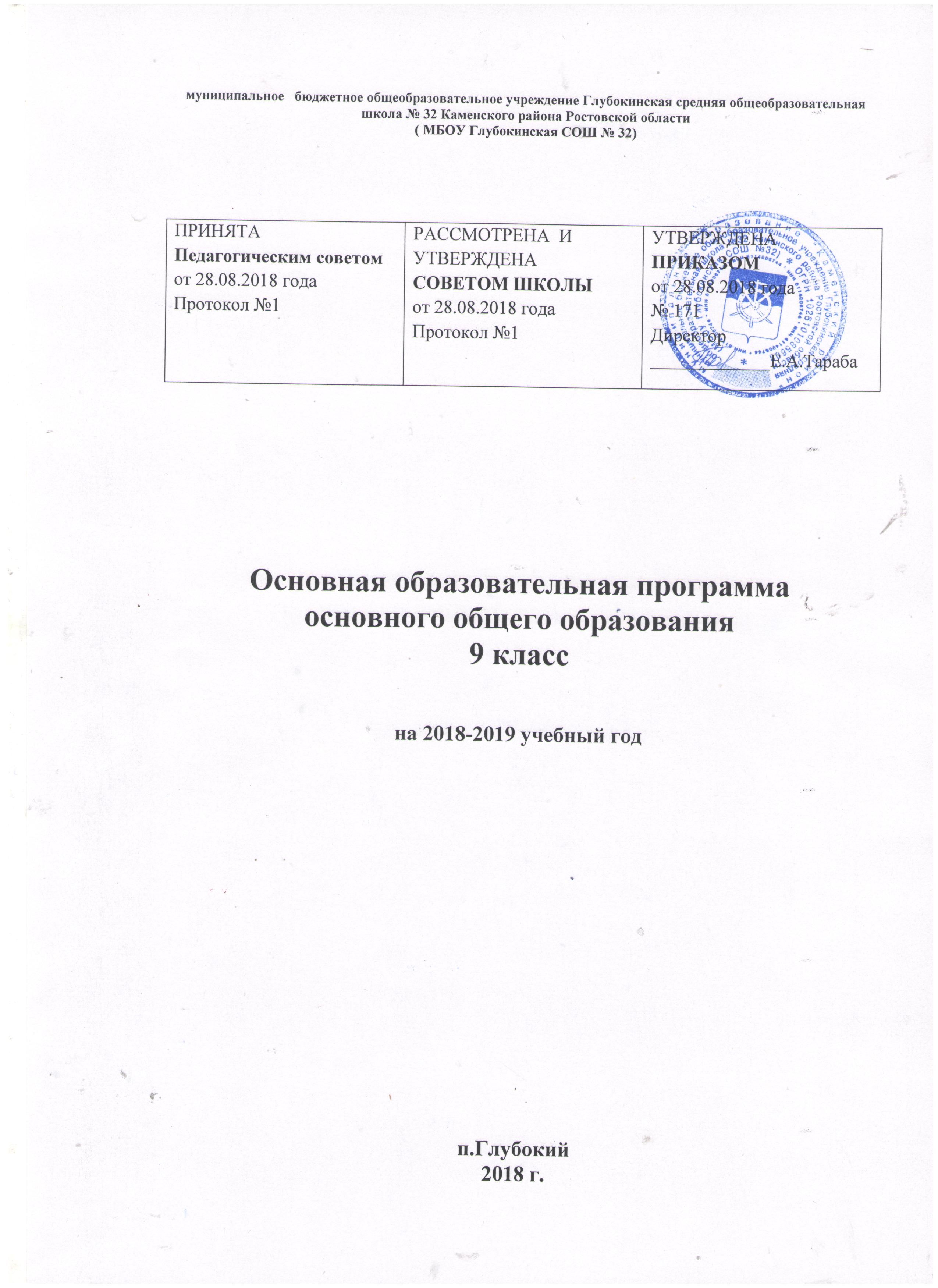 СодержаниеЦелевой раздел основной образовательной программы основного общего образования (9 классы)1.1. Пояснительная  запискаЦели и задачи реализации основной образовательной программы основного общего образованияЦелями реализации основной образовательной программы основного общего образования (9) классы МБОУ Глубокинской СОШ № 32 являются: достижение выпускниками планируемых результатов: знаний, умений, навыков, компетенций и компетентностей, определяемых личностными, семейными, общественными, государственными потребностями и возможностями обучающегося среднего школьного возраста, индивидуальными особенностями его развития и состояния здоровья; становление и развитие личности обучающегося в ее самобытности, уникальности, неповторимости.Достижение поставленных целей при реализации ООП предусматривает решение следующих основных задач:обеспечение соответствия основной образовательной программы требованиям Федерального компонента государственного образовательного стандарта (ФК ГОС);обеспечение преемственности  основного общего, среднего общего образования;обеспечение доступности получения качественного основного общего образования, достижение планируемых результатов освоения основной образовательной программы основного общего образования всеми обучающимися, в том числе детьми-инвалидами и детьми с ОВЗ;установление требований к воспитанию и социализации обучающихся как части образовательной программы и соответствующему усилению воспитательного потенциала школы, обеспечению индивидуализированного психолого-педагогического сопровождения каждого обучающегося, формированию образовательного базиса, основанного не только на знаниях, но и на соответствующем культурном уровне развития личности, созданию необходимых условий для ее самореализации;обеспечение эффективного сочетания урочных и внеурочных форм организации учебных занятий, взаимодействия всех участников образовательных отношений;взаимодействие образовательной организации при реализации основной образовательной программы с социальными партнерами;выявление и развитие способностей обучающихся, в том числе детей, проявивших выдающиеся способности, детей с ОВЗ и инвалидов, их интересов через систему клубов, секций, студий и кружков, общественно полезную деятельность, в том числе с использованием возможностей образовательных организаций дополнительного образования;организацию интеллектуальных и творческих соревнований, научно-технического творчества, проектной и учебно-исследовательской деятельности;участие обучающихся, их родителей (законных представителей), педагогических работников и общественности в проектировании и развитии внутришкольной социальной среды, школьного уклада;включение обучающихся в процессы познания и преобразования внешкольной социальной среды (населенного пункта, района, города) для приобретения опыта реального управления и действия;социальное и учебно-исследовательское проектирование, профессиональная ориентация обучающихся при поддержке педагогов, психологов, социальных педагогов, сотрудничество с базовыми предприятиями, учреждениями профессионального образования, центрами профессиональной работы;сохранение и укрепление физического, психологического и социального здоровья обучающихся, обеспечение их безопасности.Принципы и подходы к формированию основной образовательной программы основного общего образования (9 классы)В основе реализации ООП ООО (9 классы) МБОУ Глубокинской СОШ № 32 лежит системно-деятельностный подход, который предполагает:воспитание и развитие качеств личности, отвечающих требованиям информационного общества, инновационной экономики, задачам построения российского гражданского общества на основе принципов толерантности, диалога культур и уважения многонационального, поликультурного и поликонфессионального состава;формирование соответствующей целям общего образования социальной среды развития обучающихся в системе образования, переход к стратегии социального проектирования и конструирования на основе разработки содержания и технологий образования, определяющих пути и способы достижения желаемого уровня (результата) личностного и познавательного развития обучающихся;ориентацию на достижение основного результата образования – развитие на основе освоения универсальных учебных действий, познания и освоения мира личности обучающегося, его активной учебно-познавательной деятельности, формирование его готовности к саморазвитию и непрерывному образованию;признание решающей роли содержания образования, способов организации образовательной деятельности и учебного сотрудничества в достижении целей личностного и социального развития обучающихся;учет индивидуальных возрастных, психологических и физиологических особенностей обучающихся, роли, значения видов деятельности и форм общения при построении образовательного процесса и определении образовательно-воспитательных целей и путей их достижения;разнообразие индивидуальных образовательных траекторий и индивидуального развития каждого обучающегося, в том числе детей, проявивших выдающиеся способности, детей-инвалидов и детей с ОВЗ.Основная образовательная программа формируется с учетом психолого-педагогических особенностей развития детей 15 лет, связанных:с переходом к новой внутренней позиции обучающегося – направленности на самостоятельный познавательный поиск, постановку учебных целей, освоение и самостоятельное осуществление контрольных и оценочных действий, инициативу в организации учебного сотрудничества;с осуществлением на возрастном уровне (15 лет), благодаря развитию рефлексии общих способов действий и возможностей их переноса в различные учебно-предметные области, качественного преобразования учебных действий: моделирования, контроля и оценки и перехода от самостоятельной постановки обучающимися новых учебных задач к развитию способности проектирования собственной учебной деятельности и построению жизненных планов во временнóй перспективе;с формированием у обучающегося научного типа мышления, который ориентирует его на общекультурные образцы, нормы, эталоны и закономерности взаимодействия с окружающим миром;с овладением коммуникативными средствами и способами организации кооперации и сотрудничества, развитием учебного сотрудничества, реализуемого в отношениях обучающихся с учителем и сверстниками;с изменением формы организации учебной деятельности и учебного сотрудничества от классно-урочной к лабораторно-семинарской и лекционно-лабораторной исследовательской.Переход обучающегося ко второму этапу подросткового развития (15 лет, 9 классы), характеризуется:бурным, скачкообразным характером развития, т. е. происходящими за сравнительно короткий срок многочисленными качественными изменениями прежних особенностей, интересов и отношений ребенка, появлением у подростка значительных субъективных трудностей и переживаний;стремлением подростка к общению и совместной деятельности со сверстниками;особой чувствительностью к морально-этическому «кодексу товарищества», в котором заданы важнейшие нормы социального поведения взрослого мира;обостренной, в связи с возникновением чувства взрослости, восприимчивостью к усвоению норм, ценностей и способов поведения, которые существуют в мире взрослых и в их отношениях, порождающей интенсивное формирование нравственных понятий и убеждений, выработку принципов, моральное развитие личности; т. е. моральным развитием личности;сложными поведенческими проявлениями, вызванными противоречием между потребностью подростков в признании их взрослыми со стороны окружающих и собственной неуверенностью в этом, проявляющимися в разных формах непослушания, сопротивления и протеста;изменением социальной ситуации развития: ростом информационных перегрузок, характером социальных взаимодействий, способами получения информации (СМИ, телевидение, Интернет).Учет особенностей подросткового возраста, успешность и своевременность формирования новообразований познавательной сферы, качеств и свойств личности связывается с активной позицией учителя, а также с адекватностью построения образовательного процесса и выбором условий и методик обучения.Объективно необходимое для подготовки к будущей жизни развитие социальной взрослости подростка требует и от родителей (законных представителей) решения соответствующей задачи воспитания подростка в семье, смены прежнего типа отношений на новый.1.2. Планируемые результаты освоения обучающимися основной образовательной программы основного общего образования1.2.1. Общие положенияПланируемые результаты освоения основной образовательной программы основного общего образования (ООП ООО) представляют собой систему ведущих целевых установок и ожидаемых результатов освоения всех компонентов, составляющих содержательную основу образовательной программы. Они обеспечивают связь между требованиями ФК ГОС, образовательным процессом и системой оценки результатов освоения ООП ООО, выступая содержательной и критериальной основой для разработки программ учебных предметов, курсов, учебно-методической литературы, программ воспитания и социализации, с одной стороны, и системы оценки результатов – с другой. 1.2.2. Требования к уровню подготовки выпускника основной школыРусский языкИзучение русского языка  направлено на достижение следующих целей:воспитание гражданина и патриота; формирование представления о русском языке как духовной, нравственной и культурной ценности народа; осознание национального своеобразия русского языка; овладение культурой межнационального общения;развитие и совершенствование способности к речевому взаимодействию и социальной адаптации; информационных умений и навыков; навыков самоорганизации и саморазвития; готовности к трудовой деятельности, осознанному выбору профессии;освоение знаний о русском языке как многофункциональной знаковой системе и общественном явлении; языковой норме и ее разновидностях; нормах речевого поведения в различных сферах общения;овладение умениями опознавать, анализировать, классифицировать языковые факты, оценивать их с точки зрения нормативности; различать функциональные разновидности языка и моделировать речевое поведение в соответствии с задачами общения;применение полученных знаний и умений в собственной речевой практике; повышение уровня речевой культуры, орфографической и пунктуационной грамотности.В результате изучения  русского языка в основной школе обучающиеся должны:знать:изученные основные сведения о языке, определения основных изучаемых  языковых явлений, речеведческих понятий, пунктуационных правил, обосновывать свои ответы, приводя нужные примеры;уметь:производить все виды разборов: фонетический, морфемный, словообразовательный, морфологический, синтаксический, стилистический;составлять сложные предложения разных типов, пользоваться синтаксическими синонимами в соответствии с содержанием и стилем создаваемого текста;определять стиль и тип текста;соблюдать все основные нормы литературного языка;находить в предложениях смысловые отрезки, которые необходимо выделить знаками препинания, обосновывать выбор знаков препинания и расставлять их в соответствии с изученными в 4-9 классах пунктуационными правилами; находить и исправлять  пунктуационные ошибки; производить пунктуационный разбор предложения;находить в словах изученные орфограммы, уметь обосновывать их выбор, правильно писать слова с изученными орфограммами, находить и исправлять орфографические ошибки, производить орфографический разбор слов;правильно писать изученные в 5-9 классах слова с непроверяемыми орфограммами;определять тип и стиль текста, создавать тексты разных стилей и типов речи; подготовить и сделать доклад на историко-литературную тему по одному источнику;составлять тезисы или конспект небольшой литературно-критической статьи (или фрагмента большой статьи); писать сочинения публицистического характера; писать заявление, автобиографию;совершенствовать содержание и языковое оформление сочинения, находить и исправлять различные языковые ошибки в своём тексте; свободно и грамотно говорить на заданные темы;соблюдать при обращении с собеседниками соответствующий речевой этикет. ЛитератураИзучение литературы направлено на достижение следующих целей:воспитание духовно развитой личности, готовой к самопознанию и самосовершенствованию, способной к созидательной деятельности в современном мире; формирование гуманистического мировоззрения, национального самосознания, гражданской позиции, чувства патриотизма, любви и уважения к литературе и ценностям отечественной культуры;развитие представлений о специфике литературы в ряду других искусств; культуры читательского восприятия художественного текста, понимания авторской позиции, исторической и эстетической обусловленности литературного процесса; образного и аналитического мышления, эстетических и творческих способностей обучающихся, читательских интересов, художественного вкуса; устной и письменной речи обучающихся;освоение текстов художественных произведений в единстве содержания и формы, основных историко-литературных сведений и теоретико-литературных понятий; формирование общего представления об историко-литературном процессе;совершенствование умений анализа и интерпретации литературного произведения как художественного целого в его историко-литературной обусловленности с использованием теоретико-литературных знаний; написания сочинений различных типов; поиска, систематизации и использования необходимой информации, в том числе в сети Интернета.В результате изучения  литературы в основной школе обучающиеся должны знать:образную природу словесного искусства;общую характеристику развития русской литературы (этапы развития, основные литературные направления);авторов и содержание изученных произведений;основные теоретические понятия: литература как искусство слова (углубление представлений), слово как жанр древнерусской литературы, ода как жанр лирической поэзии, жанр путешествия, сентиментализм (начальные представления), романтизм (развитие понятия), баллада (развитие представлений), роман в стихах (начальные представления), реализм (развитие понятия), реализм в художественной литературе, реалистическая типизация (углубление понятия), трагедия как жанр драмы (развитие понятия), психологизм художественной литературы (начальные представления), психологический роман (начальные представления), понятие о герое и антигерое, понятие о литературном типе, понятие о комическом и его видах: сатире, иронии, юморе, сарказме; комедия как жанр драматургии (развитие представлений), повесть (развитие понятия), развитие представлений о жанровых особенностях рассказа, художественная условность, фантастика (развитие понятий), притча (углубление понятия), силлабо-тоническая и тоническая системы стихосложения, виды рифм, способы рифмовки (углубление представлений), философско-драматическая поэма;уметь:прослеживать темы русской литературы в их исторических изменениях;определять индивидуальное и общее в эстетических принципах и стилях поэтов и писателей разных эпох;определять идейную и эстетическую позицию писателя;анализировать произведение литературы с учётом особенностей художественного метода и жанровой специфики;оценивать проблематику современной литературы в соотнесении с идейными исканиями художников прошлого;анализировать произведения современной литературы с учётом преемственности литературных  жанров и стилей;различать героя, повествователя и автора в художественном произведении;осознавать своеобразие эмоционально-образного мира автора и откликаться на него;сопоставлять и критически оценивать идейные искания писателей и поэтов, сравнивая проблемы произведений, пути и способы их разрешения, общее и различное в них;использовать в творческих работах жанровые формы, выработанные литературой, включая в них элементы стилизации.Иностранный язык В результате изучения иностранного языка ученик должензнать/понимать:основные значения изученных лексических единиц (слов, словосочетаний); основные способы словообразования (аффиксация, словосложение, конверсия);особенности структуры простых и сложных предложений изучаемого английского языка; интонацию различных коммуникативных типов предложений;признаки изученных грамматических явлений (видо-временных форм глаголов, модальных глаголов и их эквивалентов, артиклей, существительных, степеней сравнения прилагательных и наречий, местоимений, числительных, предлогов);основные нормы речевого этикета (реплики-клише, наиболее распространенная оценочная лексика), принятые в стране изучаемого языка;роль владения английским языка в современном мире, особенности образа жизни, быта, культуры стран изучаемого языка (всемирно известные достопримечательности, выдающиеся люди и их вклад в мировую культуру), сходство и различия в традициях своей страны и стран изучаемого языка;уметь:в области говоренияначинать, вести/поддерживать и заканчивать беседу в стандартных ситуациях общения, соблюдая нормы речевого этикета, при необходимости переспрашивая, уточняя;расспрашивать собеседника и отвечать на его вопросы, высказывая свое мнение, просьбу, отвечать на предложение собеседника согласием/отказом, опираясь на изученную тематику и усвоенный лексико-грамматический материал;рассказывать о себе, своей семье, друзьях, своих интересах и планах на будущее, сообщать краткие сведения о своем городе/селе, о своей стране и стране изучаемого языка;делать краткие сообщения, описывать события/явления (в рамках пройденных тем), передавать основное содержание, основную мысль прочитанного или услышанного, выражать свое отношение к прочитанному/услышанному, давать краткую характеристику персонажей;использовать перифраз, синонимичные средства в процессе устного общения;в области аудированияпонимать основное содержание кратких, несложных аутентичных прагматических текстов (прогноз погоды, программы теле/радио передач, объявления на вокзале/в аэропорту) и выделять для себя значимую информацию;понимать основное содержание несложных аутентичных текстов, относящихся к разным коммуникативным типам речи (сообщение/рассказ), уметь определить тему текста, выделить главные факты в тексте, опуская второстепенные;использовать переспрос, просьбу повторить;в области чтенияориентироваться в иноязычном тексте: прогнозировать его содержание по заголовку;читать аутентичные тексты разных жанров преимущественно с пониманием основного содержания (определять тему, выделять основную мысль, выделять главные факты, опуская второстепенные, устанавливать логическую последовательность основных фактов текста);читать несложные аутентичные тексты разных жанров с полным и точным пониманием, используя различные приемы смысловой переработки текста (языковую догадку, анализ, выборочный перевод), оценивать полученную информацию, выражать свое мнение;читать текст с выборочным пониманием нужной или интересующей информации;в области письменной речизаполнять анкеты и формуляры;писать поздравления, личные письма с опорой на образец: расспрашивать адресата о его жизни и делах, сообщать то же о себе, выражать благодарность, просьбу, употребляя формулы речевого этикета, принятые в странах изучаемого языка;использовать приобретенные знания и умения в практической деятельности и повседневной жизни с целью:социальной адаптации; достижения взаимопонимания в процессе устного и письменного общения с носителями английского языка, установления межличностных и межкультурных контактов в доступных пределах;создания целостной картины полиязычного, поликультурного мира, осознания места и роли родного и изучаемого английского языка в этом мире;приобщения к ценностям мировой культуры как через иноязычные источники информации, в том числе мультимедийные, так и через участие в школьных обменах, туристических поездках, молодежных форумах; ознакомления представителей других стран с культурой своего народа; осознания себя гражданином своей страны и мира.История Изучение истории  направлено на достижение следующих целей:воспитание гражданственности, национальной идентичности, развитие мировоззренческих убеждений обучающихся на основе осмысления ими исторически сложившихся культурных, религиозных, этно-национальных традиций, нравственных и социальных установок, идеологических доктрин;развитие способности понимать историческую обусловленность явлений и процессов современного мира, определять собственную позицию по отношению к окружающей реальности, соотносить свои взгляды и принципы с исторически возникшими мировоззренческими системами;освоение систематизированных знаний об истории человечества, формирование целостного представления о месте и роли России во всемирно-историческом процессе;овладение умениями и навыками поиска, систематизации и комплексного анализа исторической информации;формирование исторического мышления – способности рассматривать события и явления с точки зрения их исторической обусловленности, сопоставлять различные версии и оценки исторических событий и личностей, определять собственное отношение к дискуссионным проблемам прошлого и современности.В результате изучения истории на базовом уровне ученик должензнать/понимать:даты основных событий,термины и понятия значительных процессов и основных событий, их участников,результаты и итоги событий XX - начало XXI века; важнейшие достижения культуры и системы ценностей, сформировавшиеся в XX - начале XXI века; изученные виды исторических источников;уметь: сравнивать исторические явления и события;объяснять смысл, значение важнейших исторических понятий; уметь дискутировать, анализировать исторический источник;самостоятельно давать оценку историческим явлениям;высказывать собственное суждение;читать историческую карту;группировать (классифицировать) исторические события и явления по указанному признаку.Владеть компетенциями: коммуникативной, компетенцией личностного саморазвития, информационно-поисковой рефлексивной компетенцией, учебно-познавательной и профессионально-трудовой.Способны решать следующие жизненно-практические задачи:высказывания собственных суждений об историческом наследии народов России; использование знаний об историческом пути и традициях народов России в общении с людьми другой культуры, национальной и религиозной принадлежности.Элементы продвинутого уровня включают в себя дополнительную информацию из разнообразных источников, с целью осмысления учащимися представленных в них различных подходов и точек зрения для более глубокого понимания ключевых событий истории России XX - начало XXI в., а также отработки полученных знаний в ходе решения учебно-познавательных задачОбществознаниеИзучение обществознания  направлено на достижение следующих целей:развитие личности в период ранней юности, ее духовно-нравственной, политической и правовой культуры, экономического образа мышления, социального поведения, основанного на уважении закона и правопорядка; способности к личному самоопределению и самореализации; интереса к изучению социальных и гуманитарных дисциплин;воспитание общероссийской идентичности, гражданской ответственности, правового самосознания, толерантности, приверженности к гуманистическим и демократическим ценностям, закрепленным в Конституции Российской Федерации; освоение системы знаний об экономической и иных видах деятельности людей, об обществе, его сферах, правовом регулировании общественных отношений, необходимых для взаимодействия с социальной средой и выполнения типичных социальных ролей человека и гражданина, для последующего изучения социально-экономических и гуманитарных дисциплин в учреждениях системы среднего и высшего профессионального образования или самообразования;овладение умениями получать и критически осмысливать социальную (в том числе экономическую и правовую) информацию, анализировать, систематизировать полученные данные; освоение способов познавательной, коммуникативной, практической деятельности, необходимых для участия в жизни гражданского общества и государства. В результате изучения обществознания (включая экономику и право) ученик должензнать/понимать:социальные свойства человека, его взаимодействие с другими людьми;сущность общества как формы совместной деятельности людей; характерные черты и признаки основных сфер жизни общества;содержание и значение социальных норм, регулирующих общественные отношения.уметьописывать основные социальные объекты, выделяя их существенные признаки; человека как социально-деятельное существо; сравнивать социальные объекты, суждения об обществе и человеке, выявлять их общие черты и различия; объяснять взаимосвязи изученных социальных объектов (включая взаимодействия человека и общества, общества и природы, сфер общественной жизни);приводить примеры социальных объектов определенного типа, социальных отношений; ситуаций, регулируемых различными видами социальных норм; деятельности людей в различных сферах;оценивать поведение людей с точки зрения социальных норм, экономической рациональности; решать познавательные и практические задачи в рамках изученного материала, отражающие типичные ситуации в различных сферах деятельности человека;осуществлять поиск социальной информации по заданной теме из различных ее носителей (материалы СМИ, учебный текст и другие адаптированные источники); различать в социальной информации факты и мнения;самостоятельно составлять простейшие виды правовых документов (записки, заявления, справки и т.п.).Использовать приобретенные знания и умения в практической деятельности и повседневной жизни для:полноценного выполнения типичных для подростка социальных ролей; общей ориентации в актуальных общественных событиях и процессах;нравственной и правовой оценки конкретных поступков людей;реализации и защиты прав человека и гражданина, осознанного выполнения гражданских обязанностей;первичного анализа и использования социальной информации;сознательного неприятия антиобщественного поведения. 	ГеографияИзучение географии  направлено на достижение следующих целей:освоение системы географических знаний о целостном, многообразном и динамично изменяющемся мире, взаимосвязи природы, населения и хозяйства на всех территориальных уровнях, географических аспектах глобальных проблем человечества и путях их решения; методах изучения географического пространства, разнообразии его объектов и процессов;овладение умениями сочетать глобальный, региональный и локальный подходы для описания и анализа природных, социально-экономических и геоэкологических процессов и явлений;развитие познавательных интересов, интеллектуальных и творческих способностей посредством ознакомления с важнейшими географическими особенностями и проблемами мира, его регионов и крупнейших стран;воспитание патриотизма, толерантности, уважения к другим народам и культурам; бережного отношения к окружающей среде;использование в практической деятельности и повседневной жизни разнообразных географических методов, знаний и умений, а также географической информации.В результате изучения  географии в основной школе обучающиеся должны знать /пониматьосновные географические понятия и термины; различия географических карт по содержанию; географические явления и процессы, взаимосвязи между ними, их изменение в результате деятельности человека; различия в хозяйственном освоении разных территорий и акваторий; связь между географическим положением, природными условиями, ресурсами и хозяйством отдельных регионов и стран;специфику географического положения и административно-территориального устройства Российской Федерации; особенности ее населения, основных отраслей хозяйства, природно-хозяйственных зон и районов;природные и антропогенные причины возникновения геоэкологических проблем на локальном, региональном и глобальном уровнях; меры по сохранению природы и защите людей от стихийных природных и техногенных явлений;уметьвыделять, описывать и объяснять существенные признаки географических объектов и явлений;находить в разных источниках и анализировать информацию, необходимую для изучения географических объектов и явлений, разных территорий Земли, их обеспеченности природными и человеческими ресурсами, хозяйственного потенциала, экологических проблем;приводить примеры использования и охраны природных ресурсов, адаптации человека к условиям окружающей среды, ее влияния на формирование культуры народов; районов разной специализации, центров производства важнейших видов продукции, основных коммуникаций и их узлов, внутригосударственных и внешних экономических связей России, а также крупнейших регионов и стран мира;давать краткую географическую характеристику разных территорий на основе разнообразных источников географической информации и форм ее представления;определять плане и карте географические координаты и местоположение географических объектов;применять приборы и инструменты для определения количественных и качественных характеристик компонентов природы; представлять результаты измерений в разной форме;называть (показывать) основные отрасли хозяйства, отраслевые комплексы, крупнейшие промышленные центры, основные транспортные магистрали и крупные транспортные узлы, географические районы, их территориальный состав, отрасли местной промышленности;описывать природные ресурсы,  периоды формирования хозяйства России, особенности отраслей, традиционные отрасли хозяйства коренных народов в национально-территориальных образованиях, экономические связи районов, состав и структуру отраслевых комплексов, основные грузо и пассажиропотоки,объяснять различия в освоении территории, влияние разных факторов на формирование географической структуры районов, размещение главных центров производства, сельскохозяйственную специализацию территории, структуру ввоза и вывоза, современные социально-экономические и экологические проблемы территорий. прогнозировать возможные пути развития территории под влиянием определённых факторов.  Использовать приобретенные знания и умения в практической деятельности и повседневной жизни для:ориентирования на местности; чтения карт различного содержания; проведения наблюдений за отдельными географическими объектами, процессами и явлениями, их изменениями в результате природных и антропогенных воздействий; оценки их последствий;определения комфортных и дискомфортных параметров природных компонентов своей местности с помощью приборов и инструментов;решения практических задач по определению качества окружающей среды своей местности, ее использованию, сохранению и улучшению; принятия необходимых мер в случае природных стихийных бедствий и техногенных катастроф;проведения самостоятельного поиска географической информации на местности из разных источников: картографических, статистических, геоинформационных.Владеть комплексом универсальных умений, необходимых для:познания и изучения окружающей среды; выявления причинно-следственных связей;сравнения объектов, процессов и явлений; моделирования и проектирования;ориентирования на местности, плане, карте; в ресурсах ИНТЕРНЕТ, статистических материалах;соблюдения норм поведения в окружающей среде; оценивания своей деятельности с точки зрения нравственных, правовых норм, эстетических ценностей; осознания своей роли на Земле и в обществе;получения возможности планировать свое будущее на основе знаний о природно-экономических особенностях малой родины, страны, различных регионов Земли.МатематикаИзучение математики  направлено на достижение следующих целей:формирование представлений о математике как универсальном языке науки, средстве моделирования явлений и процессов, об идеях и методах математики; развитие логического мышления, пространственного воображения, алгоритмической культуры, критичности мышления на уровне, необходимом для будущей профессиональной деятельности, а также последующего обучения в высшей школе;овладение математическими знаниями и умениями, необходимыми в повседневной жизни, для изучения школьных естественнонаучных дисциплин на базовом уровне, для получения образования в областях, не требующих углубленной математической подготовки;воспитание средствами математики культуры личности, понимания значимости математики для научно-технического прогресса, отношения к математике как к части общечеловеческой культуры через знакомство с историей развития математики, эволюцией математических идей.В результате изучения  математики в основной школе обучающиеся должны: знать/пониматьсущество понятия математического доказательства; примеры доказательств;существо понятия алгоритма; примеры алгоритмов;как используются математические формулы, уравнения и неравенства; примеры их применения для решения математических и практических задач;как математически определенные функции могут описывать реальные зависимости; приводить примеры такого описания;как потребности практики привели математическую науку к необходимости расширения понятия числа;вероятностный характер многих закономерностей окружающего мира; примеры статистических закономерностей и выводов;каким образом геометрия возникла из практических задач землемерия;  примеры геометрических объектов и утверждений о них, важных для практики;смысл идеализации, позволяющей решать задачи реальной действительности математическими методами, примеры ошибок, возникающих при идеализации;Математика (алгебра)уметь:составлять буквенные выражения и формулы по условиям задач; осуществлять в выражениях и формулах числовые подстановки и выполнять соответствующие вычисления, осуществлять подстановку одного выражения в другое; выражать из формул одну переменную через остальные;выполнять основные действия со степенями с целыми показателями, с многочленами и с алгебраическими дробями; выполнять разложение многочленов на множители; выполнять тождественные преобразования рациональных выражений;применять свойства арифметических квадратных корней для вычисления значений и преобразований числовых выражений, содержащих квадратные корни;решать линейные, квадратные уравнения и рациональные уравнения, сводящиеся к ним, системы двух линейных уравнений и несложные нелинейные системы;решать линейные и квадратные неравенства с одной переменной и их системы;решать текстовые задачи алгебраическим методом, интерпретировать полученный результат, проводить отбор решений, исходя из формулировки задачи;изображать числа точками на координатной прямой;определять координаты точки плоскости, строить точки с заданными координатами; изображать множество решений линейного неравенства; распознавать арифметические и геометрические прогрессии; решать задачи с применением формулы общего члена и суммы нескольких первых членов; находить значения функции, заданной формулой, таблицей, графиком по ее аргументу; находить значение аргумента по значению функции, заданной графиком или таблицей;определять свойства функции по ее графику; применять графические представления при решении уравнений, систем, неравенств; Использовать  приобретенные знания и умения в практической деятельности и повседневной жизни для:выполнения расчетов по формулам, составления формул, выражающих зависимости между реальными величинами; нахождения нужной формулы в справочных материалах;моделирования практических ситуаций и исследований построенных моделей с использованием аппарата алгебры; описания зависимостей между физическими величинами соответствующими формулами при исследовании несложных практических ситуаций;интерпретации графиков реальных зависимостей между величинами;Элементы логики, комбинаторики, статистики и теории вероятностейуметь:проводить несложные доказательства, получать простейшие следствия из известных или ранее полученных утверждений, оценивать логическую правильность рассуждений, использовать примеры для иллюстрации и контрпримеры для опровержения утверждений; извлекать информацию, представленную в таблицах, на диаграммах, графиках; составлять таблицы, строить диаграммы и графики;решать комбинаторные задачи путем систематического перебора возможных вариантов, а также с использованием правила умножения;вычислять средние значения результатов измерений;находить частоту события, используя собственные наблюдения и готовые статистические данные;находить вероятности случайных событий в простейших случаях;Использовать приобретенные знания и умения в практической деятельности и повседневной жизни для:выстраивания аргументации при доказательстве (в форме монолога и диалога);распознавания логически некорректных рассуждений; записи математических утверждений, доказательств;анализа реальных числовых данных, представленных в виде диаграмм, графиков, таблиц;решения практических задач в повседневной и профессиональной деятельности с использованием действий с числами, процентов, длин, площадей, объемов, времени, скорости;решения учебных и практических задач, требующих систематического перебора вариантов;сравнения шансов наступления случайных событий, оценки вероятности случайного события в практических ситуациях, сопоставления модели с реальной ситуацией;понимания статистических утверждений.Математика (геометрия)уметь:распознавать плоские геометрические фигуры, различать их взаимное расположение, аргументировать суждения, использовать определения, свойства признаки;пользоваться геометрическим языком для описания предметов окружающего мира;изображать планиметрические фигуры, выполнять чертежи по условию задач, осуществлять преобразование фигур;вычислять значения геометрических величин (длин, углов, площадей, объемов);решать геометрические задачи, опираясь на изученные свойства фигур и отношений между ними, применять дополнительные построения, алгебраический и тригонометрический аппарат, соображения симметрии;проводить доказательные рассуждения при решении задач, используя известные теоремы, обнаруживая возможности для их использования;проводить операции над векторами, вычислять длину и координаты вектора, угол между векторами;решать основные задачи на построение с помощью циркуля и линейки: угла, равного данному; биссектрисы данного угла; серединного перпендикуляра к отрезку; прямой, параллельной данной прямой; треугольника по трем сторонам;Использовать приобретенные знания и умения в практической деятельности и повседневной жизни для:описания реальных ситуаций на языке геометрии;расчетов, включающих простейшие тригонометрические формулы;решения геометрических задач с использованием тригонометрии;решения практических задач, связанных с нахождением геометрических величин (используя при необходимости справочники и технические средства);построений геометрическими инструментами (линейка, угольник, циркуль, транспортир).Информатика и ИКТИзучение информатики и информационно-коммуникационных технологий  направлено на достижение следующих целей:освоение системы базовых знаний, отражающих вклад информатики в формирование современной научной картины мира, роль информационных процессов в обществе, биологических и технических системах;овладение умениями применять, анализировать, преобразовывать информационные модели реальных объектов и процессов, используя при этом информационные и коммуникационные технологии (ИКТ), в том числе при изучении других школьных дисциплин;развитие познавательных интересов, интеллектуальных и творческих способностей путем освоения и использования методов информатики и средств ИКТ при изучении различных учебных предметов;воспитание ответственного отношения к соблюдению этических и правовых норм информационной деятельности; приобретение опыта использования информационных технологий в индивидуальной и коллективной учебной и познавательной, в том числе проектной деятельности.В результате изучения  информатики в основной школе обучающиеся должны знать /понимать:виды информационных процессов; примеры источников и приемников информации;единицы измерения количества и скорости передачи информации; принцип дискретного (цифрового) представления информации;основные свойства алгоритма, типы алгоритмических конструкций: следование, ветвление, цикл; понятие вспомогательного алгоритма;разновидности и уровни языков программирования; принципы объектно-ориентированного и структурного программирования;назначение и функции используемых информационных и коммуникационных технологий;уметь:выполнять базовые операции над объектами: цепочками символов, числами, списками, деревьями; проверять свойства этих объектов; выполнять и строить простые алгоритмы;оперировать информационными объектами, используя графический интерфейс: открывать, именовать, сохранять объекты, архивировать и разархивировать информацию, пользоваться меню и окнами, справочной системой; предпринимать меры антивирусной безопасности;оценивать числовые параметры информационных объектов и процессов: объем памяти, необходимый для хранения информации; скорость передачи информации;создавать информационные объекты, в том числе: создавать и использовать различные формы представления информации: формулы, графики, диаграммы, таблицы (в том числе динамические, электронные, в частности – в практических задачах), переходить от одного представления данных к другому;создавать рисунки, чертежи, графические представления реального объекта, в частности, в процессе проектирования с использованием основных операций графических редакторов, учебных систем автоматизированного проектирования; осуществлять простейшую обработку цифровых изображений;создавать записи в базе данных;создавать презентации на основе шаблонов;обрабатывать числовые данные средствами электронных таблиц; представлять числовые данные в виде диаграмм и графиков;составлять блок-схемы алгоритмов; реализовывать алгоритмы на одном из языков программирования; пользоваться персональным компьютером и его периферийным оборудованием (принтером, сканером, модемом, мультимедийным проектором, цифровой камерой); следовать требованиям техники безопасности, гигиены, эргономики и ресурсосбережения при работе со средствами информационных и коммуникационных технологий;искать информацию с применением правил поиска (построения запросов) в базах данных, компьютерных сетях, некомпьютерных источниках информации (справочниках и словарях, каталогах, библиотеках) при выполнении заданий и проектов по различным учебным дисциплинам; Использовать полученные знания и умения в практической деятельности и повседневной жизни:создавать простейшие модели объектов и процессов в виде изображения и чертежей, динамических (электронных) таблиц, программ (в том числе в форме блок-схем).проводить компьютерные эксперименты с использованием готовых моделей объектов и процессов;создавать информационные модели, в том числе для оформления результатов учебной работы;передавать информацию по телекоммуникационным каналам в учебной и личной переписке, использовать информационные ресурсов общества с соблюдением соответствующих правовых и этических норм.ФизикаВ результате изучения курса физики ученик должен:знать/пониматьсмысл понятий: физическое явление, физический закон, вещество, взаимодействие, электрическое поле, магнитное поле;смысл физических величин: путь, скорость, масса, плотность, сила, давление, работа,      мощность, кинетическая энергия, потенциальная энергия, коэффициент полезного действия, внутренняя энергия, температура, количество теплоты, удельная теплоемкость, влажность воздуха, электрический заряд, сила электрического тока, электрическое напряжение, электрическое сопротивление, работа и мощность электрического тока, фокусное расстояние линзы;;смысл физических законов: Паскаля, Архимеда, сохранения энергии в тепловых процессах, Ома для участка цепи, Джоуля-Ленца, прямолинейного распространения света, отражения света;уметьописывать и объяснять физические явления: равномерное прямолинейное движение, передачу давления жидкостями и газами, плавание тел, диффузию, теплопроводность, конвекцию, излучение, испарение, конденсацию, кипение, плавление, кристаллизацию, электризацию тел, взаимодействие электрических зарядов, взаимодействие магнитов, действие магнитного поля на проводник с током, тепловое действие тока, отражение, преломление света;использовать физические приборы и измерительные инструменты для измерения физических величин: расстояния, промежутка времени, массы, силы, давления, температуры, влажности воздуха, силы тока, напряжения, электрического сопротивления, работы и мощности электрического тока;представлять результаты измерений с помощью таблиц, графиков и выявлять на этой основе эмпирические зависимости: пути от времени, силы трения от силы нормального давления, силы упругости от удлинения пружины, температуры остывающего тела от времени, силы тока от напряжения на участке цепи, угла отражения от угла падения света, угла преломления от угла падения света;выражать результаты измерений и расчетов в единицах Международной системы;приводить примеры практического использования физических знаний о механических явлениях;решать задачи на применение изученных физических законов,  о тепловых, электромагнитных явлениях;осуществлять самостоятельный поиск информации естественнонаучного содержания с использованием различных источников (учебных текстов, справочных и научно-популярных изданий, компьютерных баз данных, ресурсов Интернета), ее обработку и представление в разных формах (словесно, с помощью графиков, математических символов, рисунков и структурных схем);использовать приобретенные знания и умения в практической деятельности и повседневной жизни для рационального использования простых механизмов, обеспечения безопасности в процессе использования транспортных средств, электрических приборов, водопровода, сантехники и газовых приборов.Уметь:использовать приобретенные знания и умения в практической деятельности и повседневной жизни для рационального использования, обеспечения безопасности в процессе использования смысл понятий:  волна, атом, атомное ядро, ионизирующие излучениясмысл физических величин: ускорение, импульссмысл физических законов: Ньютона, всемирного тяготения, сохранения импульса и механической энергииуметьописывать и объяснять физические явления: равноускоренное прямолинейное движение, механические колебания и волны, электромагнитную индукциюиспользовать физические приборы и измерительные инструменты для измерения физических величин: расстояния, промежутка времени, массы, силы, силы тока, напряжения, электрического сопротивленияпредставлять результаты измерений с помощью таблиц, графиков и выявлять на этой основе эмпирические зависимости: периода колебаний маятника от длины нити, периода колебаний груза на пружине от массы груза и от жесткости пружинывыражать результаты измерений и расчетов в единицах Международной системыприводить примеры практического использования физических знаний о механических, электромагнитных и квантовых явленияхрешать задачи на применение изученных физических законовосуществлять самостоятельный поиск информации естественнонаучного содержания с использованием различных источников (учебных текстов, справочных и научно-популярных изданий, компьютерных баз данных, ресурсов Интернета), ее обработку и представление в разных формах (словесно, с помощью графиков, математических символов, рисунков и структурных схем)использовать приобретенные знания и умения в практической деятельности и повседневной жизни для обеспечения безопасности в процессе использования транспортных средств, электробытовых приборов, электронной техники; контроля за исправностью электропроводки в квартире; оценки безопасности радиационного фона.                                  БиологияИзучение биологии  направлено на достижение следующих целей:освоение знаний о биологических системах (клетка, организм, вид, экосистема); истории развития современных представлений о живой природе; выдающихся открытиях в биологической науке; роли биологической науки в формировании современной естественнонаучной картины мира; методах научного познания;овладение умениями обосновывать место и роль биологических знаний в практической деятельности людей, развитии современных технологий; проводить наблюдения за экосистемами с целью их описания и выявления естественных и антропогенных изменений; находить и анализировать информацию о живых объектах; развитие познавательных интересов, интеллектуальных и творческих способностей в процессе изучения выдающихся достижений биологии, вошедших в общечеловеческую культуру; сложных и противоречивых путей развития современных научных взглядов, идей, теорий, концепций, различных гипотез (о сущности и происхождении жизни, человека) в ходе работы с различными источниками информации;воспитание убежденности в возможности познания живой природы, необходимости бережного отношения к природной среде, собственному здоровью; уважения к мнению оппонента при обсуждении биологических проблем;использование приобретенных знаний и умений в повседневной жизни для оценки последствий своей деятельности по отношению к окружающей среде, здоровью других людей и собственному здоровью; обоснования и соблюдения мер профилактики заболеваний, правил поведения в природе.В результате изучения  биологии в основной школе обучающиеся должны  знать /понимать:общие признаки живого организма; основные систематические категории; признаки вида, царств, отделов, классов, и семейств растений; подцарств, типов и классов животных; причины и результаты эволюции; уметь:приводить примеры усложнения растений и животных в процессе эволюции; природных и искусственных сообществ; изменчивости, наследственности и приспособленности растений и животных к среде обитания; наиболее распространенных видов и сортов растений и пород животных;характеризовать: строение, функции клеток бактерий, грибов, растений и животных;деление клетки, роль клеточной теории в обосновании единства органического мира;строение и жизнедеятельность бактериального,  грибного, растительного, животного организмов, организма человека;обмен веществ и превращение энергии;роль ферментов и витаминов в организме;особенности питания автотрофных и гетеротрофных организмов (сапрофитов, паразитов);дыхание, передвижение веществ, выделение конечных продуктов жизнедеятельности;иммунитет, его значение в жизни человека, профилактику СПИДа;размножение, рост и развитие бактерий, грибов, растений и животных, особенности размножения и развития человека;вирусы как неклеточные формы жизни;среды обитания организмов, экологические факторы (абиотические, биотические, антропогенные);природные сообщества, пищевые связи в них, приспособленность организмов к жизни в сообществе;искусственные сообщества, роль человека в продуктивности  искусственных сообществ.Обосновывать:взаимосвязь строения и функции органов и систем органов, организма и среды;родство млекопитающих животных и человека, человеческих рас;особенности человека, обусловленные прямохождением и трудовой деятельностью;роль нейрогуморальной регуляции процессов жизнедеятельности в организме человека; особенности высшей нервной деятельности человека;влияние экологических и социальных факторов, умственного и физического труда, физкультуры и спорта на здоровье человека; вредное влияние алкоголя, наркотиков, курения на организм человека и его потомство;меры профилактики появления вредных привычек, нарушения осанки, плоскостопия;влияние деятельности человека на многообразие видов растений и животных, на среду обитания, последствия этой деятельности;роль биологического разнообразия, регулирования численности видов, охраны природных сообществ в сохранении равновесия в биосфере.Распознавать:организмы бактерий, грибов, лишайников, растений и животных;клетки, ткани, органы и системы органов растений, животных, человека;наиболее распространенные виды растений и животных своего региона, растения разных семейств, классов, отделов; животных разных классов и типов; съедобные и  ядовитые грибы.Сравнивать:строение и функции клеток растений и животных;организмы прокариот и эукариот, автотрофов и гетеротрофов;семейства, классы покрытосеменных растений, типы животных, классы хордовых;царства живой природы.Применять знания:о строении и жизнедеятельности растений и животных для обоснования приемов их выращивания, мер охраны;о строении и жизнедеятельности организма человека для обоснования здорового образа жизни, соблюдения гигиенических норм, профилактики травм, заболеваний;о строении и жизнедеятельности бактерий, грибов, о вирусах для обоснования приемов хранения продуктов, профилактики отравлений и заболеваний;о видах, популяциях, природных сообществах для обоснования мер их охраны;о движущих силах эволюции для объяснения ее результатов: приспособленности организмов и многообразия видов.Делать выводы:о клеточном строении организмов всех царств живой природы;о родстве и единстве органического мира;об усложнении растительного и животного мира в процессе эволюции;о происхождении человека от животных.Наблюдать:сезонные изменения в жизни растений и животных, поведение аквариумных рыб, домашних и сельскохозяйственных животных;результаты опытов по изучению жизнедеятельности живых организмов.Соблюдать правила:приготовления микропрепаратов и рассматривания их под микроскопом;проведения простейших опытов по изучению жизнедеятельности растений, поведения животных;бережного отношения к живым организмам, природным сообществам; поведения в природе;здорового образа жизни человека, его личной и общественной гигиены; профилактики отравлений грибами, растениями.                                       ХимияИзучение химии  направлено на достижение следующих целей: освоение знаний о химической составляющей естественно-научной картины мира, важнейших химических понятиях, законах и теориях;овладение умениями применять полученные знания для объяснения разнообразных химических явлений и свойств веществ, оценки роли химии в развитии современных технологий и получении новых материалов;развитие познавательных интересов и интеллектуальных способностей в процессе самостоятельного приобретения химических знаний с использованием различных источников информации, в том числе компьютерных;воспитание убежденности в позитивной роли химии в жизни современного общества, необходимости химически грамотного отношения к своему здоровью и окружающей среде;применение полученных знаний и умений для безопасного использования веществ и материалов в быту, сельском хозяйстве и на производстве, решения практических задач в повседневной жизни, предупреждения явлений, наносящих вред здоровью человека и окружающей среде.В результате изучения  химии  в основной школе учащиеся должны   знать/понимать:важнейшие химические понятия: вещество, химический элемент, атом, молекула, относительные атомная и молекулярная массы, ион, аллотропия, изотопы, химическая связь, электроотрицательность, валентность, степень окисления, моль молярная масса, молярный объём, вещества молекулярного и немолекулярного строения, растворы, электролит и неэлектролит, электролитическая диссоциация, окислитель и восстановитель, окисление и восстановление, тепловой эффект реакции, скорость химической реакции, катализ, химическое равновесие,  углеродный скелет, функциональная группа,  изомерия,  гомология;основные законы химии: сохранения массы веществ, постоянства состава, Периодический закон;основные теории химии: химической связи, электролитической диссоциации, строения органических соединений;важнейшие вещества и материалы: основные металлы и сплавы; серная, соляная, азотная и уксусная кислоты; щёлочи, аммиак, минеральные удобрения, метан, этилен, ацетилен, бензол, этанол, жиры, мыла, глюкоза, сахароза, крахмал, клетчатка, белки, искусственные и синтетические волокна, каучуки, пластмассы.  уметь:называть изученные вещества по «тривиальной» или международной номенклатуре;определять:   степень окисления химических элементов, тип химической связи в соединениях, заряд иона, характер среды в водных растворах неорганических соединений, окислитель и восстановитель, принадлежность веществ к различным классам органических соединений;характеризовать: элементы малых периодов по их положению в Периодической системе Д.И. Менделеева; общие химические свойства металлов, неметаллов, основных классов неорганических и органических соединений; строение и химические свойства изученных органических соединений;объяснять: зависимость свойств веществ от их свойства и строения; природу химической связи (ионной, ковалентной, металлической), зависимость скорости химической реакции и положения химического равновесия от различных факторов;выполнять химический эксперимент по распознаванию важнейших неорганических и органических веществ;•    проводить самостоятельный поиск химической информации с использованием различных источников (научно-популярных изданий, компьютерных баз данных, ресурсов Интернета); использовать компьютерные технологии для обработки и передачи химической информации и её представления в различных формах.Использовать приобретённые знания и умения в практической деятельности и повседневной жизни:для объяснения химических явлений, происходящих в природе, быту и на производстве;определения возможности протекания химических превращений в различных условиях и оценки их последствий;экологически грамотного поведения в окружающей среде;оценки влияния химического загрязнения окружающей среды на организм человека и другие живые организмы;безопасного обращения с горючими и токсичными веществами, лабораторным оборудованием;приготовления  растворов заданной концентрации в быту и на производстве;критической оценки достоверности химической информации, поступающей из разныхИскусство Изучение искусства (изобразительного искусства)  направлено на достижение следующих целей: осознание значения искусства и творчества в личной и культурной самоидентификации личности;развитие эстетического вкуса, художественного мышления обучающихся, способности воспринимать эстетику природных объектов, сопереживать им, чувственно-эмоционально оценивать гармоничность взаимоотношений человека с природой и выражать свое отношение художественными средствами;развитие индивидуальных творческих способностей обучающихся, формирование устойчивого интереса к творческой деятельности;формирование интереса  и уважительного отношения к культурному наследию и ценностям народов России,  сокровищам мировой цивилизации, их сохранению и приумножению.В результате изучения  изобразительного искусства в основной школе обучающиеся должнызнать:роль пространственных и синтетических искусств в жизни человека и общества;историческое многообразие художественных культур и место отечественной художественной культуры в мировом историко-культурном пространстве;основные направления и стили в искусстве, стилевой и временной принадлежности характерных примеров из наследия мирового искусства;виды пространственных искусств и деление их на три группы в зависимости от разницы в их социальных функциях: изобразительная (живопись, графика, скульптура), конструктивная (архитектура, дизайн), декоративно-прикладная и об особенностях образного языка каждой группы искусств;характер связей пространственных и синтетических искусств (кино, телевидение и т.д.), специфику их образного языка;об изобразительном искусстве как форме художественного исследования реальности и построения мира в определенной системе ценностей;о том, что художественное изображение не является копией действительности, а отражает переживание художников реальности, организованное так, чтобы зритель мог понять мысли и чувства художника;о декоративных искусствах как способе организации социального общения и социальной среды;основные этапы истории развития русского и зарубежного искусства, национальные традиции в изобразительном, декоративно-прикладном искусстве, традиции и новаторства. уметь:использовать языки пластических искусств и художественные материалы на доступном возрасту уровне при создании изобразительных, декоративных и конструктивных работ, фотографии и работ в синтетических искусствах;работать цветом, тоном, линией, пространством, формой, самостоятельно используя средства художественной грамоты;понимать художественно-образный язык искусств, обладать опытом восприятия и интерпретации образов художественных произведений;творчески относиться к собственной деятельности в различных видах искусств;владеть первичными навыками изображения предметного мира (натюрморт, интерьер), природы (пейзаж), фигуры и лица человека;высказывать аргументированные суждения о произведениях искусства, знать произведения золотого фонда отечественного и зарубежного искусства.Изучение музыки  направлено на достижение следующих целей: осознание значения искусства и творчества в личной и культурной самоидентификации личности;развитие эстетического вкуса, художественного мышления обучающихся, способности воспринимать эстетику природных объектов, сопереживать им, чувственно-эмоционально оценивать гармоничность взаимоотношений человека с природой и выражать свое отношение художественными средствами;развитие индивидуальных творческих способностей обучающихся, формирование устойчивого интереса к творческой деятельности;формирование интереса  и уважительного отношения к культурному наследию и ценностям народов России,  сокровищам мировой цивилизации, их сохранению и приумножению.В результате изучения музыки  ученик должензнать/понимать:роль музыки в жизни общества;воздействие музыки на жизнь человека, его характер, его отношение к жизни; жизненно-образное содержание музыкальных произведений разных жанров;приемы развития образов музыкальных произведений;характерные особенности духовной и современной музыки;имена выдающихся русских и зарубежных композиторов, приводить примеры их произведений (Баха И.С., Моцарта В.А, Бетховена Л., Шопена Ф., Глинки М.И., Чайковского П.И., Рахманинова С.В., Стравинского И., Прокофьева С.С., Свиридова Г.В.);уметь:определять по характерным признакам принадлежность музыкальных произведений к соответствующему жанру и стилю – музыка классическая, народная, религиозная, современная;владеть навыками музицирования: исполнение песен (народных, классического репертуара, современных авторов), напевание запомнившихся мелодий знакомых музыкальных произведений;анализировать различные трактовки одного и того же произведения, аргументируя исполнительскую интерпретацию замысла композитора;раскрывать образный строй музыкальных произведений на основе взаимодействия различных видов искусства;развивать навыки исследовательской художественно-эстетической деятельности (выполнение индивидуальных и коллективных проектов);Использовать приобретенные знания и умения в практической деятельности и повседневной жизни:развивать умения и навыки музыкально-эстетического самообразования: формирование фонотеки, посещение концертов, театров и т.д.;проявлять творческую инициативу, участвуя в музыкально-эстетической жизни класса, школы.ЧерчениеУчащиеся должны знать:основные правила построения линий пересечения простейших геометрических образов;основные правила выполнения, чтения и обозначения видов, сечений и разрезов на комплексных чертежах;условные обозначения материалов на чертежах;основные типы разъемных и неразъемных соединений (на уровне знакомства);условные изображения и обозначения резьбы на чертежах;особенности выполнения чертежей общего вида и сборочных; условности и способы упрощения на чертежах общего вида и сборочных;особенности выполнения архитектурно-строительных чертежей;основные условные обозначения на кинематических и электрических схемах;Должны уметь:правильно выбирать главное изображение, оптимальное количество изображений, типы изображений на комплексном чертеже (или эскизе) модели, детали, простейшей сборочной единицы;выполнять необходимые виды, сечения и разрезы на комплексных чертежах несложных моделей и деталей;выполнять чертежи простейших стандартных деталей с резьбой и их соединений;ориентироваться на схемах движения транспорта, планах населенных пунктов и других объектов;читать и выполнять простые кинематические и электрические схемы;читать несложные архитектурно-строительные чертежи;пользоваться государственными стандартами (ЕСКД), учебником, учебными пособиями, справочной литературой;выражать средствами графики идеи, намерения, проекты;применять полученные знания при решении задач с творческим содержанием (в том числе с элементами конструирования).Физическая культураИзучение физической культуры  направлено на достижение следующих целей:развитие физических качеств и способностей, совершенствование функциональных возможностей организма, укрепление индивидуального здоровья;воспитание бережного отношения к собственному здоровью, потребности в занятиях физкультурно-оздоровительной и спортивно-оздоровительной деятельностью;овладение технологиями современных оздоровительных систем физического воспитания, обогащение индивидуального опыта занятий специально-прикладными физическими упражнениями и базовыми видами спорта; освоение системы знаний о занятиях физической культурой, их роли и значении в формировании здорового образа жизни и социальных ориентаций;приобретение компетентности в физкультурно-оздоровительной и спортивной деятельности, овладение навыками творческого сотрудничества в коллективных формах занятий физическими упражнениями.В результате изучения физической культуры на базовом уровне ученик должензнать/понимать:основы  истории развития физической культуры в России;особенности развития избранного вида спорта;педагогические, физиологические и психологические основы обучения двигательным действиям и воспитания физических качеств, современные формы построения занятий;биодинамические особенности и содержание физических упражнений;физиологические основы деятельности систем дыхания, кровообращения и энергообеспечения при мышечных нагрузках, возможности их развития и совершенствования средствами физической культуры в разные возрастные периоды;возрастные особенности ведущих психических процессов и физических качеств, возможности формирования индивидуальных черт свойств личности посредством регулярных занятий физической культурой;индивидуальные способы  контроля за развитием  адаптивных свойств организма;укрепления здоровья и повышение физической подготовленности;способы организации самостоятельных занятий физическими упражнениями с разной функциональной направленностью, правила пользования спортивным инвентарем;правила личной гигиены, профилактика травматизма и оказания доврачебной помощи;уметь:технически правильно осуществлять двигательные действия избранного вида спортивной специализации, использовать их в условиях соревновательной деятельности и организации собственного досуга;проводить самостоятельные занятия по развитию основных физических способностей, коррекции осанки и телосложения;разрабатывать индивидуальный двигательный режим, подбирать и планировать физические упражнения;контролировать и регулировать функциональное состояние организма при выполнении физических упражнений, добиваться оздоровительного эффекта;управлять своими эмоциями, эффективно взаимодействовать со взрослыми  и сверстниками, владеть культурой общения;соблюдать правила безопасности и профилактики травматизма на занятиях физическими упражнениями, оказывать первую помощь при травмах и несчастных случаях;пользоваться современным спортивным инвентарем и оборудованием.Основы безопасности жизнедеятельностиИзучение основ безопасности жизнедеятельности  направлено на достижение следующих целей: освоение знаний о безопасном поведении человека в опасных и чрезвычайных ситуациях природного, техногенного и социального характера; здоровье и здоровом образе жизни; государственной системе защиты населения от опасных и чрезвычайных ситуаций; об обязанностях граждан по защите государства;воспитание ценностного отношения к человеческой жизни и здоровью; чувства уважения к героическому наследию России и ее государственной символике; патриотизма и долга по защите Отечества;развитие черт личности, необходимых для безопасного поведения в чрезвычайных ситуациях и при прохождении военной службы; бдительности по предотвращению актов терроризма; потребности в соблюдении здорового образа жизни; овладение умениями оценивать ситуации, опасные для жизни и здоровья; действовать в чрезвычайных ситуациях; использовать средства индивидуальной и коллективной защиты; оказывать первую медицинскую помощь пострадавшим.В результате изучения  основ безопасности жизнедеятельности в основной школе обучающиеся должнызнать/понимать:принципы здорового образа жизни, обеспечивающего полноценное безопасное существование и реализацию способностей и запросов личности, применять их с учетом индивидуальных особенностей, иметь представление о взаимосвязи духовного здоровья и безопасности жизни и жизнедеятельности; правила, владеть основными навыками и проявлять готовность к оказанию первой медицинской помощи, знать принципы предотвращения заболеваний и травм;понимать необходимость и проявлять готовность личного участия в защите Родины, иметь представление об основах обороны государства, знать основные положения о воинской обязанности граждан Российской Федерации;иметь представления о задачах, структуре и деятельности государственных организаций и ведомств Российской Федерации в области защиты населения и территорий от чрезвычайных ситуаций и в опасных ситуациях; иметь обобщенное представление о безопасности жизнедеятельности личности, общества, государства и мирового сообщества на этапе перехода цивилизации к устойчивому развитию; понимать необходимость комплексного решения современных проблем безопасности;понимать принципы, знать правила, владеть навыками защиты в чрезвычайных ситуациях природного, техногенного и социального характера;быть подготовленным к гражданской и общественной жизнедеятельности: осознавать взаимосвязь личной безопасности с безопасностью общества, знать основы концепций безопасности России на этапе перехода к устойчивому развитию;Использовать приобретенные знания и умения в практической деятельности и повседневной жизни для:предотвращения опасной ситуации в повседневной жизни, в случае необходимости найти и реализовать выход из опасной ситуации с минимальным ущербом для себя 1.3. Система оценки достижения планируемых результатов освоения основной образовательной программы основного общего образования1.3.1. Общие положенияОсновными направлениями и целями оценочной деятельности в МБОУ Глубокинской СОШ № 32 являются:оценка образовательных достижений обучающихся на различных этапах обучения как основа их промежуточной и итоговой аттестации, а также основа процедур внутреннего мониторинга школы, мониторинговых исследований муниципального регионального и федерального уровней;оценка результатов деятельности педагогических кадров как основа аттестационных процедур;оценка результатов деятельности школы как основа аккредитационных процедур.Основным объектом системы оценки, ее содержательной и критериальной базой выступают требования ФК ГОС, которые конкретизируются в планируемых результатах освоения обучающимися основной образовательной программы образовательной организации.Система оценки включает процедуры внутренней и внешней оценки.Внутренняя оценка включает:стартовую диагностику,текущую и тематическую оценку,портфолио,внутришкольный мониторинг образовательных достижений,промежуточную и итоговую аттестацию обучающихся.К внешним процедурам относятся:государственная итоговая аттестация,независимая оценка качества образования имониторинговые исследования муниципального, регионального и федерального уровней.1.3.2. Организация и содержание оценочных процедурСтартовая диагностика представляет собой процедуру оценки готовности к обучению на данном уровне образования. Проводится администрацией школы в начале года и выступает как основа для оценки динамики образовательных достижений. Объектом оценки являются: структура мотивации, сформированность учебной деятельности, владение универсальными и специфическими для основных учебных предметов познавательными средствами, в том числе: средствами работы с информацией, знако-символическими средствами, логическими операциями. Стартовая диагностика может проводиться также учителями с целью оценки готовности к изучению отдельных предметов (разделов). Результаты стартовой диагностики являются основанием для корректировки учебных программ и индивидуализации учебного процесса.Текущая оценка представляет собой процедуру оценки индивидуального продвижения в освоении программы учебного предмета. Текущая оценка может быть формирующей, т.е. поддерживающей и направляющей усилия учащегося, и диагностической, способствующей выявлению и осознанию учителем и учащимся существующих проблем в обучении. Объектом текущей оценки являются тематические планируемые результаты, этапы освоения которых зафиксированы в тематическом планировании. В текущей оценке используется весь арсенал форм и методов проверки (устные и письменные опросы, практические работы, творческие работы, индивидуальные и групповые формы, само- и взаимооценка, рефлексия, листы продвижения и др.) с учетом особенностей учебного предмета и особенностей контрольно-оценочной деятельности учителя. Результаты текущей оценки являются основой для индивидуализации учебного процесса; при этом отдельные результаты, свидетельствующие об успешности обучения и достижении тематических результатов в более сжатые (по сравнению с планируемыми учителем) сроки могут включаться в систему накопленной оценки и служить основанием, например, для освобождения ученика от необходимости выполнять тематическую проверочную работу.Тематическая оценка представляет собой процедуру оценки уровня достижения тематических планируемых результатов по предмету, которые фиксируются в учебных методических комплектах, рекомендованных Министерством образования и науки РФ. Тематическая оценка может вестись как в ходе изучения темы, так и в конце ее изучения. Оценочные процедуры подбираются так, чтобы они предусматривали возможность оценки достижения всей совокупности планируемых результатов и каждого из них. Результаты тематической оценки являются основанием для коррекции учебного процесса и его индивидуализации.Внутришкольный мониторинг предусматривает сбор, системный учет, обработку и анализ информации по организации и результатам образовательного процесса для эффективного решения задач управления качеством образования (результаты образовательной деятельности, состояние здоровья обучающихся, организации питания, выполнения режимных моментов, исполнительная дисциплина, учебно-методическое обеспечение, диагностика педагогического мастерства и т.д.). Результаты внутришкольного мониторинга являются основанием для рекомендаций как для текущей коррекции учебного процесса и его индивидуализации, так и для повышения квалификации учителя. Промежуточная аттестация представляет собой процедуру аттестации обучающихся на уровне основного общего образования и проводится в конце каждой четверти и в конце учебного года по каждому изучаемому предмету. Промежуточная аттестация проводится на основе результатов накопленной оценки и результатов выполнения тематических проверочных работ.Промежуточная оценка, фиксирующая достижение планируемых результатов на уровне не ниже базового, является основанием для перевода в следующий класс и для допуска обучающегося к государственной итоговой аттестации. Порядок проведения промежуточной аттестации регламентируется Федеральным законом «Об образовании в Российской Федерации» (ст.58) и иными нормативными актами.Государственная итоговая аттестацияВ соответствии со статьей 59 Федерального закона «Об образовании в Российской Федерации» государственная итоговая аттестация (далее – ГИА) является обязательной процедурой, завершающей освоение основной образовательной программы основного общего образования. Порядок проведения ГИА регламентируется Законом и иными нормативными актами.Целью ГИА является установление уровня образовательных достижений выпускников. ГИА включает в себя два обязательных экзамена (по русскому языку и математике). Экзамены по двум другим учебным предметам обучающиеся сдают на основе  своего выбора. ГИА проводится в форме основного государственного экзамена (ОГЭ) с использованием контрольных измерительных материалов, представляющих собой комплексы заданий в стандартизированной форме и в форме устных и письменных экзаменов с использованием тем, билетов и иных форм по решению образовательной организации (государственный выпускной экзамен  – ГВЭ).Итоговая оценка (итоговая аттестация) по предмету складывается из результатов внутренней и внешней оценки. К результатам внешней оценки относятся результаты ГИА. К результатам внутренней оценки относятся предметные результаты, зафиксированные в системе накопленной оценки и результаты выполнения итоговой работы по предмету. Такой подход позволяет обеспечить полноту охвата планируемых результатов и выявить кумулятивный эффект обучения, обеспечивающий прирост в глубине понимания изучаемого материала и свободе оперирования им. По предметам, не вынесенным на ГИА, итоговая оценка ставится на основе результатов только внутренней оценки. Итоговая оценка по предмету фиксируется в документе об уровне образования государственного образца – аттестате об основном общем образовании.Содержательный раздел основной образовательной программы основного общего образования2.1. Программы учебных предметов, курсовПрограммы учебных предметов на уровне основного общего образования составлены в соответствии с требованиями к результатам основного общего образования, утвержденными ФК ГОС.Программы разработаны с учетом актуальных задач воспитания, обучения и развития обучающихся, их возрастных и иных особенностей, а также условий, необходимых для развития их личностных и познавательных качеств.В программах предусмотрено дальнейшее развитие всех видов деятельности обучающихся, представленных в программах начального и основного общего образования.Программы учебных предметов являются ориентиром для составления рабочих программ: определяет инвариантную (обязательную) и вариативную части учебного курса. Авторы рабочих программ могут по своему усмотрению структурировать учебный материал, определять последовательность его изучения, расширения объема содержания. В процессе изучения всех учебных предметов обеспечиваются условия для достижения планируемых результатов освоения основной образовательной программы основного общего образования всеми обучающимися, в том числе обучающимися с ОВЗ и инвалидами.2.1.1. Основное содержание учебных предметов на уровне основного общего образованияРусский языкРусский язык – национальный язык русского народа и государственный язык Российской Федерации, являющийся также средством межнационального общения. Изучение предмета «Русский язык» на уровне основного общего образования нацелено на личностное развитие обучающихся, так как формирует представление о единстве и многообразии языкового и культурного пространства России, о русском языке как духовной, нравственной и культурной ценности народа.Русский язык является основой развития мышления и средством обучения в школе, поэтому его изучение неразрывно связано со всем процессом обучения на уровне основного общего образования.Изучение русского языка направлено на развитие и совершенствование коммуникативной компетенции (включая языковой, речевой и социолингвистический ее компоненты), лингвистической (языковедческой), а также культуроведческой компетенций.Коммуникативная компетенция – владение всеми видами речевой деятельности и основами культуры устной и письменной речи, умениями и навыками использования языка в различных сферах и ситуациях общения, соответствующих опыту, интересам, психологическим особенностям обучающихся основной школы.Лингвистическая (языковедческая) компетенция – способность получать и использовать знания о языке как знаковой системе и общественном явлении, о его устройстве, развитии и функционировании; общие сведения о лингвистике как науке и ученых-русистах; об основных нормах русского литературного языка; способность обогащать свой словарный запас; формировать навыки анализа и оценки языковых явлений и фактов; умение пользоваться различными лингвистическими словарями.Культуроведческая компетенция – осознание языка как формы выражения национальной культуры, взаимосвязи языка и истории народа, национально-культурной специфики русского языка, владение нормами русского речевого этикета, культурой межнационального общения.Владение русским языком, умение общаться, добиваться успеха в процессе коммуникации являются теми характеристиками личности, которые во многом определяют достижения обучающихся практически во всех областях жизни, способствуют их социальной адаптации к изменяющимся условиям современного мира.В процессе изучения русского языка создаются предпосылки для восприятия и понимания художественной литературы как искусства слова, закладываются основы, необходимые для изучения иностранных языков.Владение русским языком, умение общаться, добиваться успеха в процессе коммуникации являются теми характеристиками личности, которые во многом определяют достижения обучающихся практически во всех областях жизни, способствуют их социальной адаптации к изменяющимся условиям современного мира.В процессе изучения русского языка создаются предпосылки для восприятия и понимания художественной литературы как искусства слова, закладываются основы, необходимые для изучения иностранных языков.Целью реализации основной образовательной программы основного общего образования по предмету «Русский язык» (далее – Программы) является усвоение содержания  предмета «Русский язык» и достижение обучающимися результатов изучения в соответствии с требованиями, установленными Федеральным компонентом государственного образовательного стандарта основного общего образования.Главными задачами реализации Программы являются:формирование у учащихся ценностного отношения к языку как хранителю культуры, как государственному языку Российской Федерации, как языку межнационального общения;усвоение знаний о русском языке как развивающейся системе, их углубление и систематизация; освоение базовых лингвистических понятий и их использование при анализе и оценке языковых фактов;овладение функциональной грамотностью и принципами нормативного использования языковых средств;овладение основными видами речевой деятельности, использование возможностей языка как средства коммуникации и средства познания.В процессе изучения предмета «Русский язык» создаются условия для развития личности, ее духовно-нравственного и эмоционального совершенствования;для развития способностей, удовлетворения познавательных интересов, самореализации обучающихся, в том числе лиц, проявивших выдающиеся способности;для формирования социальных ценностей обучающихся, основ их гражданской идентичности и социально-профессиональных ориентаций;для включения обучающихся в процессы преобразования социальной среды, формирования у них лидерских качеств, опыта социальной деятельности, реализации социальных проектов и программ;для знакомства обучающихся с методами научного познания; для формирования у обучающихся опыта самостоятельной образовательной, общественной, проектно-исследовательской и художественной деятельности;для овладения обучающимися ключевыми компетенциями, составляющими основу дальнейшего успешного образования и ориентации в мире профессий.Общие сведения о  языке.
Русский язык среди языков мира.
Обобщение изученного в 5-8 классах.
Фонетика.  Орфоэпия.
Графика. Лексика.
Морфемика.  Словообразование.
Морфология  и синтаксис.
Орфография  и пунктуация.
Язык. Правописание. Культура речи.
Сложное предложение.
Сложное предложение и его признаки. Сложные предложения с союзами и без союзов.
Классификация сложных предложений и средства связи между частями сложного предложения.
Строение сложносочиненного предложения и средства связи в нем.
Смысловые отношения между частями сложносочиненного 
предложения. Запятая между частями сложносочиненного предложения
Синонимика сложносочиненных предложений с различными союзами. 
Стилистические особенности сложносочинённого предложения и ряда 
простых предложений.
Понятие сложноподчиненного предложения. 
Виды сложноподчиненного предложения.
Сложноподчиненное предложение с придаточными определительными.
Сложноподчиненное предложение с придаточными изъяснительными.
Сложноподчиненное предложение с придаточными сравнительными.
Сложноподчиненное предложение с придаточными места.
Сложноподчиненное предложение с придаточными времени.
Сложноподчиненное предложение с придаточными степени и образа 
действия.
Сложноподчиненные предложения с придаточными цели и условия
Сложноподчиненное предложение с придаточными причины и 
следствия.
Сложноподчиненное предложение с придаточными уступительными.
Сложноподчиненное предложение с придаточными 
обстоятельственными.
Предложения с несколькими придаточными. Знаки препинания между 
главным и придаточным предложениями.
Понятие бессоюзного сложного предложения. 
Бессоюзное сложное предложение со значением перечисления.
Бессоюзное сложное предложение со значением причины, пояснения, 
дополнения.
Бессоюзное сложное предложение со значением противопоставления, 
времени или условия и следствия.
Сложные предложения с различными видами союзной и бессоюзной 
связи и пунктуация  в них.
Период.  Правильное построение сложных предложений с разными 
видами связи. Языковые особенности периода.
Стилистические особенности сложного предложения с разными видами связи  текста с разными способами связи простых предложений. 
Период. Языковые особенности периода.  
Систематизация и обобщение изученного в 5-9 классах.
Итоговое повторение и систематизация изученного по теме 
«Фонетика, Орфоэпия,  Графика, Орфография»
Итоговое повторение и систематизация изученного по теме «Лексика.  Морфемика.  Словообразование»
Итоговое повторение и систематизация изученного по теме 
«Морфология  и орфография»
Итоговое повторение и систематизация изученного по теме «Синтаксис
 сложного предложения»ЛитератураЦели и задачи литературного образованияЛитература – учебный предмет, освоение содержания которого направлено:на последовательное формирование читательской культуры через приобщение к чтению художественной литературы; на освоение общекультурных навыков чтения, восприятия художественного языка и понимания художественного смысла литературных произведений; на развитие эмоциональной сферы личности, образного, ассоциативного и логического мышления;на овладение базовым филологическим инструментарием, способствующим более глубокому эмоциональному переживанию и интеллектуальному осмыслению художественного текста;на формирование потребности и способности выражения себя в слове.В цели предмета «Литература» входит передача от поколения к поколению нравственных и эстетических традиций русской и мировой культуры, что способствует формированию и воспитанию личности.Знакомство с фольклорными и литературными произведениями разных времен и народов, их обсуждение, анализ и интерпретация предоставляют обучающимся возможность эстетического и этического самоопределения, приобщают их к миру многообразных идей и представлений, выработанных человечеством, способствуют формированию гражданской позиции и национально-культурной идентичности (способности осознанного отнесения себя к родной культуре), а также умению воспринимать родную культуру в контексте мировой. Стратегическая цель изучения литературы на этапе основного общего образования – формирование потребности в качественном чтении, культуры читательского восприятия и понимания литературных текстов, что предполагает постижение художественной литературы как вида искусства, целенаправленное развитие способности обучающегося к адекватному восприятию и пониманию смысла различных литературных произведений и самостоятельному истолкованию прочитанного в устной и письменной форме. В опыте чтения, осмысления, говорения о литературе у обучающихся последовательно развивается умение пользоваться литературным языком как инструментом для выражения собственных мыслей и ощущений, воспитывается потребность в осмыслении прочитанного, формируется художественный вкус. Изучение литературы в основной школе (7-9 классы) закладывает необходимый фундамент для достижения перечисленных целей. Объект изучения в учебном процессе − литературное произведение в его жанрово-родовой и историко-культурной специфике. Постижение произведения происходит в процессе системной деятельности школьников, как организуемой педагогом, так и самостоятельной, направленной на освоение навыков культуры чтения (вслух, про себя, по ролям; чтения аналитического, выборочного, комментированного, сопоставительного и др.) и базовых навыков творческого и академического письма, последовательно формирующихся на уроках литературы.Изучение литературы в школе решает следующие образовательные задачи:осознание коммуникативно-эстетических возможностей языка на основе изучения выдающихся произведений русской литературы, литературы своего народа, мировой литературы;формирование и развитие представлений о литературном произведении как о художественном мире, особым образом построенном автором;овладение процедурами смыслового и эстетического анализа текста на основе понимания принципиальных отличий художественного текста от научного, делового, публицистического и т. п.;формирование умений воспринимать, анализировать, критически оценивать и интерпретировать прочитанное, осознавать художественную картину жизни, отраженную в литературном произведении, на уровне не только эмоционального восприятия, но и интеллектуального осмысления, ответственного отношения к разнообразным художественным смыслам;формирование отношения к литературе как к особому способу познания жизни;воспитание у читателя культуры выражения собственной позиции, способности аргументировать свое мнение и оформлять его словесно в устных и письменных высказываниях разных жанров, создавать развернутые высказывания творческого, аналитического и интерпретирующего характера;воспитание культуры понимания «чужой» позиции, а также уважительного отношения к ценностям других людей, к культуре других эпох и народов; развитие способности понимать литературные художественные произведения, отражающие разные этнокультурные традиции;воспитание квалифицированного читателя со сформированным эстетическим вкусом; формирование отношения к литературе как к одной из основных культурных ценностей народа;обеспечение через чтение и изучение классической и современной литературы культурной самоидентификации; осознание значимости чтения и изучения литературы для своего дальнейшего развития;формирование у школьника стремления сознательно планировать свое досуговое чтение. В процессе обучения в основной школе эти задачи решаются постепенно, последовательно и постоянно; их решение продолжается и в старшей школе; на всех этапах обучения создаются условия для осознания обучающимися непрерывности процесса литературного образования и необходимости его продолжения и за пределами школы.	Содержание учебного предметаВведение.Литература и ее роль в духовной жизни человека.Шедевры родной литературы. Формирование потребности общения с искусством, возникновение и развитие творческой читательской самостоятельности.Теория литературы. Литература как искусство слова.Из древнерусской литературы.Беседа о древнерусской литературе. Самобытный характер древнерусской литературы. Богатство и разнообразие жанров.«Слово о полку Игореве». История открытия памятника, проблема авторства. Художественные особенности произведения. Значение «Слова...» для русской литературы последующих веков.Теория литературы. Слово как жанр древнерусской литературы.Из литературы XVIII века.Характеристика русской литературы XVIII века.Гражданский пафос русского классицизма.Михаил Васильевич Ломоносов. Жизнь и творчество. Ученый, поэт, реформатор русского литературного языка и стиха. «Вечернее размышление о Божием величестве при случае великого северного сияния», «Ода на день восшествия на Всероссийский престол ея Величества государыни Императрицы Елисаветы Петровны 1747 года». Прославление Родины, мира, науки и просвещения в произведениях Ломоносова.Теория литературы. Ода как жанр лирической поэзии.Гавриил Романович Державин. Жизнь и творчество. (Обзор.)«Властителям и судиям». Тема несправедливости сильных мира сего. «Высокий» слог и ораторские, декламационные интонации.«Памятник». Традиции Горация. Мысль о бессмертии поэта. «Забавный русский слог» Державина и его особенности. Оценка в стихотворении собственного поэтического новаторства.Александр Николаевич Радищев. Слово о писателе. «Путешествие   из   Петербурга   в   Москву». (Обзор.) Широкое изображение российской действительности. Критика крепостничества. Автор и путешественник. Особенности повествования. Жанр путешествия и его содержательное наполнение. Черты сентиментализма в произведении. Теория   литературы. Жанр путешествия.Николай Михайлович Карамзин. Слово о писателе.Повесть «Бедная Лиза», стихотворение «Осень». Сентиментализм. Утверждение общечеловеческих ценностей в повести «Бедная Лиза». Главные герои повести. Внимание писателя к внутреннему миру героини. Новые черты русской литературы.Теория литературы. Сентиментализм (начальные представления).Из литературы XIX века. Из литературы первой половины XIX века.Беседа об авторах и произведениях, определивших лицо литературы XIX века. Поэзия, проза, драматургия XIX века в русской критике, публицистике, мемуарной литературе.Василий Андреевич Жуковский. Жизнь и творчество. (Обзор.)«Море». Романтический образ моря.«Невыразимое». Границы выразимого. Возможности поэтического языка и трудности, встающие на пути поэта. Отношение романтика к слову.«Светлана». Жанр баллады в творчестве Жуковского: сюжетность, фантастика, фольклорное начало, атмосфера тайны и символика сна, пугающий пейзаж, роковые предсказания и приметы, утренние и вечерние сумерки как граница ночи и дня, мотивы дороги и смерти. Баллада «Светлана» — пример преображения традиционной фантастической баллады. Нравственный мир героини как средоточие народного духа и христианской веры. Светлана — пленительный образ русской девушки, сохранившей веру в Бога и не поддавшейся губительным чарам.Теория литературы. Баллада (развитие представлений).Александр Сергеевич Грибоедов. Жизнь и творчество. (Обзор.)«Горе от ума». Обзор содержания. Картина нравов, галерея живых типов и острая сатира. Общечеловеческое звучание образов персонажей. Меткий афористический язык. Особенности композиции комедии. Критика о комедии(И. А. Гончаров. «Мильон терзаний»). Преодоление канонов классицизма в комедии.Александр Сергеевич Пушкин. Жизнь и творчество. (Обзор.)Стихотворения «Деревня», «К Чаадаеву», «К морю», «Пророк», «Анчар», «На холмах Грузии лежит ночная мгла...», «Я вас любил: любовь еще, быть может...», «Я памятник себе воздвиг нерукотворный...».Одухотворенность, чистота, чувство любви. Дружба и друзья в лирике Пушкина. Раздумья о смысле жизни, о поэзии...Поэма «Цыганы». Герои поэмы. Мир европейский, цивилизованный и мир «естественный» — противоречие, невозможность гармонии. Индивидуалистический характер Алеко. Романтический колорит поэмы.«Евгений Онегин». Обзор содержания. «Евгений Онегин» — роман в стихах. Творческая история. Образы главных героев. Основная сюжетная линия и лирические отступления.Онегинская строфа. Структура текста. Россия в романе. Герои романа. Татьяна — нравственный идеал Пушкина. Типическое и индивидуальное в судьбах Ленского и Онегина. Автор как идейно-композиционный и лирический центр романа. Пушкинский роман в зеркале критики (прижизненная критика — В. Г. Белинский, Д. И. Писарев; «органическая» критика — А. А. Григорьев; «почвенники» — Ф. М. Достоевский; философская критика начала XX века; писательские оценки).«Моцарт и Сальери». Проблема «гения и злодейства». Трагедийное начало «Моцарта и Сальери». Два типа мировосприятия, олицетворенные в двух персонажах пьесы. Отражение их нравственных позиций в сфере творчества.Теория литературы. Роман в стихах (начальные представления). Реализм (развитие понятия). Трагедия как жанр драмы (развитие понятия).Михаил Юрьевич Лермонтов. Жизнь и творчество. (Обзор.)«Герой нашего времени». Обзор содержания. «Герой нашего времени» — первый психологический роман в русской литературе, роман о незаурядной личности. Главные и второстепенные герои.Особенности композиции. Печорин — «самый любопытный предмет своих наблюдений» (В. Г. Белинский).Печорин и Максим Максимыч. Печорин и доктор Вер-нер. Печорин и Грушницкий. Печорин и Вера. Печорин и Мери. Печорин и «ундина». Повесть «Фаталист» и ее философско-композиционное значение. Споры о романтизме и реализме романа. Поэзия Лермонтова и «Герой нашего времени» в критике В. Г. Белинского.Основные мотивы лирики. «Смерть Поэта», «Парус», «И скучно и грустно», «Дума», «Поэт», «Родина», «Пророк», «Нет, не тебя так пылко я люблю...». Пафос вольности, чувство одиночества, тема любви, поэта и поэзии.Теория литературы. Понятие о романтизме (закрепление понятия). Психологизм художественной литературы (начальные представления). Психологический роман (начальные представления).Николай Васильевич Гоголь. Жизнь и творчество. (Обзор)«Мертвые души» — история создания. Смысл названия поэмы. Система образов. Мертвые и живые души. Чичиков — «приобретатель», новый герой эпохи.Поэма о величии России. Первоначальный замысел и идея Гоголя. Соотношение с «Божественной комедией» Данте, с плутовским романом, романом-путешествием. Жанровое своеобразие произведения. Причины незавершенности поэмы. Чичиков как антигерой. Эволюция Чичикова и Плюшкина в замысле поэмы. Эволюция образа автора — от сатирика к пророку и проповеднику. Поэма в оценках Белинского. Ответ Гоголя на критику Белинского.Теория литературы. Понятие о герое и антигерое. Понятие о литературном типе. Понятие о комическом и его видах: сатире, юморе, иронии, сарказме. Характер комического изображения в соответствии с тоном речи: обличительный пафос, сатирический или саркастический смех, ироническая насмешка, издевка, беззлобное комикование, дружеский смех (развитие представлений).Из литературы второй половины XIX века.Александр  Николаевич Островский.  Слово о писателе.«Бедность не порок». Патриархальный мир в пьесе и угроза его распада. Любовь в патриархальном мире. Любовь Гордеевна   и   приказчик   Митя   —   положительные   герои пьесы. Особенности сюжета. Победа любви — воскрешение патриархальности, воплощение истины, благодати, красоты.Теория  литературы. Комедия как жанр драматургии (развитие понятия).Федор Михайлович Достоевский. Слово о писателе.«Белые ночи». Тип «петербургского мечтателя» — жадного к жизни и одновременно нежного, доброго, несчастного, склонного к несбыточным фантазиям. Роль истории Настеньки в романе. Содержание и смысл «сентиментальности» в понимании Достоевского.Теория   литературы. Повесть (развитие понятия).Лев Николаевич Толстой. Слово о писателе.«Юность». Обзор содержания автобиографической трилогии. Формирование личности юного героя повести, его стремление к нравственному обновлению. Духовный конфликт героя с окружающей его средой и собственными недостатками: самолюбованием, тщеславием, скептицизмом. Возрождение веры в победу добра, в возможность счастья. Особенности поэтики Л. Толстого: психологизм («диалектика души»), чистота нравственного чувства, внутренний монолог как форма раскрытия психологии героя.Антон Павлович Чехов. Слово о писателе.«Тоска», «Смерть чиновника». Истинные и ложные ценности героев рассказа.«Смерть чиновника». Эволюция образа маленького человека в русской литературе XIX века. Чеховское отношение к маленькому человеку. Боль и негодование автора. «Тоска». Тема одиночества человека в многолюдном городе.Теория литературы. Развитие представлений о жанровых особенностях рассказа.Из поэзии XIX векаБеседы о Н. А. Некрасове, Ф. И. Тютчеве, А. А. Фете и других поэтах (по выбору учителя и учащихся). Многообразие талантов. Эмоциональное богатство русской поэзии. Обзор с включением ряда произведений.Теория литературы. Развитие представлений о видах (жанрах) лирических произведений.Из литературы ХХ века.Богатство и разнообразие жанров и направлений русской литературы XX века.Из  русской  прозы   XX векаБеседа о разнообразии видов и жанров прозаических произведений XX века, о ведущих прозаиках России.Иван Алексеевич Бунин. Слово о писателе.Рассказ «Темные аллеи». Печальная история любви людей из разных социальных слоев. «Поэзия» и «проза» русской усадьбы. Лиризм повествованияМихаил Афанасьевич Булгаков.  Слово о писателе.Повесть «Собачье сердце». История создания и судьба повести. Смысл названия. Система образов произведения. Умственная, нравственная, духовная недоразвитость — основа живучести «шариковщины», «швондерства». Поэтика Булгакова-сатирика. Прием гротеска в повести.Теория литературы. Художественная условность, фантастика, сатира (развитие понятий).Михаил Александрович Шолохов.  Слово о писателе.Рассказ «Судьба человека». Смысл названия рассказа. Судьба Родины и судьба человека. Композиция рассказа. Образ Андрея Соколова, простого человека, воина и труженика. Автор и рассказчик в произведении. Сказовая манера повествования. Значение картины весенней природы для раскрытия идеи рассказа. Широта типизации.Теория литературы. Реализм в художественной литературе. Реалистическая типизация (углубление понятия).Александр Исаевич Солженицын.  Слово о писателе. Рассказ «Матренин двор». Образ праведницы. Трагизм судьбы героини. Жизненная основа притчи.Теория   литературы. Притча (углубление понятия).Из русской  поэзии XX векаОбщий обзор и изучение одной из монографических тем (по выбору учителя). Поэзия Серебряного века. Многообразие направлений, жанров, видов лирической поэзии. Вершинные явления русской поэзии XX века.Штрихи  к портретамАлександр Александрович Блок. Слово о поэте.«Ветер принес издалека...», «Заклятие огнем и мраком», «Как тяжело ходить среди людей...», «О доблестях, о подвигах, о славе...». Высокие идеалы и предчувствие перемен. Трагедия поэта в «страшном мире». Глубокое, проникновенное чувство Родины. Своеобразие лирических интонаций Блока. Образы и ритмы поэта.Сергей Александрович Есенин. Слово о поэте.«Вот уж вечер...», «Той ты, Русь моя родная...», «Край ты мой заброшенный...», «Разбуди меня завтра рано...», «Отговорила роща золотая...». Тема любви в лирике поэта. Народно-песенная основа произведений поэта. Сквозные образы в лирике Есенина. Тема России — главная в есенинской поэзии.Владимир Владимирович Маяковский. Слово о поэте.«Послушайте!» и другие стихотворения по выбору учителя и учащихся. Новаторство Маяковского-поэта. Своеобразие стиха, ритма, словотворчества. Маяковский о труде поэта.Марина Ивановна Цветаева. Слово о поэте. «Идешь,   на  меня  похожий...»,   «Бабушке»,   «Мне  нравится,  что вы больны не мной...»,  «С большою нежностью — потому...», «Откуда такая нежность?..», «Стихи о Москве». Стихотворения о поэзии, о любви. Особенности поэтики Цветаевой. Традиции и новаторство в творческих поисках поэта.Николай Алексеевич Заболоцкий. Слово о поэте.«Я не ищу гармонии в природе...», «Где-то в поле возле Магадана...», «Можжевеловый куст». Стихотворения о человеке и природе. Философская глубина обобщений поэта-мыслителя.Анна Андреевна Ахматова.  Слово о поэте.Стихотворные произведения из книг «Четки», «Белая стая», «Вечер», «Подорожник», «АИИО И0М1Ш», «Тростник», «Бег времени». Трагические интонации в любовной лирике Ахматовой. Стихотворения о любви, о поэте и поэзии. Особенности поэтики ахматовских стихотворений.Борис Леонидович Пастернак.  Слово о поэте.«Красавица моя, вся стать...», «Перемена», «Весна в лесу», «Любить иных тяжелый крест...». Философская глубина лирики Б. Пастернака. Одухотворенная предметность пастернаковской поэзии. Приобщение вечных тем к современности в стихах о природе и любви.Александр Трифонович Твардовский. Слово о поэте.«Урожай», «Родное», «Весенние строчки», «Матери», «Страна Муравия» (отрывки из поэмы). Стихотворения о Родине, о природе. Интонация и стиль стихотворений.Теория литературы. Силлабо-тоническая и тоническая системы стихосложения. Виды рифм. Способы рифмовки (углубление представлений).Песни  и  романсы на стихи  поэтов XIX—XX вековН. Языков. «Пловец» («Нелюдимо наше море...»); В. Соллогуб. «Серенада» («Закинув плащ, с гитарой под рукой...»); Н. Некрасов. «Тройка» («Что ты жадно глядишь на дорогу...»); А. Вертинский. «Доченьки»; Н. Заболоцкий. «В этой роще березовой...». Романсы и песни как синтетический жанр, посредством словесного и музыкального искусства выражающий переживания, мысли, настроения человека.Из зарубежной литературы. Античная лирика.Гай Валерий Катулл. Слово о поэте.«Нет, ни одна средь женщин...», «Нет, не надейся приязнь заслужить...». Любовь как выражение глубокого чувства, духовных взлетов и падений молодого римлянина. Целомудренность, сжатость и тщательная проверка чувств разумом. Пушкин как переводчик Катулла («Мальчику»).Гораций. Слово о поэте.«Я воздвиг памятник...». Поэтическое творчество в системе человеческого бытия. Мысль о поэтических заслугах — знакомство римлян с греческими лириками. Традиции горацианской оды в творчестве Державина и Пушкина.Данте Алигьери. Слово о поэте.«Божественная комедия» (фрагменты). Множественность смыслов поэмы: буквальный (изображение загробного мира), аллегорический (движение идеи бытия от мрака к свету, от страданий к радости, от заблуждений к истине, идея восхождения души к духовным высотам через познание мира), моральный (идея воздаяния в загробном мире за земные дела), мистический (интуитивное постижение божественной идеи через восприятие красоты поэзии как божественного языка, хотя и сотворенного земным человеком, разумом поэта). Универсально-философский характер поэмы.Уильям Шекспир. Краткие сведения о жизни и творчестве Шекспира. Характеристика гуманизма эпохи Возрождения.«Гамлет». (обзор с чтением отдельных сцен по выбору учителя, например: монологи Гамлета из сцены пятой  (1-й акт), сцены первой (3-й акт),  сцены четвертой (4-й акт). «Гамлет» — «пьеса на все века» (А. Аникст). Общечеловеческое значение героев Шекспира. Образ Гамлета, гуманиста эпохи Возрождения. Одиночество Гамлета в его конфликте с реальным миром «расшатавшегося века». Трагизм любви Гамлета и Офелии. Философская глубина трагедии«Гамлет». Гамлет как вечный образ мировой литературы. Шекспир и русская литература.Теория литературы. Трагедия как драматический жанр (углубление понятия).Иоганн Вольфганг Гете. Краткие сведения о жизни и творчестве Гете. Характеристика особенностей эпохи Просвещения.«Фауст» (обзор с чтением отдельных сцен по выбору учителя, например: «Пролог на небесах», «У городских ворот», «Кабинет Фауста», «Сад», «Ночь. Улица перед домом Гретхен», «Тюрьма», последний монолог Фауста из второй части трагедии).«Фауст» — философская трагедия эпохи Просвещения. Сюжет и композиция трагедии. Борьба добра и зла в мире как движущая сила его развития, динамики бытия. Противостояние творческой личности Фауста и неверия, духа сомнения Мефистофеля. Поиски Фаустом справедливости и разумного смысла жизни человечества. «Пролог на небесах» — ключ к основной идее трагедии. Смысл противопоставления Фауста и Вагнера, творчества и схоластической рутины. Трагизм любви Фауста и Гретхен.Итоговый смысл великой трагедии — «Лишь тот достоин жизни и свободы, кто каждый день идет за них на бой». Особенности жанра трагедии «Фауст»: сочетание в ней реальности и элементов условности и фантастики. Фауст как вечный образ мировой литературы. Гете и русская литература.Теория литературы. Философско-драматическая поэма.Основные теоретико-литературные понятия, требующие освоения в основной школеХудожественная литература как искусство слова. Художественный образ. Устное народное творчество. Жанры фольклора. Миф и фольклор.Литературные роды (эпос, лирика, драма) и жанры (эпос, роман, повесть, рассказ, новелла, притча, басня; баллада, поэма; ода, послание, элегия; комедия, драма, трагедия).Основные литературные направления: классицизм, сентиментализм, романтизм, реализм, модернизм.Форма и содержание литературного произведения: тема, проблематика, идея; автор-повествователь, герой-рассказчик, точка зрения,  адресат, читатель; герой, персонаж, действующее лицо, лирический герой, система образов персонажей; сюжет, фабула, композиция, конфликт, стадии развития действия: экспозиция, завязка, развитие действия, кульминация, развязка; художественная деталь, портрет, пейзаж, интерьер; диалог, монолог, авторское отступление, лирическое отступление; эпиграф. Язык художественного произведения. Изобразительно-выразительные средства в художественном произведении: эпитет, метафора, сравнение, антитеза, оксюморон. Гипербола, литота. Аллегория. Ирония, юмор, сатира. Анафора. Звукопись, аллитерация, ассонанс.Стих и проза. Основы стихосложения: стихотворный метр и размер, ритм, рифма, строфа. Иностранный языкОсвоение предмета «Иностранный язык» в основной школе предполагает применение  коммуникативного подхода в обучении иностранному языку.   Учебный предмет «Иностранный язык» обеспечивает развитие    иноязычных коммуникативных умений и языковых навыков, которые необходимы обучающимся для продолжения образования в школе или в системе среднего профессионального образования.Освоение учебного предмета «Иностранный язык» направлено на достижение обучающимися допорогового уровня иноязычной коммуникативной компетенции, позволяющем общаться на иностранном языке в устной и письменной формах в пределах тематики и языкового материала основной школы как с носителями иностранного языка, так и с представителями других стран, которые используют иностранный язык как средство межличностного и межкультурного общения.  Изучение предмета «Иностранный язык» в части формирования навыков и развития умений обобщать и систематизировать имеющийся языковой и речевой опыт основано на межпредметных связях с предметами «Русский язык», «Литература», «История», «География», «Физика»,  «Искусство» и др.Предметное содержание речиМодуль 1. ПраздникиПраздники и празднования, приметы и предрассудки, особые случаи, торжества, историческая память, поминовение. Идиоматические выражения, связанные со словом “cake”. Способы образования Причастия (I,II). Фразовый глагол “turn” с послелогами. Модуль 2.  Жизнь/Образ жизни и среда обитанияЖизнь/Образ жизни и среда обитания, жилище, город/деревня, работа по дому, родственные связи, отношения в семье, бытовые насекомые, соседи, правительство, фауна, исчезающие виды животныхМодуль 3. Очевидное, невероятноеОчевидное, невероятное, загадочные существа, чудовища, сны, кошмары, совпадения, оптические иллюзии, сознание, рассказы, замки с привидениями, геометрические фигуры, стили в живописи, описание картины. Временные формы глагола. Словообразование (сложные прилагательные). Модуль 4. Современные технологииСовременные технологии, компьютерные технологии, проблемы с PC, Интернет, подростки и высокие технологии. Способы выражения будущего времени. Модуль 5. Литература и искусствоВиды искусства, профессии в искусстве, стили в музыке, вкусы и предпочтения, классическая музыка, кино, книги, драматургия. Практика в использовании временных форм глагола. Степени сравнения прилагательных и наречий. Наречия меры и степени. Модуль 6. Город и горожанеЛюди в городе, животные, помощь животным, карта города, дорожное движение, дорожные знаки, памятники архитектуры в опасности, услуги населению, транспорт и экология. Практика в использовании временных форм глаголов.Модуль 7. Проблемы личной безопасностиЭмоциональное состояние, страхи, фобии, служба экстренной помощи, привычки, питание, здоровье, польза и вред компьютерных игр, опасные животные, решения проблем – телефон доверия, личная безопасность и самооборона. Практика в использовании придаточных предложений условия.Модуль 8. ТрудностиСила духа, самоопределение, части тела, повреждения, риски, правила выживания, туризм, заявление о приеме на работу, биография, органы чувств, экология.  Содержание учебного предмета «Английский  язык» для 9 класса состоит из следующих содержательных линий: коммуникативные умения, языковые средства и навыки пользования ими, социокультурная компетентность и, общеучебные и специальные учебные умения. Реализация указанных содержательных линий осуществляется на конкретном предметном содержании устной и письменной иноязычной речи. Выпускники продолжают учиться общаться  в ситуациях  социально бытовой,  учебно-трудовой  и социально   культурной сфер  общения.История Программа учебного предмета «История» на уровне основного общего образования разработана на основе Концепции нового учебно-методического комплекса по отечественной истории, подготовленной в 2013-2014 г. в целях повышения качества школьного исторического образования, воспитания гражданственности и патриотизма, формирования единого культурно-исторического пространства Российской Федерации. Общая характеристика примерной программы по истории.Целью школьного исторического образования является формирование у учащегося целостной картины российской и мировой истории, учитывающей взаимосвязь всех ее этапов, их значимость для понимания современного места и роли России в мире, важность вклада каждого народа, его культуры в общую историю страны и мировую историю, формирование личностной позиции по основным этапам развития российского государства и общества, а также современного образа России. Современный подход в преподавании истории предполагает единство знаний, ценностных отношений и познавательной деятельности школьников. В действующих федеральных государственных образовательных стандартах основного общего образования, принятых в 2009–2012 гг., названы следующие задачи изучения истории в школе: формирование у молодого поколения ориентиров для гражданской, этнонациональной, социальной, культурной самоидентификации в окружающем мире; овладение учащимися знаниями об основных этапах развития человеческого общества с древности до наших дней, при особом внимании к месту и роли России во всемирно-историческом процессе; воспитание учащихся в духе патриотизма, уважения к своему Отечеству многонациональному Российскому государству, в соответствии с идеями взаимопонимания, согласия и мира между людьми и народами, в духе демократических ценностей современного общества; развитие способностей учащихся анализировать содержащуюся в различных источниках информацию о событиях и явлениях прошлого и настоящего, рассматривать события в соответствии с принципом историзма, в их динамике, взаимосвязи и взаимообусловленности; формирование у школьников умений применять исторические знания в учебной и внешкольной деятельности, в современном поликультурном, полиэтничном и многоконфессиональном обществе. В соответствии с Концепцией нового учебно-методического комплекса по отечественной истории базовыми принципами школьного исторического образования являются: идея преемственности исторических периодов, в т. ч. непрерывности процессов становления и развития российской государственности, формирования государственной территории и единого многонационального российского народа, а также его основных символов и ценностей;рассмотрение истории России как неотъемлемой части мирового исторического процесса, понимание особенностей ее развития, места и роли в мировой истории и в современном мире; ценности гражданского общества – верховенство права, социальная солидарность, безопасность, свобода и ответственность; воспитательный потенциал исторического образования, его исключительная роль в формировании российской гражданской идентичности и патриотизма;общественное согласие и уважение как необходимое условие взаимодействия государств и народов в новейшей истории. познавательное значение российской, региональной и мировой истории;формирование требований к каждой ступени непрерывного исторического образования на протяжении всей жизни.Методической основой изучения курса истории в основной школе является системно-деятельностный подход, обеспечивающий достижение личностных, метапредметных и предметных образовательных результатов посредством организации активной познавательной деятельности школьников.Методологическая основа преподавания курса истории в школе зиждется на следующих образовательных и воспитательных приоритетах:принцип научности, определяющий соответствие учебных единиц основным результатам научных исследований;многоуровневое представление истории в единстве локальной, региональной, отечественной и мировой истории, рассмотрение исторического процесса как совокупности усилий многих поколений, народов и государств;многофакторный подход к освещению истории всех сторон жизни государства и общества; исторический подход как основа формирования содержания курса и межпредметных связей, прежде всего, с учебными предметами социально-гуманитарного цикла; антропологический подход, формирующий личностное эмоционально окрашенное восприятие прошлого;историко-культурологический подход, формирующий способности к межкультурному диалогу, восприятию и бережному отношению к культурному наследию.Место учебного предмета «История» в учебном плане основного общего образования.Предмет «История» изучается на уровне основного общего образования в качестве обязательного предмета в 7-9 классах. Изучение предмета «История» как части предметной области «Общественно-научные предметы» основано на межпредметных связях с предметами: «Обществознание», «География», «Литература», «Русский язык», «Иностранный язык», «Изобразительное искусство», «Музыка», «Информатика», «Математика», «Основы безопасности и жизнедеятельности» и др.Структурно предмет «История» включает учебные курсы по всеобщей истории и истории России. Знакомство обучающихся при получении основного общего образования с предметом «История» начинается с курса всеобщей истории. Изучение всеобщей истории способствует формированию общей картины исторического пути человечества, разных народов и государств, преемственности исторических эпох и непрерывности исторических процессов. Преподавание курса должно давать обучающимся представление о процессах, явлениях и понятиях мировой истории, сформировать знания о месте и роли России в мировом историческом процессе. Курс всеобщей истории призван сформировать у учащихся познавательный интерес, базовые навыки определения места исторических событий во времени, умения соотносить исторические события и процессы, происходившие в разных социальных, национально-культурных, политических, территориальных и иных условиях.В рамках курса всеобщей истории обучающиеся знакомятся с исторической картой как источником информации о расселении человеческих общностей, расположении цивилизаций и государств, местах важнейших событий, динамики развития социокультурных, экономических и геополитических процессов в мире. Курс имеет определяющее значение в осознании обучающимися культурного многообразия мира, социально-нравственного опыта предшествующих поколений; в формировании толерантного отношения к культурно-историческому наследию народов мира, усвоении назначения и художественных достоинств памятников истории и культуры, письменных, изобразительных и вещественных исторических источников. Курс дает возможность обучающимся научиться сопоставлять развитие России и других стран в различные исторические периоды, сравнивать исторические ситуации и события, давать оценку наиболее значительным событиям и личностям мировой истории, оценивать различные исторические версии событий и процессов. Курс отечественной истории является важнейшим слагаемым предмета «История». Он должен сочетать историю Российского государства и населяющих его народов, историю регионов и локальную историю (прошлое родного города, села). Такой подход будет способствовать осознанию школьниками своей социальной идентичности в широком спектре – как граждан своей страны, жителей своего края, города, представителей определенной этнонациональной и религиозной общности, хранителей традиций рода и семьи. Важная мировоззренческая задача курса отечественной истории заключается в раскрытии как своеобразия и неповторимости российской истории, так и ее связи с ведущими процессами мировой истории. Это достигается с помощью синхронизации курсов истории России и всеобщей истории, сопоставления ключевых событий и процессов российской и мировой истории, введения в содержание образования элементов региональной истории и компаративных характеристик. Патриотическая основа исторического образования имеет цель воспитать у молодого поколения гордость за свою страну, осознание ее роли в мировой истории. При этом важно акцентировать внимание на массовом героизме в освободительных войнах, прежде всего Отечественных 1812 и 1941-1945 гг., раскрыв подвиг народа как пример гражданственности и самопожертвования во имя Отечества. Вместе с тем, позитивный пафос исторического сознания должна создавать не только гордость военными победами предков. Самое пристальное внимание следует уделить достижениям страны в других областях. Предметом патриотической гордости, несомненно, является великий труд народа по освоению громадных пространств Евразии с ее суровой природой, формирование российского общества на сложной многонациональной и поликонфессиональной основе, в рамках которого преобладали начала взаимовыручки, согласия и веротерпимости, создание науки и культуры мирового значения, традиции трудовой и предпринимательской культуры, благотворительности и меценатства. В школьном курсе должен преобладать пафос созидания, позитивный настрой в восприятии отечественной истории. Тем не менее, у учащихся не должно сформироваться представление, что история России – это череда триумфальных шествий, успехов и побед. В историческом прошлом нашей страны были и трагические периоды (смуты, революции, гражданские войны, политические репрессии и др.), без освещения которых представление о прошлом во всем его многообразии не может считаться полноценным. Трагедии нельзя замалчивать, но необходимо подчеркивать, что русский и другие народы нашей страны находили силы вместе преодолевать выпавшие на их долю тяжелые испытания.Россия – крупнейшая многонациональная и поликонфессиональная страна в мире. В связи с этим необходимо расширить объем учебного материала по истории народов России, делая акцент на взаимодействии культур и религий, укреплении экономических, социальных, политических и других связей между народами. Следует подчеркнуть, что присоединение к России и пребывание в составе Российского государства имело положительное значение для народов нашей страны: безопасность от внешних врагов, прекращение внутренних смут и междоусобиц, культурное и экономическое развитие, распространение просвещения, образования, здравоохранения и др.Одной из главных задач школьного курса истории является формирование гражданской общероссийской идентичности, при этом необходимо сделать акцент на идее гражданственности, прежде всего при решении проблемы взаимодействия государства и общества. С этим связана и проблема гражданской активности, прав и обязанностей граждан, строительства гражданского общества, формирования правового сознания. Следует уделить внимание историческому опыту гражданской активности, местного самоуправления (общинное самоуправление, земские соборы, земство, гильдии, научные общества, общественные организации и ассоциации, политические партии и организации, общества взаимопомощи, кооперативы и т. д.), сословного представительства. Необходимо увеличить количество учебного времени на изучение материалов по истории культуры, имея в виду в первую очередь социокультурный материал, историю повседневности, традиций народов России. Культура не должна быть на периферии школьного курса отечественной истории. Школьники должны знать и понимать достижения российской культуры Средневековья, Нового времени и ХХ века, великие произведения художественной литературы, музыки, живописи, театра, кино, выдающиеся открытия российских ученых и т. д. Важно отметить неразрывную связь российской и мировой культуры. Концептуально важно сформировать у учащихся представление о процессе исторического развития как многофакторном явлении. При этом на различных стадиях исторического развития ведущим и определяющим могут быть либо экономические, либо внутриполитические или внешнеполитические факторы.Российсская империя в XIX – начале XX вв.Россия на пути к реформам (1801–1861)Александровская эпоха: государственный либерализм Проекты либеральных реформ Александра I. Внешние и внутренние факторы. Негласный комитет и «молодые друзья» императора. Реформы государственного управления. М.М. Сперанский. Отечественная война 1812 г. Эпоха 1812 года. Война России с Францией 1805-1807 гг. Тильзитский мир. Война со Швецией 1809 г. и присоединение Финляндии. Война с Турцией и Бухарестский мир 1812 г. Отечественная война 1812 г. – важнейшее событие российской и мировой истории XIX в. Венский конгресс и его решения. Священный союз. Возрастание роли России после победы над Наполеоном и Венского конгресса. Либеральные и охранительные тенденции во внутренней политике. Польская конституция 1815 г. Военные поселения. Дворянская оппозиция самодержавию. Тайные организации: Союз спасения, Союз благоденствия, Северное и Южное общества. Восстание декабристов 14 декабря 1825 г. Николаевское самодержавие: государственный консерватизм Реформаторские и консервативные тенденции в политике Николая I. Экономическая политика в условиях политической консервации. Государственная регламентация общественной жизни: централизация управления, политическая полиция, кодификация законов, цензура, попечительство об образовании. Крестьянский вопрос. Реформа государственных крестьян П.Д. Киселева 1837-1841 гг. Официальная идеология: «православие, самодержавие, народность». Формирование профессиональной бюрократии. Прогрессивное чиновничество: у истоков либерального реформаторства. Расширение империи: русско-иранская и русско-турецкая войны. Россия и Западная Европа: особенности взаимного восприятия. «Священный союз». Россия и революции в Европе. Восточный вопрос. Распад Венской системы в Европе. Крымская война. Героическая оборона Севастополя. Парижский мир 1856 г. Крепостнический социум. Деревня и город Сословная структура российского общества. Крепостное хозяйство. Помещик и крестьянин, конфликты и сотрудничество. Промышленный переворот и его особенности в России. Начало железнодорожного строительства. Москва и Петербург: спор двух столиц. Города как административные, торговые и промышленные центры. Городское самоуправление. Культурное пространство империи в первой половине XIX в.Национальные корни отечественной культуры и западные влияния. Государственная политика в области культуры. Основные стили в художественной культуре: романтизм, классицизм, реализм. Ампир как стиль империи. Культ гражданственности. Золотой век русской литературы. Формирование русской музыкальной школы. Театр, живопись, архитектура. Развитие науки и техники. Географические экспедиции. Открытие Антарктиды. Деятельность Русского географического общества. Школы и университеты. Народная культура. Культура повседневности: обретение комфорта. Жизнь в городе и в усадьбе. Российская культура как часть европейской культуры. Пространство империи: этнокультурный облик страны Народы России в первой половине XIX в. Многообразие культур и религий Российской империи. Православная церковь и основные конфессии (католичество, протестантство, ислам, иудаизм, буддизм). Взаимодействие народов. Особенности административного управления на окраинах империи. Царство Польское. Польское восстание 1830–1831 гг. Присоединение Грузии и Закавказья. Кавказская война. Движение Шамиля. Формирование гражданского правосознания. Основные течения общественной мысли Западное просвещение и образованное меньшинство: кризис традиционного мировосприятия. «Золотой век» дворянской культуры. Идея служения как основа дворянской идентичности. Эволюция дворянской оппозиционности. Формирование генерации просвещенных людей: от свободы для немногих к свободе для всех. Появление научных и литературных обществ, тайных политических организаций. Распространение либеральных идей. Декабристы – дворянские революционеры. Культура и этика декабристов.Общественная жизнь в 1830 – 1850-е гг. Роль литературы, печати, университетов в формировании независимого общественного мнения. Общественная мысль: официальная идеология, славянофилы и западники, зарождение социалистической мысли. Складывание теории русского социализма. А.И. Герцен. Влияние немецкой философии и французского социализма на русскую общественную мысль. Россия и Европа как центральный пункт общественных дебатов. Россия в эпоху реформПреобразования Александра II: социальная и правовая модернизация Реформы 1860-1870-х гг. – движение к правовому государству и гражданскому обществу. Крестьянская реформа 1861 г. и ее последствия. Крестьянская община. Земская и городская реформы. Становление общественного самоуправления. Судебная реформа и развитие правового сознания. Военные реформы. Утверждение начал всесословности в правовом строе страны. Конституционный вопрос. Многовекторность внешней политики империи. Завершение Кавказской войны. Присоединение Средней Азии. Россия и Балканы. Русско-турецкая война 1877-1878 гг. Россия на Дальнем Востоке. Основание Хабаровска.«Народное самодержавие» Александра III Идеология самобытного развития России. Государственный национализм. Реформы и «контрреформы». Политика консервативной стабилизации. Ограничение общественной самодеятельности. Местное самоуправление и самодержавие. Независимость суда и администрация. Права университетов и власть попечителей. Печать и цензура. Экономическая модернизация через государственное вмешательство в экономику. Форсированное развитие промышленности. Финансовая политика. Консервация аграрных отношений. Пространство империи. Основные сферы и направления внешнеполитических интересов. Упрочение статуса великой державы. Освоение государственной территории. Пореформенный социум. Сельское хозяйство и промышленность Традиции и новации в жизни пореформенной деревни. Общинное землевладение и крестьянское хозяйство. Взаимозависимость помещичьего и крестьянского хозяйств. Помещичье «оскудение». Социальные типы крестьян и помещиков. Дворяне-предприниматели. Индустриализация и урбанизация. Железные дороги и их роль в экономической и социальной модернизации. Миграции сельского населения в города. Рабочий вопрос и его особенности в России. Государственные, общественные и частнопредпринимательские способы его решения. Культурное пространство империи во второй половине XIX в. Культура и быт народов России во второй половине XIX в. Развитие городской культуры. Технический прогресс и перемены в повседневной жизни. Развитие транспорта, связи. Рост образования и распространение грамотности. Появление массовой печати. Роль печатного слова в формировании общественного мнения. Народная, элитарная и массовая культура. Российская культура XIX в. как часть мировой культуры. Становление национальной научной школы и ее вклад в мировое научное знание. Достижения российской науки. Создание Российского исторического общества. Общественная значимость художественной культуры. Литература, живопись, музыка, театр. Архитектура и градостроительство. Этнокультурный облик империи Основные регионы Российской империи и их роль в жизни страны. Поляки. Евреи. Армяне. Татары и другие народы Волго-Уралья. Кавказские народы. Народы Средней Азии. Народы Сибири и Дальнего Востока. Народы Российской империи во второй половине XIX в. Правовое положение различных этносов и конфессий. Процессы национального и религиозного возрождения у народов Российской империи. Национальная политика самодержавия: между учетом своеобразия и стремлением к унификации. Укрепление автономии Финляндии. Польское восстание 1863 г. Еврейский вопрос. Национальные движения народов России. Взаимодействие национальных культур и народов. Формирование гражданского общества и основные направления общественных движенийОбщественная жизнь в 1860 – 1890-х гг. Рост общественной самодеятельности. Расширение публичной сферы (общественное самоуправление, печать, образование, суд). Феномен интеллигенции. Общественные организации. Благотворительность. Студенческое движение. Рабочее движение. Женское движение. Идейные течения и общественное движение. Влияние позитивизма, дарвинизма, марксизма и других направлений европейской общественной мысли. Консервативная мысль. Национализм. Либерализм и его особенности в России. Русский социализм. Русский анархизм. Формы политической оппозиции: земское движение, революционное подполье и эмиграция. Народничество и его эволюция. Народнические кружки: идеология и практика. Большое общество пропаганды. «Хождение в народ». «Земля и воля» и ее раскол. «Черный передел» и «Народная воля». Политический терроризм. Распространение марксизма и формирование социал-демократии. Группа «Освобождение труда». «Союз борьбы за освобождение рабочего класса». I съезд РСДРП. Кризис империи в начале ХХ векаНа пороге нового века: динамика и противоречия развития Экономический рост. Промышленное развитие. Новая география экономики. Урбанизация и облик городов. Новониколаевск (Новосибирск) – пример нового транспортного и промышленного центра. Отечественный и иностранный капитал, его роль в индустриализации страны. Россия – мировой экспортер хлеба. Аграрный вопрос. Демография, социальная стратификация. Разложение сословных структур. Формирование новых социальных страт. Буржуазия. Рабочие: социальная характеристика и борьба за права. Средние городские слои. Типы сельского землевладения и хозяйства. Помещики и крестьяне. Положение женщины в обществе. Церковь в условиях кризиса имперской идеологии. Распространение светской этики и культуры. Имперский центр и регионы. Национальная политика, этнические элиты и национально-культурные движения. Россия в системе международных отношений. Политика на Дальнем Востоке. Русско-японская война 1904-1905 гг. Оборона Порт-Артура. Цусимское сражение. Первая российская революция 1905-1907 гг. Начало парламентаризма Николай II и его окружение. Деятельность В.К. Плеве на посту министра внутренних дел. Оппозиционное либеральное движение. «Союз освобождения». «Банкетная кампания». Предпосылки Первой российской революции. Формы социальных протестов. Борьба профессиональных революционеров с государством. Политический терроризм. «Кровавое воскресенье» 9 января 1905 г. Выступления рабочих, крестьян, средних городских слоев, солдат и матросов. «Булыгинская конституция». Всероссийская октябрьская политическая стачка. Манифест 17 октября 1905 г. Формирование многопартийной системы. Политические партии, массовые движения и их лидеры. Неонароднические партии и организации (социалисты-революционеры). Социал-демократия: большевики и меньшевики. Либеральные партии (кадеты, октябристы). Национальные партии. Правомонархические партии в борьбе с революцией. Советы и профсоюзы. Декабрьское 1905 г. вооруженное восстание в Москве. Особенности революционных выступлений в 1906-1907 гг. Избирательный закон 11 декабря 1905 г. Избирательная кампания в I Государственную думу. Основные государственные законы 23 апреля 1906 г. Деятельность I и II Государственной думы: итоги и уроки. Общество и власть после революции Уроки революции: политическая стабилизация и социальные преобразования. П.А. Столыпин: программа системных реформ, масштаб и результаты. Незавершенность преобразований и нарастание социальных противоречий. III и IV Государственная дума. Идейно-политический спектр. Общественный и социальный подъем. Национальные партии и фракции в Государственной Думе. Обострение международной обстановки. Блоковая система и участие в ней России. Россия в преддверии мировой катастрофы. «Серебряный век» российской культуры Новые явления в художественной литературе и искусстве. Мировоззренческие ценности и стиль жизни. Литература начала XX века. Живопись. «Мир искусства». Архитектура. Скульптура. Драматический театр: традиции и новаторство. Музыка. «Русские сезоны» в Париже. Зарождение российского кинематографа. Развитие народного просвещения: попытка преодоления разрыва между образованным обществом и народом. Открытия российских ученых. Достижения гуманитарных наук. Формирование русской философской школы. Вклад России начала XX в. в мировую культуру. Региональный компонентНаш регион в XIX в.Всеобщая историяСтраны Европы и Северной Америки в первой половине ХIХ в.Империя Наполеона во Франции: внутренняя и внешняя политика. Наполеоновские войны. Падение империи. Венский конгресс; Ш. М. Талейран. Священный союз.Развитие индустриального общества. Промышленный переворот, его особенности в странах Европы и США. Изменения в социальной структуре общества. Распространение социалистических идей; социалисты-утописты. Выступления рабочих. Политическое развитие европейских стран в 1815—1849 гг.: социальные и национальные движения, реформы и революции. Оформление консервативных, либеральных, радикальных политических течений и партий; возникновение марксизма.Страны Европы и Северной Америки во второй половине ХIХ в.Великобритания в Викторианскую эпоху: «мастерская мира», рабочее движение, внутренняя и внешняя политика, расширение колониальной империи. Франция — от Второй империи к Третьей республике: внутренняя и внешняя политика, франко-германская война, колониальные войны. Образование единого государства в Италии; К. Кавур, Дж. Гарибальди. Объединение германских государств, провозглашение Германской империи; О. Бисмарк. Габсбургская монархия: австро-венгерский дуализм.Соединенные Штаты Америки во второй половине ХIХ в.: экономика, социальные отношения, политическая жизнь. Север и Юг. Гражданская война (1861—1865). А. Линкольн.Экономическое и социально-политическое развитие стран Европы и США в конце ХIХ в.Завершение промышленного переворота. Индустриализация. Монополистический капитализм. Технический прогресс в промышленности и сельском хозяйстве. Развитие транспорта и средств связи. Миграция из Старого в Новый Свет. Положение основных социальных групп. Расширение спектра общественных движений. Рабочее движение и профсоюзы. Образование социалистических партий; идеологи и руководители социалистического движения.Страны Азии в ХIХ в.Османская империя: традиционные устои и попытки проведения реформ. Индия: распад державы Великих Моголов, установление британского колониального господства, освободительные восстания. Китай: империя Цин, «закрытие» страны, «опиумные войны», движение тайпинов. Япония: внутренняя и внешняя политика сегуната Токугава, преобразования эпохи Мэйдзи.Война за независимость в Латинской АмерикеКолониальное общество. Освободительная борьба: задачи, участники, формы выступлений. П. Д. Туссен-Лувертюр, С. Боливар. Провозглашение независимых государств.Народы Африки в Новое времяКолониальные империи. Колониальные порядки и традиционные общественные отношения. Выступления против колонизаторов.Развитие культуры в XIX в.Научные открытия и технические изобретения. Распространение образования. Секуляризация и демократизация культуры. Изменения в условиях жизни людей. Стили художественной культуры: классицизм, романтизм, реализм, импрессионизм. Театр. Рождение кинематографа. Деятели культуры: жизнь и творчество.Международные отношения в XIX в.Внешнеполитические интересы великих держав и политика союзов в Европе. Восточный вопрос. Колониальные захваты и колониальные империи. Старые и новые лидеры индустриального мира. Активизация борьбы за передел мира. Формирование военно-политических блоков великих держав.Историческое и культурное наследие Нового времени.Новейшая история. Мир к началу XX в. Новейшая история: понятие, периодизация.Мир в 1900—1914 гг.Страны Европы и США в 1900—1914 гг.: технический прогресс, экономическое развитие. Урбанизация, миграция. Положение основных групп населения. Социальные движения. Социальные и политические реформы; Д. Ллойд Джордж.Страны Азии и Латинской Америки в 1900—1917 гг.: традиционные общественные отношения и проблемы модернизации. Подъем освободительных движений в колониальных и зависимых странах. Революции первых десятилетий ХХ в. в странах Азии (Турция, Иран, Китай). Мексиканская революция 1910—1917 гг. Руководители освободительной борьбы (Сунь Ятсен, Э. Сапата, Ф. Вилья).Синхронизация курсов всеобщей истории и истории РоссииОбществознаниеОбществознание является одним из основных гуманитарных предметов в системе общего образования, поскольку должно обеспечить формирование мировоззренческой, ценностно-смысловой сферы обучающихся, личностных основ российской гражданской идентичности, социальной ответственности, правового самосознания, поликультурности, толерантности, приверженности ценностям, закрепленным в Конституции РФ, гражданской активной позиции в общественной жизни при решении задач в области социальных отношений.Основой учебного предмета «Обществознание» на уровне основного общего образования являются научные знания об обществе и его основных сферах, о человеке в обществе. Учебный предмет «Обществознание» в основной школе многогранно освещает проблемы человека и общества через призму основ наук: экономика, социология, политология, социальная психология, правоведение, философия, акцентируя внимание на современные реалии жизни, что способствует формированию у обучающихся целостной картины мира и жизни человека в нем.Освоение учебного предмета «Обществознание» направлено на развитие личности обучающихся, воспитание, усвоение основ научных знаний, развитие способности обучающихся анализировать социально значимую информацию, делать необходимые выводы и давать обоснованные оценки социальным событиям и процессам, выработку умений, обеспечивающих адаптацию к условиям динамично развивающегося современного общества.Учебный предмет «Обществознание» на уровне основного общего образования опирается на межпредметные связи, в основе которых лежит обращение к таким учебным предметам, как «История», «Литература», «География», «Биология», что создает возможность одновременного прохождения тем по указанным учебным предметам.Человек. Деятельность человекаБиологическое и социальное в человеке. Черты сходства и различий человека и животного. Индивид, индивидуальность, личность. Основные возрастные периоды жизни человека. Отношения между поколениями. Особенности подросткового возраста. Способности и потребности человека. Особые потребности людей с ограниченными возможностями. Понятие деятельности. Многообразие видов деятельности. Игра, труд, учение. Познание человеком мира и самого себя. Общение. Роль деятельности в жизни человека и общества. Человек в малой группе. Межличностные отношения. Личные и деловые отношения. Лидерство. Межличностные конфликты и способы их разрешения.ОбществоОбщество как форма жизнедеятельности людей. Взаимосвязь общества и природы. Развитие общества. Общественный прогресс. Основные сферы жизни общества и их взаимодействие. Типы обществ. Усиление взаимосвязей стран и народов. Глобальные проблемы современности. Опасность международного терроризма. Экологический кризис и пути его разрешения. Современные средства связи и коммуникации, их влияние на нашу жизнь. Современное российское общество, особенности его развития.Социальные нормыСоциальные нормы как регуляторы поведения человека в обществе. Общественные нравы, традиции и обычаи. Как усваиваются социальные нормы. Общественные ценности. Гражданственность и патриотизм. Уважение социального многообразия. Мораль, ее основные принципы. Нравственность. Моральные нормы и нравственный выбор. Роль морали в жизни человека и общества. Золотое правило нравственности. Гуманизм. Добро и зло. Долг. Совесть. Моральная ответственность. Право, его роль в жизни человека, общества и государства. Основные признаки права. Право и мораль: общее и различия. Социализация личности. Особенности социализации в подростковом возрасте. Отклоняющееся поведение. Опасность наркомании и алкоголизма для человека и общества. Социальный контроль. Социальная значимость здорового образа жизни.Сфера духовной культурыКультура, ее многообразие и основные формы. Наука в жизни современного общества. Научно-технический прогресс в современном обществе. Развитие науки в России. Образование, его значимость в условиях информационного общества. Система образования в Российской Федерации. Уровни общего образования. Государственная итоговая аттестация. Самообразование. Религия как форма культуры. Мировые религии. Роль религии в жизни общества. Свобода совести. Искусство как элемент духовной культуры общества. Влияние искусства на развитие личности. Социальная сфера жизни обществаСоциальная структура общества. Социальные общности и группы. Социальный статус личности. Социальные роли. Основные социальные роли в подростковом возрасте. Социальная мобильность. Семья и семейные отношения. Функции семьи. Семейные ценности и традиции. Основные роли членов семьи. Досуг семьи. Социальные конфликты и пути их разрешения. Этнос и нация. Национальное самосознание. Отношения между нациями. Россия – многонациональное государство. Социальная политика Российского государства.Политическая сфера жизни обществаПолитика и власть. Роль политики в жизни общества. Государство, его существенные признаки. Функции государства. Внутренняя и внешняя политика государства. Формы правления. Формы государственно-территориального устройства. Политический режим. Демократия, ее основные признаки и ценности. Выборы и референдумы. Разделение властей. Участие граждан в политической жизни. Опасность политического экстремизма. Политические партии и движения, их роль в общественной жизни. Гражданское общество. Правовое государство. Местное самоуправление. Межгосударственные отношения. Межгосударственные конфликты и способы их разрешения.Гражданин и государствоНаше государство – Российская Федерация. Конституция Российской Федерации – основной закон государства. Конституционные основы государственного строя Российской Федерации. Государственные символы России. Россия – федеративное государство. Субъекты федерации. Органы государственной власти и управления в Российской Федерации. Президент Российской Федерации, его основные функции. Федеральное Собрание Российской Федерации. Правительство Российской Федерации. Судебная система Российской Федерации. Правоохранительные органы. Гражданство Российской Федерации. Конституционные права и свободы человека и гражданина в Российской Федерации. Конституционные обязанности гражданина Российской Федерации. Взаимоотношения органов государственной власти и граждан. Механизмы реализации и защиты прав и свобод человека и гражданина в РФ. Основные международные документы о правах человека и правах ребенка.Основы российского законодательстваСистема российского законодательства. Источники права. Нормативный правовой акт. Правоотношения. Правоспособность и дееспособность. Признаки и виды правонарушений. Понятие, виды и функции юридической ответственности. Презумпция невиновности. Гражданские правоотношения. Основные виды гражданско-правовых договоров. Право собственности. Права потребителей, защита прав потребителей. Способы защиты гражданских прав. Право на труд и трудовые правоотношения. Трудовой договор и его значение в регулировании трудовой деятельности человека. Семья под защитой государства. Права и обязанности детей и родителей. Защита интересов и прав детей, оставшихся без попечения родителей. Особенности административно-правовых отношений. Административные правонарушения. Виды административного наказания. Уголовное право, основные понятия и принципы. Понятие и виды преступлений. Необходимая оборона. Цели наказания. Виды наказаний. Особенности правового статуса несовершеннолетнего. Права ребенка и их защита. Дееспособность малолетних. Дееспособность несовершеннолетних в возрасте от 14 до 18 лет. Особенности регулирования труда работников в возрасте до 18 лет. Правовое регулирование в сфере образования. Особенности уголовной ответственности и наказания несовершеннолетних. Международное гуманитарное право. Международно-правовая защита жертв вооруженных конфликтов.ЭкономикаПонятие экономики. Роль экономики в жизни общества. Товары и услуги. Ресурсы и потребности, ограниченность ресурсов. Производство - основа экономики. Распределение. Обмен. Потребление. Факторы производства. Производительность труда. Разделение труда и специализация. Собственность. Торговля и ее формы. Реклама. Деньги и их функции. Инфляция, ее последствия. Типы экономических систем. Рынок и рыночный механизм. Предпринимательская деятельность. Издержки, выручка, прибыль. Виды рынков. Рынок капиталов. Рынок труда. Каким должен быть современный работник. Выбор профессии. Заработная плата и стимулирование труда. Роль государства в экономике. Экономические цели и функции государства. Государственный бюджет. Налоги: система налогов, функции, налоговые системы разных эпох.Банковские услуги, предоставляемые гражданам: депозит, кредит, платежная карта, электронные деньги, денежный перевод, обмен валюты. Формы дистанционного банковского обслуживания: банкомат, мобильный банкинг, онлайн-банкинг. Страховые услуги: страхование жизни, здоровья, имущества, ответственности. Инвестиции в реальные и финансовые активы. Пенсионное обеспечение. Налогообложение граждан. Защита от финансовых махинаций. Экономические функции домохозяйства. Потребление домашних хозяйств. Семейный бюджет. Источники доходов и расходов семьи. Активы и пассивы. Личный финансовый план. Сбережения. Инфляция.ГеографияГеографическое образование в основной школе должно обеспечить формирование картографической грамотности, навыков применения географических знаний в жизни для объяснения, оценки и прогнозирования разнообразных природных, социально-экономических и экологических процессов и явлений, адаптации к условиям окружающей среды и обеспечения безопасности жизнедеятельности. Это позволяет реализовать заложенную в образовательных стандартах метапредметную направленность в обучении географии. Обучающиеся овладеют научными методами решения различных теоретических и практических задач, умениями формулировать гипотезы, конструировать, проводить наблюдения, оценивать и анализировать полученные результаты, сопоставлять их с объективными реалиями жизни.География синтезирует элементы общественно-научного и естественно - научного знания, поэтому содержание учебного предмета «География» насыщенно экологическими, этнографическими, социальными, экономическими аспектами, необходимыми для развития представлений о взаимосвязи естественных и общественных дисциплин, природы и общества в целом. Содержание основного общего образования по географии отражает комплексный подход к изучению географической среды в целом и ее пространственной дифференциации в условиях разных территорий и акваторий Земли. Содержание учебного предмета «География» включает темы, посвященные актуальной геополитической ситуации страны, в том числе воссоединение России и Крыма.Учебный предмет «География» способствует формированию у обучающихся умения безопасно использовать учебное оборудование, проводить исследования, анализировать полученные результаты, представлять и научно аргументировать полученные выводы.Изучение предмета «География» в части формирования у обучающихся научного мировоззрения, освоения общенаучных методов (наблюдение, измерение, моделирование), освоения практического применения научных знаний основано на межпредметных связях с предметами: «Физика», «Химия», «Биология», «Математика», «Основы безопасности жизнедеятельности», «История», «Русский язык», «Литература» и др.Вторичный сектор экономики. Его состав, особенности входящих в него отраслей.  Роль вторичного сектора в экономике России и проблемы его  развития.Хозяйство России Топливно-энергетический комплекс (ТЭК). Состав, место и значение в  хозяйстве.Нефтяная, газовая, угольная промышленность: основные современные и перспективные районы добычи, система нефте- и газопроводов. Электроэнергетика: типы электростанций, их особенности и доля в производстве электроэнергии. Энергосистемы.  Современные проблемы ТЭК. ТЭК и охрана окружающей среды.Металлургия. Состав, место и значение в  хозяйстве. Черная и цветная металлургия: факторы размещения предприятий, особенности географии металлургии черных, легких и тяжелых цветных металлов.   Металлургические базы, крупнейшие металлургические центры. Металлургия и охрана окружающей среды.  Химическая промышленность. Состав, место и значение в хозяйстве.  Факторы размещения предприятий, особенности географииважнейших отраслей. Основные базы, крупнейшие химические комплексы. Химическая промышленность и охрана окружающей среды.	Лесная промышленность. Состав, место и значение в хозяйстве. Факторы размещения предприятий, особенности географии важнейших отраслей. Основные базы, крупнейшие  лесоперерабатывающие комплексы. Лесная промышленность и охрана окружающей среды.	Машиностроение. Состав, место и значение в  хозяйстве.  Факторы размещения машиностроительных предприятий. География науко-, трудо-  и металлоемких отраслей. Главные районы и центры. Особенности географии военно-промышленного комплекса. Машиностроение и охрана окружающей среды. Пищевая промышленность. Состав, место и значение в хозяйстве. Группировка отраслей по характеру используемого сырья, география важнейших отраслей. Пищевая проблема в России.Легкая промышленность. Состав, место и значение в хозяйстве. География текстильной промышленности. Третичный сектор экономики. Его состав, особенности входящих в него отраслей.  Роль третичного сектора в экономике России и проблемы его  развития.География  коммуникаций. Роль коммуникаций в размещении населения и хозяйства. Сухопутный, водный и воздушный транспорт. Преимущества и недостатки отдельных видов транспорта. Важнейшие транспортные пути, крупнейшие транспортные узлы. Связь. 	География науки. Наука, ее состав и роль в жизни современного общества. География российской науки. Города науки и технополисы.	География социальной сферы.	Состав, место и значение в хозяйстве. Социальная инфраструктура; ее состав и роль в современном обществе. География жилищного  и рекреационного хозяйства. Жилье – одна из главных потребностей человека. Географические различия в обеспеченности россиян жильем. География рекреационного хозяйства в России.Практические работы.№ 1 Составление характеристики одного из угольных бассейнов по картам и статистическим материалам.№ 2 Составление характеристики одного из нефтяных бассейнов по картам и статистическим материалам.№ 3 Определение главных районов размещения отраслей трудоемкого и металлоемкого машиностроения по картам.География крупных регионы РоссииРайонирование России. Задачи, принципы и проблемы.  Виды районирования (физико-географическое, экономическое, историко-географическое, природно-хозяйственное, экологическое и др.). Зонирование России: основная зона хозяйственного освоения, зона Севера, их особенности  и проблемы. Районы и крупные регионы России. Состав района, региона. Особенности географического, геополитического  и эколого-географического положения, их влияние на природу, хозяйство и жизнь населения. Специфика природы: геологическое строение и  рельеф, климат, природные зоны, природные ресурсы. Основные историко-географические этапы формирования района, региона.Население: численность, естественный прирост и миграции, специфика расселения,  национальный состав, традиции и культура. Города. Качество жизни населения.Место и роль района, региона  в социально-экономическом развитии страны. География важнейших отраслей хозяйства, особенности его территориальной организации. Географические аспекты  основных  экономических, социальных и экологических проблем района, региона.  Внутренние природно-хозяйственные различия.Россия в современном мире Место России среди стран мира. География государств нового зарубежья. Оценка их исторических, политических,  экономических и культурных связей с Россией. Россия и страны СНГ. Взаимосвязи России с другими странами мира. Объекты мирового природного и культурного наследия в России.Практические работы. Анализ разных видов районирования России.Сравнение географического положения районов, регионов и его влияния на природу, жизнь людей и хозяйство.Выявление и анализ условий для развития  хозяйства районов, регионов.Анализ взаимодействия природы и человека на примере одной из территорий региона.География Ростовской области Определение особенностей географического положения территории, основных этапов ее освоения. Оценка природных ресурсов и их использования. Этапы заселения, формирования культуры народов, современного хозяйства. Характеристика внутренних различий районов и городов. Достопримечательности. Топонимика.МатематикаСодержание курса математики в 9 классахАлгебра	Рациональные неравенства и их системы. Линейное и квадратное неравенство с одной переменной, частное и общее решение, равносильность, равносильные преобразования. Рациональные неравенства с одной переменной, метод интервалов, кривая знаков, нестрогие и строгие неравенства. Элемент множества, подмножество данного множества, пустое множество. Пересечение и объединение множеств. Системы линейных неравенств, частное и общее решение системы неравенств. Системы уравнений. Рациональное уравнение с двумя переменными, решение уравнения с двумя переменными, равносильные уравнения, равносильные преобразования. График уравнения, система уравнений с двумя переменными, решение системы уравнений с двумя переменными. Метод подстановки, метод алгебраического сложения, метод введения новых переменных, графический метод, равносильные системы уравнений. системы двух линейных уравнений с двумя переменными     Функция, область определение и множество значений функции. Аналитический, графический, табличный, словесный способы задания функции. График функции. Монотонность (возрастание и убывание) функции, ограниченность функции снизу и сверху, наименьшее и наибольшее значения функции,  непрерывная функция, выпуклая вверх или вниз. Элементарные функции. Четная и нечетная функции и их графики. Степенные функции с натуральным показателем, их свойства и графики. Свойства и графики степенных функций с четным и нечетным показателями, с отрицательным целым показателем. Прогрессии. Числовая последовательность. Способы задания числовой последовательности. Свойства числовых последовательностей, монотонная последовательность, возрастающая последовательность, убывающая последовательность. Арифметическая прогрессия, разность, возрастающая прогрессия, конечная прогрессия, формула n-го члена арифметической прогрессии, формула суммы членов конечной арифметической прогрессии,  характеристическое свойство арифметической прогрессии. Геометрическая прогрессия, знаменатель прогрессии, возрастающая прогрессия, конечная прогрессия,  формула n-го члена геометрической прогрессии, формула суммы членов конечной геометрической прогрессии, характеристическое свойство геометрической прогрессии.Элементы комбинаторики, статистики и теории вероятностей. Методы решения простейших комбинаторных задач (перебор вариантов, построение дерева вариантов, правило умножения). Факториал. Общий ряд данных и ряд данных конкретного измерения, варианта ряда данных, её кратность, частота и процентная частота, сгруппированный ряд данных, многоугольники распределения. Объем, размах, мода, среднее значение. Случайные события: достоверное и невозможное события, несовместные события, событие, противоположное данному событию, сумма двух случайных событий. Классическая вероятностная схема. Классическое определение вероятности. ГеометрияВекторыПонятие вектора. Равенство векторов. Сложение и вычитание векторов. Умножение вектора на число. Разложение вектора по двум неколлинеарным векторам.Научить учащихся выполнять действия над векторами как направленными отрезками, что важно для применения векторов в физике; познакомить с использованием векторов и метода координат при решении геометрических задач. Вектор определяется как направленный отрезок и действия над векторами вводятся так, как это принято в физике, т. е. как действия с направленными отрезками. Основное внимание должно быть уделено выработке умений выполнять операции над векторами (складывать векторы по правилам треугольника и параллелограмма, строить вектор, равный разности двух данных векторов, а также вектор, равный произведению данного вектора на данное число).На примерах показывается, как векторы могут применяться к решению геометрических задач. Демонстрируется эффективность применения формул для координат середины отрезка, расстояния между двумя точками, уравнений окружности и прямой в конкретных геометрических задачах, тем самым дается представление об изучении геометрических фигур с помощью методов алгебры.Метод координатКоординаты вектора. Простейшие задачи в координатах. Уравнения окружности и прямой. Применение векторов и координат при решении задач.Расширить и углубить представления учащихся о методе координат, развить умение применять алгебраический аппарат при решении геометрических задач. Учащиеся должны усвоить, что практическое применение метода координат состоит в том, что вводится подходящим образом прямоугольная система координат, условие задачи записывается в координатах и далее решение задачи проводится с помощью алгебраических вычислений.На примерах показывается, как векторы могут применяться к решению геометрических задач. Демонстрируется эффективность применения формул для координат середины отрезка, расстояния между двумя точками, уравнений окружности и прямой в конкретных геометрических задачах, тем самым дается представление об изучении геометрических фигур с помощью методов алгебры.Соотношения между сторонами и углами треугольникаСинус, косинус и тангенс угла. Теоремы синусов и косинусов. Решение треугольников. Скалярное произведение векторов и его применение в геометрических задачах.Развить умение учащихся применять тригонометрический аппарат при решении геометрических задач.Синус и косинус любого угла от 0° до 180° вводятся с помощью единичной полуокружности, доказываются теоремы синусов и косинусов и выводится еще одна формула площади треугольника (половина произведения двух сторон на синус угла между ними). Этот аппарат применяется к решению треугольников.Вводится скалярное произведение векторов (произведение длин векторов на косинус угла между ними). Рассматриваются свойства скалярного произведения и его применение при решении геометрических задач.Длина окружности и площадь кругаПравильные многоугольники. Окружности, описанная около правильного многоугольника и вписанная в него. Построение правильных многоугольников. Длина окружности. Площадь круга.Расширить знание учащихся о многоугольниках; рассмотреть понятия длины окружности и площади круга и формулы для их вычисления. В начале темы дается определение правильного многоугольника и рассматриваются теоремы об окружностях, описанной около правильного многоугольника и вписанной в него. С помощью описанной окружности решаются задачи о построении правильного шестиугольника и правильного 2n-угольника, если дан правильный n-угольник.Формулы, выражающие сторону правильного многоугольника и радиус вписанной в него окружности через радиус описанной окружности, используются при выводе формул длины окружности и площади круга. Вывод опирается на интуитивное представление о пределе: при неограниченном увеличении числа сторон правильного многоугольника, вписанного в окружность, его периметр стремится к длине этой окружности, а площадь – к площади круга, ограниченного окружностью.ДвиженияОтображение плоскости на себя. Понятие движения. Осевая и центральная симметрии. Параллельный перенос. Поворот. Наложения и движения.Познакомить учащихся с понятием движения и его свойствами, с основными видами движений, со взаимоотношениями наложений и движений. Движение плоскости вводится как отображение плоскости на себя, сохраняющее расстояние между точками. При рассмотрении видов движений основное внимание уделяется построению образов точек, прямых, отрезков, треугольников при осевой и центральной симметриях, параллельном переносе, повороте. На эффектных примерах показывается применение движений при решении геометрических задач. Понятие наложения относится в данном курсе к числу основных понятий. Доказывается, что понятия наложения и движения являются эквивалентными: любое наложение является движением плоскости и обратно. Изучение доказательства не является обязательным, однако следует рассмотреть связь понятий наложения и движения.Начальные сведения из стереометрииДать понятие многогранника и тела вращения. Рассмотреть различные виды выпуклых многогранников и тел вращения. Рассмотреть формулы объемов тел и площадей их боковой поверхности. Изображать и распознавать на рисунках различные многогранники и тела вращения.Об аксиомах геометрииДать более глубокое представление о системе аксиом планиметрии и аксиоматическом методе.Беседа об аксиомах геометрии. В данной теме рассказывается о различных системах аксиом геометрии, в частности о различных способах введения понятия равенства фигур.Повторение. Решение задач.Повторение, обобщение и систематизация знаний, умений и навыков за курс геометрии 9 класса.ИнформатикаПри реализации программы учебного предмета «Информатика» у учащихся формируется  информационная и алгоритмическая культура;умение формализации и структурирования информации, учащиеся овладевают способами  представления данных в соответствии с поставленной задачей - таблицы, схемы, графики, диаграммы, с использованием соответствующих программных средств обработки данных; у учащихся формируется представление о компьютере как универсальном устройстве обработки информации; представление об основных изучаемых понятиях: информация, алгоритм, модель - и их свойствах;развивается алгоритмическое мышление, необходимое для профессиональной деятельности в современном обществе; формируютсяпредставления о том, как понятия и конструкции информатики применяются в реальном мире, о роли информационных технологий и роботизированных устройств в жизни людей, промышленности и научных исследованиях; вырабатываются навык и умение безопасного и целесообразного поведения при работе с компьютерными программами и в сети Интернет, умение соблюдать нормы информационной этики и права.Управление и алгоритмыКибернетика. Кибернетическая модель управления.Понятие алгоритма и его свойства. Исполнитель алгоритмов: назначение, среда исполнителя система команд исполнителя, режимы работы.Языки для записи алгоритмов (язык блок-схем, учебный алгоритмический язык). Линейные, ветвящиеся и циклические алгоритмы. Структурная методика алгоритмизации. Вспомогательные алгоритмы. Метод пошаговой детализации.Практика на компьютере: работа с учебным исполнителем алгоритмов;  составление линейных, ветвящихся и циклических алгоритмов управления исполнителем; составление алгоритмов со сложной структурой; использование вспомогательных алгоритмов (процедур, подпрограмм).Введение в программированиеАлгоритмы работы с величинами: константы, переменные, понятие типов данных, ввод и вывод данных. Языки программирования  высокого уровня (ЯПВУ), их классификация.  Структура программы на языке Паскаль. Представление данных в программе. Правила записи основных операторов: присваивания, ввода, вывода, ветвления, циклов. Структурный тип данных – массив. Способы описания и обработки массивов.Этапы решения задачи с использованием программирования: постановка, формализация, алгоритмизация, кодирование, отладка, тестирование.Практика на компьютере: знакомство с системой программирования на языке Паскаль; ввод, трансляция и исполнение данной программы; разработка и исполнение линейных, ветвящихся и циклических программ; программирование обработки массивов.Кодирование, обработка графической мультимедийной информации Кодирование графической информации.Растровая и векторная графикаКодирование и обработка звуковой информацииИнформационные технологии и общество Предыстория информационных технологий. История ЭВМ и ИКТ. Понятие информационных ресурсов. Информационные ресурсы современного общества. Понятие об информационном обществе. Проблемы безопасности информации, этические и правовые нормы в информационной сфере.ФизикаЗаконы взаимодействия и движения тел Материальная точка. Система отсчета. Перемещение. Скорость прямолинейного равномерного движения. Прямолинейное равноускоренное движение: мгновенная скорость, ускорение, перемещение. Графики зависимости кинематических величин от времени при равномерном и равноускоренном движении. Относительность механического движения. Геоцентрическая и гелиоцентрическая системы мира. Инерциальная система отсчета. Законы Ньютона. Свободное падение. Невесомость. Закон всемирного тяготения. Импульс. Закон сохранения импульса. Реактивное движение.Механические колебания и волны. Звук Колебательное движение. Колебания груза на пружине. Свободные колебания. Колебательная система. Маятник. Амплитуда, период, частота колебаний. [Гармонические колебания]. Превращение энергии при колебательном движении. Затухающие колебания. Вынужденные колебания. Резонанс. Распространение колебаний в упругих средах. Поперечные и продольные волны. Длина волны. Связь длины волны со скоростью ее распространения и периодом (частотой). Звуковые волны. Скорость звука. Высота, тембр и громкость звука. Эхо. Звуковой резонанс. [Интерференция звука].Электромагнитное поле Однородное и неоднородное магнитное поле. Направление тока и направление линий его магнитного поля. Правило буравчика. Обнаружение магнитного поля. Правило левой руки. Индукция магнитного поля. Магнитный поток. Опыты Фарадея. Электромагнитная индукция. Направление индукционного тока. Правило Ленца. Явление самоиндукции. Переменный ток. Генератор переменного тока. Преобразования энергии в электрогенераторах. Трансформатор. Передача электрической энергии на расстояние. Электромагнитное поле. Электромагнитные волны. Скорость распространения электромагнитных волн. Влияние электромагнитных излучений на живые организмы. Колебательный контур. Получение электромагнитных колебаний. Принципы радиосвязи и телевидения. [Интерференция света.] Электромагнитная природа света. Преломление света. Показатель преломления. Дисперсия света. Цвета тел. [Спектрограф и спектроскоп.] Типы оптических спектров. [Спектральный анализ.] Поглощение и испускание света атомами. Происхождение линейчатых спектров.Строение атома и атомного ядра Радиоактивность как свидетельство сложного строения атомов. Альфа-, бета- и гамма-излучения. Опыты Резерфорда. Ядерная модель атома. Радиоактивные превращения атомных ядер. Сохранение зарядового и массового чисел при ядерных реакциях. Экспериментальные методы исследования частиц. Протонно-нейтронная модель ядра. Физический смысл зарядового и массового чисел. Изотопы. Правила смещения для альфа- и бета-распада при ядерных реакциях. Энергия связи частиц в ядре. Деление ядер урана. Цепная реакция. Ядерная энергетика. Экологические проблемы работы атомных электростанций. Дозиметрия. Период полураспада. Закон радиоактивного распада. Влияние радиоактивных излучений на живые организмы. Термоядерная реакция. Источники энергии Солнца и звезд.Строение и эволюция Вселенной Состав, строение и происхождение Солнечной системы. Планеты и малые тела Солнечной системы. Строение, излучение и эволюция Солнца и звезд. Строение и эволюция ВселеннойБиология« Введение в общую биологию и экологию »              Введение Биология как наука и методы ее исследования. Понятие «жизнь». Современные научные представления о сущности жизни. Значение биологической науки в деятельности человека.Уровни организации живой природы Молекулярный уровеньКачественный скачок от неживой к живой природе. Многомолекулярные комплексные системы (белки, нуклеиновые кислоты, полисахариды). Катализаторы. Вирусы.Клеточный уровень Гипотезы происхождения клетки. Основные положения клеточной теории. Клетка — структурная и функциональная единица жизни. Прокариоты, эукариоты. Автотрофы, гетеротрофы. Химический состав клетки и его постоянство. Строение клетки. Функции органоидов.Обмен веществ и превращение энергии — основа жизнедеятельности клетки. Энергетические возможности клетки. Аэробное и анаэробное дыхание. Рост, развитие и жизненный цикл клеток. Общие понятия о делении клетки (митоз, мейоз).         Организменный уровень Теории возникновения многоклеточных организмов. Бесполое и половое размножение организмов. Половые клетки. Оплодотворение. Индивидуальное развитие организмов. Основные закономерности передачи наследственной информации. Генетическая непрерывность жизни. Закономерности изменчивости. Ритмичность в жизни организмов.Популяционно-видовой уровеньВид, его критерии. Структура вида. Популяция — форма существования вида.          Экосистемный уровень Биоценоз и экосистема. Биогеоценоз. Взаимосвязь популяций в биогеоценозе. Цепи питания. Обмен веществ, поток и превращение энергии в биогеоценозе. Искусственные биоценозы.        Биосферный уровень Биосфера и ее структура, свойства, закономерности. Круговорот веществ и энергии в биосфере.        Эволюция органического мира          Основы учения об эволюцииОсновные положения теории эволюции. Движущие силы эволюции: наследственность, изменчивость, борьба за существование, естественный отбор. Приспособленность и ее относительность. Искусственный отбор.Селекция. Образование видов — микроэволюция. Макроэволюция.         Происхождение и развитие жизни на ЗемлеВзгляды, гипотезы и теории о происхождении жизни. Краткая история развития органического мира. Доказательства эволюции.Раздел 4. Основы экологии. Биосфера и человек          ЭкологияЭкологические факторы, их комплексное воздействие на организм. Экологическая характеристика видов. Экология популяций. Факторы, влияющие на численность популяций. Способы регулирования численности особей в популяции.Типы экологических взаимодействий. Сообщество, биоценоз, экосистема, биосфера. Продуктивность сообщества. Пастбищные и детритные цепи. Живые организмы и круговорот веществ в экосистеме. Экологическая сукцессия. Сукцессионные изменения. Значение сукцессии.         Биосфера и человекЭволюция биосферы. Влияние деятельности человека на биосферу. Рациональное природопользование. Ноосфера и место в ней человека. Горизонты биологии будущего. ХимияКлассификация химических реакцийОкислительно-восстановительные реакции. Окислитель. Восстановитель.  Тепловые эффекты химических реакций. Скорость химических реакций.Обратимые реакции. Понятие о химическом равновесии.Химические реакции в водных растворахЭлектролиты и неэлектролиты. Электролитическая диссоциация веществ в водных растворах. Ионы. Катионы и анионы. Электролитическая диссоциация кислот, щелочей и солей. Сильные и слабые электролиты. Степень диссоциации. Реакции ионного обмена. Гидролиз солей. ГалогеныПоложение галогенов в ПСХЭ и строение их атомов. Хлор. Хлороводород: получение и свойства. Соляная кислота и ее соли. Сравнительная характеристика галогенов.Кислород и сераПоложение кислорода и серы в ПСХЭ, строение их атомов. Аллотропия кислорода - озон. Сера. Аллотропия серы. Физические и химические свойства. Нахождение в природе. Применение серы. Оксид серы (IV). Сероводородная и сернистая кислоты и их соли. Оксид серы (VI). Серная кислота и ее соли. Окислительные свойства серной кислоты. Понятие о скорости химической реакции. Катализаторы. Азот и фосфорПоложение азота и фосфора в ПСХЭ, строение их атомов. Азот, физические и химические свойства, получение и применение. Круговорот азота в природе. Аммиак: физические и химические свойства, получение и применение. Соли аммония. Оксиды азота (II) и (IV). Азотная кислота и ее соли. Окислительные свойства азотной кислоты. Фосфор. Аллотропия фосфора. Физические и химические свойства фосфора. Оксид фосфора (V). Ортофосфорная кислота и ее соли. Минеральные удобрения.Углерод и кремнийПоложение углерода и кремния в ПСХЭ, строение их атомов. Углерод, аллотропные модификации, физические и химические свойства углерода. Круговорот углерода в природе. Угарный газ, свойства и физиологическое действие на организм. Углекислый газ. Угольная кислота и ее соли. Кремний. Оксид кремния (IV). Кремниевая кислота и ее соли. Стекло. Цемент.МеталлыПоложение металлов в ПСХЭ Д.И.Менделеева. Металлическая связь. Физические и химические свойства металлов. Ряд напряжения металлов. Понятие о металлургии. Способы получения металлов. Сплавы (сталь, чугун, дюралюминий, бронза). Проблемы безотходного производства в металлургии и охрана окружающей среды. Щелочные металлы. Положение щелочных металлов в периодической системе и строение атомов. Нахождение в природе. Физические и химические свойства. Применение щелочных металлов и их соединений. Кальций и его соединения. Жесткость воды и способы ее устранения. Алюминий. Положение алюминия в периодической системе и строение его атома. Нахождение в природе. Физические и химические свойства алюминия. Амфотерность оксида и гидроксида алюминия. Железо. Положение железа в периодической системе и строение его атома. Нахождение в природе. Физические и химические свойства железа. Оксиды, гидроксиды и соли железа (II) и железа (III).Первоначальные представления об органических веществахПервоначальные сведения о строении органических веществ.. Упрощенная классификация органических соединений. Предельные углеводороды. Метан, этан. Применение. Непредельные углеводороды. Этилен. Ацетилен. Диеновые углеводороды. Понятия о циклических углеводородах. Природные источники углеводородов и их значимость. Одноатомные спирты. Метанол. Этанол. Физические свойства. Физиологическое действие спиртов на организм. Применение. Многоатомные спирты. Этиленгликоль. Глицерин. Применение. Муравьиная и уксусная кислоты. Физические свойства. Применение. Высшие карбоновые кислоты. Стеариновая кислота. Жиры - продукты взаимодействия глицерина и высших карбоновых кислот. Роль жиров в процессе обмена веществ в организме. Глюкоза, сахароза - важнейшие представители углеводов. Нахождение в природе. Фотосинтез. Роль глюкозы в питании и укреплении здоровья. Крахмал и целлюлоза - природные полимеры. Нахождение в природе. Применение. Белки - биополимеры. Состав белков. Функции белков. Роль белков в питании. Понятие о ферментах и гормонах. Полимеры - высокомолекулярные соединения. Полиэтилен. Полипропилен. ИскусствоВоздействующая сила искусства Выражение общественных идей в художественных образах. Искусство как способ идеологического воздействия на людей. Способность искусства внушать определенный образ мыслей, стиль жизни, изменять ценностные ориентации. Композиция и средства эмоциональной выразительности разных искусств.Синтез искусств в усилении эмоционального воздействия на человека.Примерный художественный материал:Знакомство с произведениями разных видов искусства, их оценка с позиции позитивных и/или негативных влияний на чувства и сознание человека (внушающая сила, воздействие на эмоции, манипуляция сознанием, поднятие духа и т. п.). Протест против идеологии социального строя в авторской песне, рок-музыке.Художественно-творческая деятельность учащихся:Показ возможностей манипуляции сознанием человека средствами плаката, рекламной листовки, видеоклипа и др., в которых одно и то же явление представлено в позитивном или негативном виде.Создание художественного замысла и воплощение эмоционально-образного содержания музыки сценическими средствами.Искусство предвосхищает будущее Порождающая энергия искусства – пробуждение чувств и сознания, способного к пророчеству. Миф о Кассандре. Использование иносказания, метафоры в различных видах искусства. Предупреждение средствами искусства о социальных опасностях. Предсказания в искусстве. Художественное мышление в авангарде науки. Научный прогресс и искусство. Предвидение сложных коллизий 20-21 веков в творчестве художников, композиторов, писателей авангарда. Предвосхищение будущих открытий в современном искусстве.Примерный художественный материал:Постижение художественных образов различных видов искусства, освоение их художественного языка. Оценка этих произведений с позиции предвосхищения будущего, реальности и вымысла.Художественно-творческая деятельность учащихся:Анализ явлений современного искусства (изобразительного, музыкального, литературы, кино, театра) с целью выявления скрытого пророчества будущего в произведениях современного искусства и обоснование своего мнения.Дар созидания Эстетическое формирование искусством окружающей среды. Архитектура: планировка и строительство городов. Специфика изображений в полиграфии. Развитие дизайна и его значение в жизни современного общества. Произведения декоративно-прикладного искусства и дизайна как отражение практических и эстетических потребностей человека. Функции легкой и серьезной музыки в жизни человека. Расширение изобразительных возможностей искусства в фотографии, кино и телевидении. Музыка в кино. Примерный художественный материал:Изучение особенностей художественных образов различных искусств, их оценка с позиций эстетических и практических функций. Знакомство с формированием окружающей среды архитектурой, монументальной скульптурой, декоративно-прикладным искусством в разные эпохи.Художественно-творческая деятельность учащихся:Выполнение проекта (рисунок, чертеж, макет, описание) какого-либо предмета бытового предназначения. Проектирование детской игровой площадки; изготовление эскиза-проекта ландшафтного дизайна фрагмента сквера, парка или дизайна интерьера школьной рекреации, столовой.Оформление пригласительного билета, поздравительной открытки, эскиза одежды с использованием средств компьютерной графики.Создание эскиза панно, витража или чеканки для украшения фасада или интерьера здания. Украшение или изготовление эскиза украшения (художественная роспись, резьба, лепка) предмета быта.Искусство и открытие мира для себя Вопрос себе как первый шаг к творчеству. Красота творческого озарения. Совместная работа двух типов мышления в разных видах искусства. Творческое воображение на службе науки и искусства -  новый взгляд на старые проблемы. Искусство в жизни выдающихся людей. Информационное богатство искусства.Специфика восприятия временных и пространственных искусств. Исследовательский проект.Примерный художественный материал:Изучение разнообразных взглядов на роль искусства и творческой деятельности в процессе знакомства с произведениями различных видов искусства.Художественно-творческая деятельность учащихся:Исследовательский проект Работа над проектом: «Пушкин — наше все» — воплощение образа поэта и образов его литературных произведений средствами разных видов искусства. Создание компьютерной презентации, театрализованных постановок, видео- и фото композиций, участие в виртуальных и реальных путешествиях по пушкинским местам, проведение конкурсов чтецов, музыкантов.ЧерчениеСечения и разрезы .Общие сведения о сечениях и разрезах.Назначение сечений. Правила выполнения наложенных и вынесенных сечений. Обозначение сечений. Графическое изображение материалов на сечениях. Выполнение сечений предметов.Назначение разрезов. Правила выполнения разрезов. Различия между разрезами и сечениями. Простые разрезы (горизонтальные, фронтальные и профильные). Соединения части вида с частью разреза. Обозначение разрезов. Местные разрезы. Особые случаи разрезов. Сложные разрезы (ступенчатый и ломаный). Применение разрезов в аксонометрических проекциях.Тонкие стенки и спицы на разрезе. Другие сведения о сечениях и разрезах.	Определение необходимого количества изображений. Выбор количества изображений и главного изображения. Определение необходимого и достаточного числа изображений на чертежах. Выбор главного изображения. Условности и упрощения на чертежах. Чтение и выполнение чертежей, содержащих условности. Решение графических задач, в том числе творческих.	Сборочные чертежи. Общие сведения о соединении деталей. Разъемные соединения деталей: болтовые, шпилечные, винтовые, шпоночные и штифтовые. Ознакомление с условностями изображения и обозначения на чертежах неразъемных соединений (сварных, паяных, клеевых). Изображение и обозначение резьбы. Изображение резьбы на стержне и в отверстии. Обозначение метрической резьбы. Упрощенное изображение резьбовых соединений.Чертежи болтовых и шпилечных соединений. Чертежи шпоночных и штифтовых соединений.Общие сведения о сборочных чертежах изделий. Обобщение и систематизация знаний о сборочных чертежах (спецификация, номера позиций и др.), приобретенных учащимися в процессе трудового обучения.Изображения на сборочных чертежах.Порядок чтения сборочных чертежей.Штриховка сечений смежных деталей. Размеры на сборочных чертежах.Условности и упрощения на сборочных чертежах. Понятие о деталировании.Чтение строительных чертежей. Основные особенности строительных чертежей. Понятие об архитектурно-строительных чертежах, их назначении. Различия между строительными чертежами и машиностроительными. Фасады. Планы. Разрезы. Масштабы. Размеры на строительных чертежах. Условные изображения дверных и оконных проемов, санитарно-технического оборудования. Чтение несложных строительных чертежей. Физическая культураФизическое воспитание в основной школе должно обеспечить физическое, эмоциональное, интеллектуальное и социальное развитие личности обучающихся, формирование и развитие установок активного, здорового образа жизни.Освоение учебного предмета «Физическая культура направлено на развитие двигательной активности обучающихся, достижение положительной динамики в развитии основных физических качеств, повышение функциональных возможностей основных систем организма, формирование потребности в систематических занятиях физической культурой и спортом.В процессе освоения предмета «Физическая культура» на уровне основного общего образования формируется система знаний о физическом совершенствовании человека, приобретается опыт организации самостоятельных занятий физической культурой с учетом индивидуальных особенностей и способностей, формируются умения применять средства физической культуры для организации учебной и досуговой деятельности.С целью формирования у учащихся ключевых компетенций, в процессе освоения предмета «Физическая культура» используются знания из других учебных предметов: «Биология», «Математика», «Физика», «География», «Основы безопасности жизнедеятельности», «Иностранный язык», «Музыка» и др. Двигательные действия и навыки.Гимнастика с основами акробатики.- перестроение из колонны по одному в колонну по четыре дроблением и сведением, из колонны по два и по четыре в колонку по одному разведением и слиянием строевой шаг; размыкание и смыкание на месте; выполнение команд: «Пол-оборота направо!» «Пол-оборота налево!», «Короче шаг!», «Полшага!», «Полный шаг!». Команда «Прямо! повороты в движении направо, налево». Переход с шага на месте на ходьбу в колонне и шеренге; перестроение из колонны по одному в колонны по два, по три, по четыре в движении.- комплекс утренней гимнастики- лазанье по канату в два приема; на скорость;- упражнения в равновесии ходьба приставными шагами, повороты на носках, приседания, соскок прогнувшись.- висе согнувшись и прогнувшись; подтягивание в висе,  поднимание прямых ног в висе, подтягивание из виса лежа, упоры.- акробатика: кувырок вперед и назад; стойка на лопатках, два кувырка вперед слитно «мост», «мост» из положения, стоя с помощью и без, кувырок вперед в стойку на лопатках, стойка на голове с согнутыми ногами, кувырок назад в полушпагат, кувырок вперед и назад, длинный кувырок, стойка на голове и руках, «мост» и поворот в упор, стоя на одном колене (дев.), из упора присев стойка на голове и руках (с помощью - мальчики), длинный кувырок вперед с трех  шагов разбега (М), равновесие на одной, выкат вперед, кувырок вперед (Д.)  упражнения с гантелями, упражнения на развитие гибкости, ловкости, силы, перенос партнера на спине, вдвоем на руках, сцепленных решеткой.         Легкая атлетика - старты: высокий; с опорой на одну руку; низкий старт с последующим ускорением.- бег: 30 м., 60 м.; эстафетный бег; равномерный длительный бег 15 – 20 мин., 6 минутный бег; - прыжки в длину: способом «согнув ноги» с разбега; длина с места; «тройной прыжок» с места.- метание малого мяча: «из-за спины через плечо» на дальность  с места и с разбега.- кроссовая подготовка: 6-минутный бег.Спортивные игрыБаскетбол  -стойка игрока:              передвижения индивидуальная работа с мячом; остановка прыжком; остановка в два шага; ловля и передача мяча двумя руками от груди нам месте, в движение одной рукой на месте и в движении; ведение мяча правой и левой рукой; финты; перевод мяча с одной руки на другую; бросок мяча двумя руками от груди; одной рукой с места; бросок в движении; повороты на месте; ведение мяча со сменой направления; вырывание и выбивание мяча; передачи мяча при встречном движении и отскоком от пола; опека игрока; зонная и личная защита; нападение 1:0, 2*1; взаимодействие игроков «отдай-выйди»; штрафной бросок; учебная игра.Футбол: - остановка мяча; ведение мяча; ведение мяча с изменением направления; удары по воротам; передачи мяча на месте и в движении; тактика защиты; тактика нападения; учебная игра; вбрасывание мяча из-за боковой линии.Пионербол: - расстановка игроков; правило игры; тактика игры; подача; ловля и передачи мяча.Настольный теннис:- хват ракетки; стойка; передвижения; удары и подачи слева и справа; тактические приемы – атакующего против защитника; атакующего против атакующего; учебная игра.Основы безопасности жизнедеятельностиОпасные и чрезвычайные ситуации становятся все более частым явлением в нашей повседневной жизни и требуют получения обучающимися знаний, умений, навыков и компетенций личной безопасности в условиях опасных и чрезвычайных ситуаций социально сложного и технически насыщенного окружающего мира.Целью изучения и освоения программы является формирование у подрастающего поколения россиян культуры безопасности жизнедеятельности в современном мире в соответствии с требованиями, предъявляемыми Федеральным компонентом государственного образовательного стандарта основного общего образования.Учебный предмет «Основы безопасности жизнедеятельности» является обязательным для изучения на уровне основного общего образования. Программа определяет базовое содержание по учебному предмету «Основы безопасности жизнедеятельности» в форме и объеме, которые соответствуют возрастным особенностям обучающихся и учитывает возможность освоения приемов умственной и практической деятельности обучающихся, что является важнейшим компонентом развивающего обучения.Основы безопасности жизнедеятельности как учебный предмет обеспечивает:освоение обучающимися знаний о безопасном поведении в повседневной жизнедеятельности;понимание обучающимися личной и общественной значимости современной культуры безопасности жизнедеятельности, ценностей гражданского общества, в том числе гражданской идентичности и правового поведения;понимание необходимости беречь и сохранять свое здоровье как индивидуальную и общественную ценность;понимание необходимости следовать правилам безопасного поведения в опасных и чрезвычайных ситуациях природного, техногенного и социального характера;понимание необходимости сохранения природы и окружающей среды для полноценной жизни человека;освоение обучающимися умений экологического проектирования безопасной жизнедеятельности с учетом природных, техногенных и социальных рисков;понимание роли государства и действующего законодательства в обеспечении национальной безопасности и защиты населения от опасных и чрезвычайных ситуаций природного, техногенного и социального характера, в том числе от экстремизма, терроризма и наркотизма;освоение умений использовать различные источники информации и коммуникации для определения угрозы возникновения опасных и чрезвычайных ситуаций;освоение умений предвидеть возникновение опасных и чрезвычайных ситуаций по характерным признакам их проявления, а также на основе информации, получаемой из различных источников;освоение умений оказывать первую помощь пострадавшим;освоение умений готовность проявлять предосторожность в ситуациях неопределенности;освоение умений принимать обоснованные решения в конкретной опасной (чрезвычайной) ситуации с учетом реально складывающейся обстановки и индивидуальных возможностей;освоение умений использовать средства индивидуальной и коллективной защиты.Освоение и понимание учебного предмета «Основы безопасности жизнедеятельности» направлено на:воспитание у обучающихся чувства ответственности за личную безопасность, ценностного отношения к своему здоровью и жизни;развитие у обучающихся качеств личности, необходимых для ведения здорового образа жизни; необходимых для обеспечения безопасного поведения в опасных и чрезвычайных ситуациях;формирование у обучающихся современной культуры безопасности жизнедеятельности на основе понимания необходимости защиты личности, общества и государства посредством осознания значимости безопасного поведения в условиях чрезвычайных ситуаций природного, техногенного и социального характера, убеждения в необходимости безопасного и здорового образа жизни, антиэкстремистской и антитеррористической личностной позиции, нетерпимости к действиям и влияниям, представляющим угрозу для жизни человека.Программа учебного предмета «Основы безопасности жизнедеятельности учитывает возможность получения знаний через практическую деятельность и способствует формированию у обучающихся умения безопасно использовать учебное оборудование, проводить исследования, анализировать полученные результаты, представлять и научно аргументировать полученные выводы.Межпредметная интеграция и связь учебного предмета «Основы безопасности жизнедеятельности» с такими предметами как «Биология», «История», «Информатика», «Обществознание», «Физика», «Химия», «Экономическая и социальная география», «Физическая культура» способствует формированию целостного представления об изучаемом объекте, явлении, содействует лучшему усвоению содержания предмета, установлению более прочных связей учащегося с повседневной жизнью и окружающим миром, усилению развивающей и культурной составляющей программы, а также рационального использования учебного времени.«Основы безопасности личности, общества и государства»Национальная безопасности России в мировом сообществе Чрезвычайные ситуации природного и техногенного характера как угроза национальной безопасности России  Современный комплекс проблем безопасности социального характера и национальная безопасность России Обеспечение личной безопасности при угрозе террористического акта «Защита населения Российской Федерации от чрезвычайных ситуаций»Организационные основы по защите населения страны от чрезвычайных ситуаций мирного и военного времениОсновные мероприятия, проводимые в РФ, по защите населения от чрезвычайных ситуаций мирного и военного времениОрганизация борьбы с терроризмом и наркобизнесом в РФ «Основы здорового образа жизни»Основы ЗОЖ Факторы, разрушающие репродуктивное здоровье Правовые основы сохранения и укрепления репродуктивного здоровья «Основы медицинских знаний и оказание первой медицинской помощи».2.2. Программа воспитания и социализации обучающихсяПрограмма духовно-нравственного воспитания и развития обучающихсяЦелевые установкиДанная программа в основной школе преемственно продолжает и развивает программу духовно-нравственного развития и воспитания обучающихся на уровне начального общего образования. Но, вместе с тем, содержание и виды деятельности в сфере нравственного становления личности подростка имеют свои особенности.Меняется характер социально-психологических связей и отношений подростка с внешней средой. Именно на начало этого возрастного периода приходится бурный рост показателей правонарушений и преступности, употребление табака и алкоголя, неустойчивые эмоциональные проявления. Именно в этом возрасте подростки начинают создавать свои «субкультурные сообщества», нередко асоциального характера.Уровень основного общего образования - это время завершения активной фазы социализации обучающегося и его «самопрезентация» в качестве взрослеющего человека.Духовно-нравственное развитие обучающихся на уровне основного общего образования пронизывает все сферы деятельности подростка. Важный показатель взросления и становления личности - способность к рефлексии поведения в окружающей среде, сложившихся отношений с окружающими. Этим определяется зрелость духовно-нравственной сферы подростка.Целью духовно-нравственного развития и воспитания обучающихся на уровне основного общего образования является социально -педагогическая и социально-культурная поддержка собственных усилий подростка, связанных со становлением своей гражданской и индивидуальной личности; социально - педагогическое и социально-культурное сопровождение процесса культурно - нравственного постижения подростком Родины, духовного и культурного наследия и достояния народов России и всего человечества.Задачи духовно-нравственного развития и воспитания обучающихся:осознанное принятие воспитанниками духовно -нравственного начала человеческой индивидуальности в качестве важнейшей жизненной ценности; субъектная установка на самовоспитание и развитие своего творческого потенциала во всех областях социо-культурной деятельности;овладение воспитанниками набором программ деятельности и поведения, характерных для актуальной культурной традиции, усвоение знаний, ценностей и норм и руководство ими в повседневной жизни.Данная программа должна обеспечить самоценность проживаемого подростками возраста, сгладить социально -психологические стрессы периода взросления, создать условия для обогащения внутреннего мира подростка и его самоопределения в социальном пространстве на основе конструктивного взаимодействия с другими людьми.Основные направления деятельностиДля сохранения и развития традиций патриотизма, духовно-нравственного развития подростков Ростовская область имеет свои культурно-исторические объекты, составляющие достояние нашего Донского края.Результаты духовно-нравственного воспитанияПрограмма социализации обучающихсяПрограмма социализации направлена на создание нравственного уклада жизнедеятельности гшколы на основе развития гуманных взаимоотношений детей и взрослых в условиях культурно-образовательного пространства.Целями социализации обучающихся на уровне основного общего образования являются:обогащение и совершенствование человеческой сущности подростков посредством социально-педагогической и социально-культурной поддержки их собственных усилий, направленных на обретение своей личностной, гражданской и социокультурной идентичности;обретение воспитанниками способности операционально владеть набором программ деятельности и поведения, характерных для актуальной социо - культурной традиции и перспектив ее развития, а также усвоение ими тех знаний, ценностей и норм, которые эти традиции выражают.Социальная позиция человека может проявляться только в деятельности (или ее отсутствии), и именно в формах, способах и содержании этих проявлений фиксируются те результаты социализации, которые можно трактовать как персональную включенность подростков в реальную позитивную социальную и культурно-образовательную практику. Это важнейший результат социализации учащихся подросткового возраста.Виды социальной деятельности на разных уровнях социальной практики:Школьный уровень. Личное участие в видах деятельности:развитие и поддержка гуманистического уклада школьной жизни и системы ученического самоуправления;поддержание благоустройства территории школы;участие в подготовке и поддержании сайта;участие в поисковой, природозащитной, волонтерской деятельности;участие в массовых мероприятиях, связанных с престижем школы (спорт, олимпиады, конкурсы).Уровень местного социума (муниципальный уровень)Личное участие в видах деятельности:участие в изучении и сохранении культурно -исторического наследия и подготовка публичных презентаций по этой работе;участие в выставках изобразительного и фотоискусства, в конкурсах юных журналистов, посвященных актуальным социальным проблемам родного края;участие в исследовательских проектах, посвященных изучению на местном материале таких феноменов, какпроблематика востребованных и невостребованных профессий, трудоустройства, заработной платы;проблематика социального здоровья (преступности, употребления наркотиков, алкоголизма и их социальных последствий);проблематика уровня и качества жизни местного населения;этнокультурные сообщества (народы), проживающие в Ростовской области (в том числе мигранты), их традиции и праздники; личное участие в развитии межкультурного диалога;экологическая проблематика;проблематика местных молодёжных субкультур.Региональный, общероссийский и глобальный уровеньЛичное участие в видах деятельности:разновозрастные диспуты (в том числе в Интернет-сети), по актуальным социальным и социо-культурным проблемам, определяемым самими участниками (молодёжные движения, глобальные проблемы человечества, патриотизм и национализм, молодежь и рынок труда и др);участие в исследовательских проектах, связанных с проблематикой поликультурных сообществ, взаимовлияния культурных традиций, ценности памятников исторического и культурного наследия разных народов, культур и цивилизаций; материального, культурного и духовного наследия народов России и их ближайших соседей.Персональный уровеньохранять и поддерживать собственное здоровье и не иметь дурных привычек (т.е. вредных для здоровья физического, нравственного и психического - своего и окружающих);поддерживать и развивать товарищеские деловые отношения со всеми старшими и младшими, входящими в круг актуального общения;критически воспринимать информацию, транслируемую печатными и электронными СМИ; иметь устойчивый интерес к материалам социальной и социально-культурной проблематики;занимать социально ответственную позицию в отношении социально негативных событий и явлений окружающей жизни; реагировать на них в соответствии со своими убеждениями в рамках правовых и нравственных норм;быть толерантным и эмпатически настроенным к носителям иных культурных традиций;относиться к образованию как универсальной человеческой ценности нашего века;Ожидаемые результаты социального проектирования:повышенная социальная активность учащихся, их готовность принять личное практическое участие в улучшении социальной ситуации в местном сообществе;готовность органов местного самоуправления выслушать доводы обучающихся и принять их предложения по улучшению социальной ситуации;реальный вклад учащихся в изменение социальной ситуации в местном сообществе;наличие у членов проектных групп сформированных навыков коллективной работы по подготовке и реализации собственными силами реального социально полезного дела;изменение общественного мнения, увеличения числа жителей, готовых лично включиться в практическую деятельность по улучшению социальной ситуации в местном сообществе.Инструментарий мониторинга социализации состоит в отслеживании индивидуального и коллективного прогресса учащихся по всем направлениям и формам деятельности.К непосредственным (прямым) результатам социализации обучающихся можно отнести:знание (понимание) норм, правил и традиций социального поведения;определенный набор ценностей;присвоение определенного набора способов деятельности;функционально грамотное поведение с позиции одной из заданных социальных ролей;готовность к освоению новых социальных ролей и к участию в формировании (согласовании) новых норм.Уровень социализации учащихся в контексте оценки качества образования представлен:-уровнем сформированности ключевых компетентностей (компетентность разрешения проблем, информационная и коммуникативная компетентности);- уровнем знания (понимания) учащимися норм, правил и традиций социального поведения.Программа формирования экологической культурыЭкологическая компетентность — необходимое достояние человека, действенная предпосылка для предотвращения экологически безнравственных поступков. Путь к экологической компетентности — придание экологическим правилам нормы поведения.Целью обучения является усвоение систематизированных экологических знаний и умений, формирование научных основ общей экологической культуры. Воспитательная цель представляет собой выражение потребностей общества в личности, органично сочетающей в себе экологически развитые сознание, эмоционально-психическую сферу и владение навыками научно обоснованной практической деятельности.Программа предусматривает принципы преемственности и интеграции организационно-содержательной деятельности.Уровень основного общего образования (5—9 классы) — это этап становления экологической культуры как культуры разумного потребления, здорового образа жизни и деятельности, основанной на соблюдении экологического императива, на понимании опасности потери природной средой жизнеобеспечивающих качеств.На уровне среднего общего образования (10—11 классы) формируется экологическая ответственность личности; происходит усвоение системных знаний об экологических взаимодействиях глобального, регионального и локального уровней; наиболее полно осознается сущность экологических проблем современности и необходимость устойчивого развития современной цивилизации. Междисциплинарная интеграция раскрывается на предметах:биология: организм и окружающая среда, обмен веществом и энергией; приспособленность организмов к среде обитания;география: сферы Земли, природные зоны, климат;история: возникновение и развитие человеческого общества, особенности культуры взаимоотношений человека и природы в различные исторические эпохи, в различных государствах; влияние войн на окружающую среду;русский язык: функции языка как носителя культуры, язык как средство коммуникации; стили речи - научный, публицистический, официально-деловой, художественный; устная речь - доклад, выступление; навыки работы с текстами - сокращение, план, тезисы, выписки, реферат, оценка текста;литература: знакомство с авторами и литературными произведениями, в которых отражены различные аспекты отношения человека к природе, умение выражать свое отношение к природе, эмоциональные переживания средствами литературного языка (выполнение творческих заданий, предложенных в пособии, в стихотворном стиле, в виде рассказа, сказки, эссе и т.п.);- изобразительное искусство и музыка: исторические корни возникновения изобразительного искусства и музыки; когнитивная и эстетическая функции искусства; природа как источник вдохновения художников и композиторов; различные музыкальные жанры и жанры изобразительного искусства; знакомство с художниками и композиторами прошлого и современности, на творчество которых оказала влияние природа.В основе жизнедеятельности человека лежат два фундаментальных отношения: отношение человека к человеку и отношение человека к природе. Они определяют задачи экологического образования:помочь учащимся понять сущность современной экологической проблемы и осознать ее, с одной стороны, как актуальную для человечества, с другой стороны — как лично значимую;способствовать становлению системы экологически ориентированных личных ценностей (установок, убеждений, интересов, стремлений и т.д.) и отношений;формировать знания и умения, составляющие основу творческой и деловой активности при решении экологических проблем и связанных с ними жизненных ситуаций;развивать личную ответственность за состояние окружающей среды, которая проявляется в умении принимать компетентные решения в ситуациях выбора и действовать в соответствии с ними;вовлекать учащихся в реальную педагогически организованную деятельность, строящуюся на основе принципа расширения индивидуального экологического пространства.Программа реализуется в рамках компонентов:программы базовых учебных курсов (биология с основами экологии, химия с основами экологии, физика и т.д.) обязательной части учебного плана;программы внеурочной деятельности, отражающие различные направления современной экологии;образовательно-воспитательные программы практикумов, комплексных учебно-исследовательских проектов, экологических экспедиций, акций озеленения и благоустройстваОжидаемым результатом экологического образования является развитие у учащихся следующих личностных качеств:ответственность за состояние своего природного, социального и культурного окружения, определяющего условия жизни людей в нашем регионе;ответственность за свое здоровье и здоровье других людей;потребность участия в деятельности по охране и улучшению состояния окружающей среды, пропаганде идей устойчивого развития, предупреждению неблагоприятных последствий деятельности человека на окружающую среду и здоровье людей, а также формирование комплекса необходимых для реализации этой деятельности теоретических, практических и оценочных умений;разумное ограничение потребностей;Планируемые результаты освоения программыОписывать:грамотно использовать основные научные категории, необходимые для выполнения учебной исследовательской работы: проблема, объект и предмет исследования; цель, задачи, гипотеза; методы исследования;владеть понятийным и терминологическим аппаратом, используемым в экологии: экосистема, элементы экосистемы, экологическое взаимодействие, экологическое равновесие, развитие экосистем, экологический мониторинг;определять типы наземных и водных экосистем своей местности;уметь использовать приборы, необходимые для изучения экологических факторов и компонентов экосистем: термометр, барометр, гигрометр, анемометр, люксметр; дозиметр, рН-метр и другие индикационные приборы (исходя из возможностей материальной базы); бинокулярная лупа, микроскоп.Объяснять:экологические взаимодействия в экосистемах своей местности;изменения, происходящие в экосистемах в результате саморазвития или под воздействием антропогенного фактора;необходимость сохранения естественных экосистем своей местности;зависимость здоровья человека от качества окружающей среды. Прогнозировать и проектировать:анализировать данные, полученные при изучении состояния экосистем своей местности;сравнивать результаты своих исследований с литературными данными;прогнозировать дальнейшие изменения экосистем своей местности;планировать мероприятия, направленные на улучшение состояния экосистем местного уровня;оформлять результаты исследований в виде творческих отчетов, научных сообщений, рефератов, проектов.Измерители результатов — система разнообразных диагностических методик, включающих проверочные тестовые задания, задачи, проблемные ситуации, тесты для самооценки и самоконтроля, которые дают возможность судить об уровне экологической подготовки учащихся и эффективности использованных педагогических методов и технологий.Программа здорового и безопасного образа жизниПрограмма формирования культуры здорового и безопасного образа жизни обучающихся в соответствии с определением Стандарта — это комплексная программа формирования знаний, установок, личностных ориентиров и норм поведения, обеспечивающих сохранение и укрепление физического и психологического здоровья.Основополагающей целью программы является: формирование и развитие у обучающихся установок активного, здорового и безопасного образа жизни, понимание личной и общественной значимости приоритета здоровья в системе социальных и духовных ценностей российского общества, создание социокультурной мотивации быть здоровым и обеспечение организационных и инфраструктурных условий для ведения здорового образа жизни.Для достижения указанной цели должны быть решены следующие задачи:в области образовательно-воспитательной деятельности:формирование у обучающихся саногенного (здоровьеполагающего) мышления на основе знаний о человеческом организме, о позитивных и негативных факторах, влияющих на здоровье;формирование представления об основных компонентах экологической культуры, культуры здорового и безопасного образа жизни;воспитание ценностного отношения к своему здоровью и к здоровью окружающего сообщества путем соблюдения гигиенических, профилактических и эпидемиологических правил поведения;формирование способности делать осознанный выбор поступков, поведения, позволяющих сохранять и укреплять здоровье;формирование способности самовоспитания и укрепления воли обучающегося путем внутренней установки личности поступать не во вред здоровью и вопреки пагубным желаниям, привычкам и модным тенденциям;в области организации образовательного процесса и педагогической деятельности:осуществление образовательной деятельности на основе ценностной ориентации на здоровье и здоровый образ жизни всех участников образовательного процесса;создание в школе условий, обеспечивающих возможность каждому участнику образовательной деятельности самосовершенствоваться, сохранять и укреплять свое здоровье;организация образовательного процесса для самореализации всех участников в управлении своим здоровьем, в развитии творческой, поисковой активности по определению личностных ценностей;создание системы преемственности знаний и опыта обучающихся на каждой ступени образования по программе формирования культуры здорового и безопасного образа жизни;в области административно-управленческой деятельности:создание адекватной материально -технической, ресурсной базы и кадрового обеспечения для реализации программы формирования культуры здорового и безопасного образа жизни всех участников образовательного процесса;внедрение в образовательный процесс здоровьесберегающих технологий,организация административного контроля над соблюдением требований СанПиН;осуществление профилактических мер по предотвращению ухудшений санитарно-гигиенических условий в школе;активное использование административных и общественных ресурсов для развития материальной базы школы с целью повышения уровня состояния и содержания внутренних помещений, прилежащих территорий;организация повышения квалификации и просвещения педагогических, медицинских кадров по вопросам здоровьесберегающего сопровождения обучающихся и здорового образа жизни.Просветительско-воспитательная деятельностьПриобретение обучающимися через предметное и метапредметное обучение:систематизированных	представлений	о биологических	объектах,	процессах, явлениях, закономерностях, теориях,	об	экосистемной организации жизни, о взаимосвязи всего живого в биосфере;знаний о человеческом организме и его сосуществовании в окружающем мире;общих представлений о факторах риска здоровью человека, включая влияние неблагоприятных природноэкологических и социально-психологических условий;знаний о современных угрозах для жизни и здоровья людей, в том числе экологических, эпидемиологических, транспортных,	социально -конфликтных;элементарных гигиенических знаний по режиму жизнедеятельности, рационального питания, санитарноэпидемиологической грамотности, способов первичной профилактики заболеваний;знаний и умений применять меры безопасности в экстремальных ситуациях;понятий о здоровом образе жизни, способах сохранения и укрепления своего здоровья;представлений о душевной и физической красоте человека;понятий о воздействии на организм человека наркологических и психоактивных веществ, знаний об отдельных последствиях их употребления;навыков самооценки физического и психологического состояния и способов самокоррекции;Формирование личностных установок на здоровый образ жизни через воспитание:ценностного отношения к природе, окружающей среде (экологическое воспитание);ценностного отношения к здоровью как жизненному ресурсу человека;волевых качеств личности с целью осознанного отказа от действий и поступков, опасных для собственного и общественного здоровья;активного поведения в осуществлении здоровьеукрепляющих мероприятий (занятия физической культурой и спортом, соблюдение гигиенических норм режима дня, рационального питания, правил использования информационноразвлекательных технических средств).Программа реализуется в рамках компонентов:урочная деятельность - учебные предметы естественнонаучного цикла, физическая культура, ОБЖ;учебные модули интегрированного содержания в рамках вариативной части учебного плана;внеурочная деятельность духовно-нравственного и спортивно-оздоровительного направлений;система дополнительного образования;традиционные общешкольные мероприятия оздоровительного характера, социально значимого, исследовательского.Формы организации деятельности:Предметные недели, конференции, защиты рефератов по тематике здорового образа жизни.Спортивные праздники, Дни здоровья."Психотелесные техники" в предмете физическая культура."Физика и человек" в предмете физика."География и здоровье" в предмете географии."Химия и здоровье" в предмете химия.«Здоровый человек» в предмете биологияПроектная и исследовательская деятельность в области экологических, биологических знаний. «Молодежная мода и здоровье».Клубы юных спортсменов, юных спасателей. Туристические клубы.Тематические праздничные мероприятия.«Здоровый досуг».Спартакиады.Программа коррекционной работыПрограмма коррекционного развития разработана для создания оптимальных условий обучения лиц с ограниченными возможностями здоровья и детей не успевающих по общеобразовательной программе, с учетом особенностей их психофизического развития, индивидуальных возможностей и при необходимости обеспечивающая коррекцию нарушений развития и социальную адаптацию указанных лиц.Реализация данной программы осуществляется с учетом рекомендаций психолого-медико-педагогической комиссии, консилиума, индивидуальной программы реабилитации инвалида и включает следующие направления деятельности: анализ и подбор содержания; изменение структуры и временных рамок; использование разных форм, методов и приемов организации учебной деятельности.  Программа составлена в соответствии со следующими документами:Федеральный закон от 29.012.2012 № 273-ФЗ «Об образовании в РФ» (п.5ст.5, п.1 ст. 34, ст.41,ст.42,п.10.ст.66,ст.77);Федеральный закон от 24.11.1995 № 181-ФЗ «О социальной защите  инвалидов в Российской Федерации»;Постановление Правительства Российской Федерации от 18 июля 1996 № 861 «Об утверждении Порядка воспитания и обучения детей-инвалидов на дому и в негосударственных образовательных учреждениях»;Областной закон от 14.11.2013 № 26-ЗС «Об образовании в Ростовской области» (ст.7);Письмо Министерства народного образования РСФСР от 14 ноября    1988 № 17-253-6 «Об индивидуальном обучении больных детей на дому»;Совместное письмо Министерства просвещения РСФСР от 8 июля 1980 № 281-м и Министерства здравоохранения РСФСР от 28 июля 1980 № 17-13-186 «О Перечне заболеваний, по поводу которых дети нуждаются в индивидуальных занятиях на дому и освобождаются от посещения массовой школы»;приказ Министерства здравоохранения и социального развития      Российской Федерации от 4 августа 2008 № 379н «Об утверждении форм индивидуальной программы реабилитации инвалида, индивидуальной программы реабилитации ребенка-инвалида, выдаваемых федеральными государственными учреждениями медико-социальной экспертизы, порядка их разработки и реализации»;Приказ Министерства образования и науки Российской Федерации от 06.05.2005 № 137 «Об использовании дистанционных образовательных технологий»;Постановление Министерства общего и профессионального образования Ростовской области от 28.03.2014 года № 1 «Об утверждении Порядка регламентации и оформления отношений государственной и муниципальной образовательной организации Ростовской области и родителей (законных представителей) обучающихся, нуждающихся в длительном лечении, а также детей-инвалидов в части организации обучения по основным общеобразовательным программам на дому или в медицинских организациях»;Приказ Министерства общего и профессионального образования Ростовской области от 31.08.2012 года «Об утверждении Положения об организации дистанционного образования детей–инвалидов в подведомственных министерству общего и профессионального образования Ростовской области образовательных учреждениях, реализующих программы общего образования;Инструктивно-методическое письмо «О работе учителя-дефектолога при общеобразовательной школе». Ястребова А.В., Бессонова Т.П., М., Когито-Центр, 1996 (По заказу Министерства образования РФ);В программе учтены  разработки отечественных ученых в области общей  специальной педагогики, психологии и дефектологии.Данная программа обеспечивает создание оптимальных условий для:-     развития эмоционально-волевой сферы;-     развития позитивных качеств личности;-     коррекции недостатков психологического развития и предупреждение        вторичных нарушений развития;-    формирование определенного круга представлений и умений,      необходимых для успешного  обучения  в общеобразовательной      школе. Реализация данной программы позволит создать оптимальные условия для повышения эффективности образовательной работы и коррекционно-развивающего воздействия, установления продуктивного взаимодействия с семьей школьника для максимального преодоления отставания в познавательном и речевом развитии.Адресатом являются дети с ОВЗ. К категории детей с ограниченными возможностями здоровья (ОВЗ)  в настоящее время относят детей, состояние здоровья которых препятствует освоению образовательных программ общего образования вне специальных условий обучения и воспитания, т.е. это дети-инвалиды либо другие дети в возрасте до 18 лет, не признанные в установленном порядке детьми-инвалидами, но имеющие временные или постоянные отклонения в физическом и (или) психическом развитии и нуждающиеся в создании специальных условий обучения и воспитания. Дети с ограниченными возможностями здоровья могут иметь разные по характеру и степени выраженности нарушения в физическом и (или) психическом развитии в диапазоне от временных и легко устранимых трудностей до постоянных отклонений, требующих адаптированной к их возможностям индивидуальной программы обучения или использования адаптированных образовательных программ.Таким образом, речь идет о широком диапазоне учащихся, у одних из которых проблема в развитии может быть решена одним специалистом, например, учителем-логопедом,  у других, для ее решения требуется помощь ряда специалистов, при этом важным фактором являются специальные условия обучения. Основным критерием отнесенности ребенка к группе детей с ОВЗ является наличие недостатка(ов) в развитии, определяющего особые образовательные потребности ребенка. Особые образовательные потребности, характерные для детей с ОВЗ, будут иметь различия у детей разных категорий, «поскольку задаются спецификой нарушения психического развития, определяющей особую логику построения учебного процесса», что должно находить свое отражение в структуре и содержании образования (Н.Н. Малофеев, Е.Л. Гончарова, О.С. Никольская, О.И. Кукушкина).На базе школы созданы специальные условия: сенсорная комната, кабинет для слабослышащих и слабовидящих детей, дидактические игры для развития мелкой моторики, памяти, внимания, мышления, воображения.Процессы интеграции предполагают разнообразные вариативные формы включения детей с ОВЗ в среду сверстников. В МБОУ Глубокинской СОШ №32 предусматриваются следующие виды и формы интеграции детей с ограниченными возможностями здоровья, выделенные на основании имеющихся разработок в научно-теоретическом и практическом плане (Л.М. Шипицына, Н.Н. Малофеев, Н.Д. Шматко, Е.А.Екжанова и др.):По виду – это образовательная (педагогическая) и социальная интеграция.Социальная интеграция предполагает социальную адаптацию ребенка с ограниченными возможностями в общую систему социальных отношений и взаимодействий, прежде всего в рамках той образовательной среды, в которую он интегрируется. Педагогическая (образовательная) интеграция – формирование у детей с ограниченными возможностями способности к усвоению учебного материала, определяемого общеобразовательной программой, то есть общим учебным планом.   Опираясь на современные научно-методические разработки ИКП РАО (Н.Н. Малофеев, Н.Д. Шматко Н.Д., 2008 и др) и инновационный опыт интеграционных образовательных учреждений следует выделить следующие вариативные формы интегрированного обучения учащихся в МБОУ Глубокинской СОШ №32:Частичная интеграция – эта форма интеграции используется для детей,  испытывающих стойкие трудности в обучении. При этой форме интеграции учащиеся включены в единое образовательное пространство с нормально развивающимися школьниками, они вовлекаются во все общешкольные воспитательные и учебные мероприятия на равных правах с учащимися общеобразовательных классов. Также эта форма используется для детей, находящихся на индивидуальном обучении, которые могут посещать отдельные уроки в классе совместно с основным составом учащихся.Временная интеграция – эта форма интеграции используется для детей, находящихся на надомном обучении, при которой учащиеся с ограниченными возможностями здоровья имеют возможность социального общения со здоровыми сверстниками (участие во внеклассных воспитательных мероприятиях, в общешкольной деятельности).Комбинированная интеграция – эта форма интеграции рассматривается как включение ребенка с ограниченными возможностями здоровья в общеобразовательный класс с предоставлением ему квалифицированной помощи специалистов и создания специализированных условий обучения в соответствии с его особенностями. При этой форме интеграции учебный процесс ребенка с ограниченными возможностями здоровья индивидуализируется в соответствии с его особыми образовательными потребностями. В настоящее время эта форма интеграции рассматривается чаще как инклюзия.Основные принципы построения программы в соответствии с ФК ГОС школьного образования:- содействие и сотрудничество детей и взрослых, признание ребенка полноценным участником (субъектом) образовательных отношений;- поддержка инициативы детей в различных видах деятельности;- сотрудничество Организации с семьей;- приобщение детей к социокультурным нормам, традициям семьи, общества и государства;- формирование познавательных интересов и познавательных действий ребенка в различных видах деятельности;- возрастная адекватность школьного образования (соответствие условий, требований, методов возрасту и особенностям развития);- учет этнокультурной ситуации развития детей.Кроме того, в основу программы положены и  основные общедидактические принципы:Принцип системности опирается на представление о психическом развитии как о сложной функциональной системе, структурной компоненты, которой находятся в тесном взаимодействии. Системность и комплексность коррекционной работы реализуются в учебном процессе благодаря системе повторения усвоенных навыков, опоры на уже имеющиеся знания и умения, что обеспечивает поступательное психическое развитие.Принцип развития предполагает выделение в процессе коррекционной работы тех задач, которые находятся в зоне ближайшего развития ребенка.Принцип комплексности предполагает, что устранение психических нарушений должно носить психолого - медико -педагогический характер, т.е. опираться на взаимосвязь всех специалистов ОУ. Программа предусматривает полное взаимодействие и преемственность действий всех специалистов образовательного  учреждения и родителей  школьников.Принцип доступности предполагает построение обучения  школьников на уровне их реальных познавательных возможностей. Конкретность и доступность обеспечиваются подбором коррекционно-развивающих пособий в соответствии с возрастными нормами.Принцип последовательности и концентричности усвоения знаний предполагает такой подбор материала, когда между составными частями его существует логическая связь, последующие задания опираются на предыдущие. Такое построение программного содержания позволяет обеспечить высокое качество образования. Концентрированное изучения материала служит также средством установления более тесных связей между специалистами ОУ. Основным содержанием диагностического  блока  является выявление актуального уровня развития и представлений и зоны ближайшего развитие ребенка, проектирование и прогнозирование развития на текущий год.Содержание образовательного блока направлено на социально-коммуникативное, познавательное, речевое, художественно-эстетическое и физическое развитие детей.  Социально-коммуникативное развитие реализуется через задачи развития социальных и коммуникативных компетенций (самостоятельности, целенаправленности, саморегуляции собственных действий, развития социального и эмоционального интеллекта, эмоциональной отзывчивости, сопереживания, формирование готовности к совместной деятельности со сверстниками, формирование уважительного отношения и чувства принадлежности к своей семье и к сообществу детей и взрослых; формирование позитивных установок к различным видам деятельности; формирование основ безопасного поведения в быту, социуме, природе и др.).Познавательное развитие реализуется через задачи развития познавательной мотивации и любознательности; формирования познавательных действий; развития воображения и творческой активности; формирования первичных представлений о себе, других людях, объектах окружающего мира, о свойствах и отношениях объектов окружающего мира (форме, цвете, размере, материале, звучании, ритме, темпе, количестве, числе, части и целом, пространстве и времени, движении и покое, причинах и следствиях и др.), о малой родине и Отечестве, представлений о социокультурных ценностях нашего народа, об отечественных традициях и праздниках, о планете Земля как общем доме людей, об особенностях ее природы, многообразии стран и народов мира.Региональный компонент  реализуется при изучении следующих лексических тем: «Наш город», «Растения», «Городские птицы», «Праздники», «Дикие и домашние животные».Речевое развитие реализуется через задачи обогащения пассивного и активного словаря; развития связной речи, грамматически правильной диалогической и монологической речи.Художественно-эстетическое развитие реализуется посредством развития у детей  предпосылок ценностно-смыслового восприятия и понимания произведений искусства, мира природы; становления эстетического отношения к окружающему миру.Физическое развитие реализуется посредством развития у детей мелкой моторики обеих рук, а также становление целенаправленности и саморегуляции в двигательной сфере.Основным содержанием коррекционно-развивающего блока является:- развитие/коррекция познавательной мотивации деятельности, формирование способности к саморегуляции и эффективной самооценки собственной деятельности;- преодоление недостатков компонентов познавательной и коммуникативной деятельности, развитие (коррекция) простых модально-специфических функций  и высших психических процессов.Задачи коррекционно-развивающего блока планируются с учетом специфики психического развития детей с ЗПР и ЛОУ как особой группы дизонтогенеза, возраста детей и результатов диагностического изучения психологического развития воспитанников.При работе с детьми с ОВЗ реализуются следующие задачи:Образовательные задачи:Продолжать развивать интерес к окружающему миру, расширять кругозор детей, уточнять у них представления о мире людей и их отношениях, о живой и неживой природе, о явлениях окружающей действительности (профессии людей, город, страна, планета, события и традиции);Формировать представления детей о  безопасном и здоровом образе   жизни (ОБЖ);Продолжать стимулировать потребность в общении детей, развивать коммуникативную перцепцию, расширять и уточнять  лексикон;Продолжать формировать представления: о форме объектов, свойствах объектов и отношениях; о величинах; об ориентировке в пространстве и времени; о количестве и счете, соотнесении числа и цифры;Формирование элементарных счетных действий (решение примеров и арифметических задач).Коррекционно-развивающие задачи:Формирование предпосылок для полноценного функционирования высших психических функций и речи, профилактика вторичных нарушений психологического развития, развитие базовых компонентов  познавательной деятельности и личностных характеристик, обеспечивающих возможность перехода на новый образовательный уровень, а также социализация детей;  Формировать общедеятельностные компоненты познавательной деятельности (мотивационный, регуляторный, ориентировочно-операционный), а также коммуникационный и регуляторный компоненты речи;Создать предпосылки для развития самосознания и самооценки;Развивать:    -   произвольную регуляцию сенсомоторной активности;    -   память, внимание, восприятие, сенсорные представления,         пространственно-временные представления;   -   интегративные умения;   -   перцептивно-действенный/ образный компонент познавательной        деятельности, конкретно-понятийное мышление.Воспитательные задачи:Формировать умение продуктивно взаимодействовать со взрослым и друг с другом. Воспитывать чувство доброжелательности. Воспитывать бережное отношение к предметам и объектам;Формировать чувство взаимопонимания, самостоятельности. Программа коррекционной работы  направлена на обеспечение коррекции недостатков в физическом и (или) психическом развитии детей с ограниченными возможностями здоровья и оказание помощи детям этой категории в освоении основной образовательной программы начального общегообразования.                                                                                                Программа коррекционной работы  обеспечивает:                                                      - выявление особых образовательных потребностей детей с ограниченными возможностями здоровья, обусловленных недостатками в их физическом и (или) психическом развитии;                                                                                                - осуществление индивидуально ориентированной психолого-медико-педагогической помощи детям с ограниченными возможностями здоровья с учетом особенностей психофизического развития и индивидуальных возможностей детей (в соответствии с рекомендациями психолого-медико- педагогической комиссии);                                                                                                   - возможность освоения детьми с ограниченными возможностями здоровья основной образовательной программы начального общего образования и их интеграции в образовательном учреждении.                                                      Программа коррекционной работы  содержит: перечень, содержание и план реализации индивидуально ориентированных коррекционных мероприятий, обеспечивающих удовлетворение особых образовательных потребностей детей с ограниченными возможностями здоровья, их интеграцию в образовательном учреждении и освоение ими основной образовательной программы начального общего образования; систему комплексного психолого-медико-педагогического сопровождения детей с ограниченными возможностями здоровья в условиях образовательного процесса, включающего психолого-медико-педагогическое обследование детей с целью выявления их особых образовательных потребностей, мониторинг динамики развития детей, их успешности в освоении основной образовательной программы начального общего образования, корректировку коррекционных мероприятий; описание специальных условий обучения и воспитания детей с ограниченными возможностями здоровья, в том числе без барьерной среды их жизнедеятельности, использование специальных образовательных программ и методов обучения и воспитания, специальных учебников, учебных пособий и дидактических материалов, технических средств обучения коллективного и индивидуального пользования, проведение групповых и индивидуальных коррекционных занятий. Осуществляются  следующие  направления, обеспечивающие комплексный подход к ее организации: диагностическоекоррекционное, аналитическое, консультативно-просветительское	,профилактическое,         организационно-методическое. Помимо традиционных направлений работы дополнительно выделено аналитическое, которое определяет взаимодействие специалистов в работе, а также позволяет корригировать программы занятий в соответствии с достижениями учащихся.Каждое из направлений в работе специалиста имеет свои особенности, обеспечивающие удовлетворение особых образовательных потребностей рассматриваемой категории учащихся.Диагностическое направление.Диагностическая работа является составной частью комплексного изучения ребенка специалистами школьного ПМПк. Результаты дефектологического обследования обязательно сопоставляются с психологическими, медицинскими, педагогическими данными и обсуждаются на заседаниях консилиума. Диагностическое направление работы включает в себя: первичное дефектологическое обследование; систематические этапные наблюдения специалиста за динамикой и коррекцией психического развития; проверку соответствия выбранной программы, методов и приемов обучения реальным достижениям и уровню развития ребенка.Основная задача этого направления – прогноз возможных трудностей обучения на его начальном этапе, определение причин и механизмов уже возникших учебных проблем. Поэтому в обследовании детей с ОВЗ учителем-дефектологом выделяются два аспекта: психологический и педагогический. При этом психологический аспект является основанием для квалификации школьных трудностей ребенка и определения соответствия уровня актуального развития его учебным достижениям. Он включает в себя изучение уровня умственного, речевого и моторного развития учащегося, особенностей гнозиса и праксиса, межанализаторного взаимодействия, пространственно-временных представлений,  характера произвольной деятельности школьника. Цель педагогического обследования состоит в выявлении трудностей формирования знаний, умений и навыков, в определении этапа, на котором эти трудности возникли, и условий их преодоления. Для этого проводится изучение уровня умственного развития ребенка, анализ письменных работ (качественная характеристика ошибок), наблюдение за учащимися в учебной фронтальной деятельности и по необходимости дополнительное изучение сформированности школьных умений и навыков.Диагностическая деятельность специалиста может решать разные задачи. В связи с этим выделяются:Первичная диагностика учащихся с ОВЗ. Ее целью является определение уровня актуального и «зоны ближайшего развития» ребенка, причин и механизмов трудностей в обучении, выявление детей, нуждающихся в специализированной помощи. Диагностическое исследование проводится в течение сентября (ориентировочные сроки 1-15 сентября). По его результатам происходит: распределение детей на группы по ведущему нарушению, определение оптимальных условий индивидуального развития,  зачисление учащихся на индивидуальные или групповые занятия. Динамическое изучение учащихся. Проводится с целью отслеживания динамики развития ребенка, определения соответствия выбранных форм, приемов, методов обучения уровню развития учащегося. В процессе динамического изучения также решается задача дифференциации сходных состояний нарушения развития, выявление детей, не подлежащих обучению в общеобразовательной школе даже на интегрированной форме обучения. Динамическое изучение проводится не менее двух раз в году (сентябрь-октябрь – май). Результаты обсуждаются на заседании школьного ПМПк и оформляются в виде дефектологического представления на учащегося. Динамическое изучение также включает в себя сопоставление результатов развития учащихся с результатами учебной успешности по  предметам, поэтому содержит анализ контрольных и текущих работ учащихся, определение сформированности учебных навыков и способов учебной работы (умения и навыки восприятия информации, планирования учебной деятельности, самоконтроля и др.)Этапная диагностика. Данный вид диагностики необходим для констатации результативности и определения эффективности коррекционного воздействия на развитие учебно-познавательной деятельности детей, посещающих занятия дефектолога. Результаты этапных заключений специалиста отражаются в Карте динамического развития ребенка. Текущая диагностика. Диагностика направлена на обследование учащихся массовых классов школы по запросу родителей, педагогов, специалистов школьного консилиума. Временных рамок этот этап не имеет, обследование проводится на протяжении учебного года по мере необходимости.Коррекционное направление.Коррекционное направление работы представляет собой систему коррекционного воздействия на учебно-познавательную деятельность ребенка с задержкой психического развития в динамике образовательного процесса. В зависимости от структуры дефекта и степени его выраженности определяется содержательная направленность коррекционной работы.Основной формой организации работы являются групповые и индивидуальные занятия. В группы зачисляются дети с однородной структурой нарушения. Количество детей в группах варьируется в зависимости от степени выраженности нарушения (от 2 до 6 человек). Групповые занятия проводятся в часы, свободные от уроков, с учетом режима работы школы. Периодичность и продолжительность занятий зависит от тяжести и характера нарушения, а суммарная нагрузка на ребенка определяется с учетом работы с ним других специалистов. Темы групповых и индивидуальных занятий, а также учет посещаемости отражается в типовом классном журнале.К основным направлениям коррекционно-развивающей работы относятся:сенсорное и сенсомоторное развитие;формирование пространственно-временных отношений;умственное развитие (мотивационный, операционный и регуляционный компоненты; формирование соответствующих возрасту общеинтеллектуальных умений, развитие наглядных и словесных форм мышления);формирование универсальных учебных действий, нормализация ведущей деятельности возраста;формирование разносторонних представлений о предметах и явлениях окружающей действительности, обогащение словаря, развитие связной речи;готовность к восприятию учебного материала;         формирование необходимых для усвоения программного материала умений и навыков.Исходя из особенностей ребенка, на консилиуме ОУ, выделяется приоритетное направление работы с ним дефектолога (одно или несколько), которое служит основой для построения коррекционной программы.Особенностью проведения коррекционных занятий является использование специальных приемов и методов, обеспечивающих удовлетворение специальных образовательных потребностей детей с ЗПР, предоставление учащимся дозированной помощи, что позволяет максимально индивидуализировать коррекционный процесс. Важным результатом занятий является перенос формируемых на них умений и навыков в учебную работу ребенка.Аналитическое направление. Аналитическое направление – предполагает проведение анализа процесса коррекционного воздействия на развитие учащегося и оценку его эффективности, а также анализа и оценки взаимодействия специалистов. Необходимость этого направления деятельности обусловлена потребностью в комплексном подходе к решению проблем ребенка, который предполагает:1) системный анализ личностного и познавательного развития ребенка, позволяющий не только выявить отдельные проявления нарушений психического развития учащегося, но и определить причины нарушения, проследить их взаимосвязь и взаимовлияние друг на друга;2) создание комплексных индивидуальных коррекционно-развивающих программ, нацеленных на взаимосвязанное развитие и коррекцию различных сторон личностного  развития ребенка;3) обеспечение специализированного сопровождения обучения и воспитания учащихся. В зависимости от основного нарушения в развитии, каждого ребенка может курировать тот или иной специалист, который обеспечивает взаимодействие тех специалистов, в помощи которых нуждается ребенок; 4) профилактику перегрузок учащихся. Коррекционная работа специалистов должна планироваться с учетом суммарной нагрузки на ученика;5) взаимодействие специалистов в рамках школьного психолого-медико-педагогического консилиума.Таким образом, данное направление обеспечивает междисциплинарное взаимодействие специалистов, позволяет оценивать эффективность коррекционного воздействия и корригировать программы коррекционных занятий в соответствии с достижениями ребенка. Для этого проводится комплексное динамическое обследование детей (сентябрь-октябрь – апрель-май). Результаты обсуждаются на заседаниях школьного ПМПк. По итогам работы консилиума корригируется коррекционная работа дефектолога с учащимися с ОВЗ, составляются комплексные рекомендации родителям и педагогам. Консультативно - просветительское и профилактическое направление.Это направление предполагает оказание помощи педагогам и родителям учащихся в вопросах воспитания и обучения ребенка, подготовку и включение родителей в решение коррекционно-воспитательных задач, а также работу по профилактике вторичных, третичных нарушений развития. Разрабатываются рекомендации родителям и педагогам в соответствии с возрастными и индивидуально-типическими особенностями детей, состоянием их соматического и психического здоровья; по запросу родителей и учителей организовывается дополнительное обследование учащихся, проводятся индивидуальные консультации и тематические родительские собрания, выступления на методических объединениях педагогов. Разрабатываемые специалистом рекомендации носят частный и общий характер. Так, для работы с отдельными учащимися составляются рекомендации, позволяющие педагогу учитывать их индивидуальные особенности во фронтальной работе на уроках. В других случаях рекомендации носят общий характер. Таким рекомендациям должно предшествовать выступление дефектолога на собрании или методическом объединении, в котором он более подробно разъясняет родителям или педагогам особенности какого-либо нарушения развития.                                                                                                                 Организационно-методическое направление.                                                              Это направление деятельности включает подготовку к ПМПК, заседаниям методических объединений, педагогическим советам, участие в этих мероприятиях, а также оформление документации, организацию обследования отдельных учащихся на ПМПК города, округа для выведения нуждающихся школьников в специальные (коррекционные) учреждения.  При подготовке консилиума на каждого учащегося специальным педагогом оформляется дефектологическое представление, которое содержит основные диагностически значимые характеристики особенностей развития ребенка для квалификации. График организации образовательного процесса.Формы организации работы.Программа реализуется через специально организованные коррекционно-образовательные занятия. В процессе обучения используются индивидуальные формы дефектологических занятий, которые проводятся согласно расписанию. А также - через дидактические игры, организованные исследования объектов окружающего мира, экспериментирование, целенаправленное наблюдение за явлениями в природе и за свойствами объектов, через проектную деятельность, целевые просмотры видеофильмов (фрагментов) и презентаций, тематические беседы и др.Также закрепление программного материала осуществляется при взаимодействии с семьей. Родители получают информацию в устном и/или письменном виде, а также дистанционно.В процессе обучения и развития детей используются методы:по источникам передачи и характеру восприятия информации (наглядные, словесные, практические, игровые)по основным компонентам деятельности учителя-дефектолога  а) методы организации и осуществления деятельностиб) методы стимулирования и мотивации ученияв) методы контроля и самоконтроляпо сочетанию внешнего и внутреннего в деятельности учителя-дефектолога и воспитанника (система методов проблемно-развивающего обучения – монологический, показательный, диалогический, эвристический, исследовательский, алгоритмический и программированный).              Планируемые результатыУ детей младшего школьного возраста:совершенствуется общая ручная моторика;развивается зрительно-двигательная координация;формируются предпосылки произвольного внимания, и саморегуляции деятельности;активизируется познавательная активность и любознательность;развиваются сферы образов –представлений;совершенствуются наглядные формы мышления, развиваются предпосылки словесно-логического мышления;развиваются коммуникативные умения;развиваются пространственные представления, представления о временных отрезках; развиваются все функции речи        - как  средства усвоения и передачи и общественно исторического опыта (информации);        - как средства общения (коммуникации);   - как орудия интеллектуальной деятельности: восприятия, памяти, мышления, воображения (планирования, регуляции и саморегуляции, контроля и самоконтроля); Оценка результатов работы Оценка результатов работы педагога производится путем проведения в середине и конце учебного года мониторинга усвоения знаний и сформированности умений у детей. В конце учебного года педагогом-дефектологом также выстраивается графическая диаграмма усвоения материала, вносятся сведения об успешности усвоения Программы в индивидуальные маршруты развития ребенка. 3. Организационный раздел основной образовательной программы основного общего образованияУчебный план (недельный) МБОУ Глубокинской СОШ № 32 на 2018-2019 учебный год                                                      9 классПояснительная записка Основные положения учебного плана Учебный план школы отражает организационно-педагогические условия, необходимые для достижения результатов освоения основной образовательной программы; фиксирует максимальный объем аудиторной нагрузки обучающихся, состав и структуру предметных областей; определяет перечень учебных предметов, курсов, распределяет учебное время, отводимое на их освоение по классам и учебным предметам.Учебный план формируется в соответствии с требованиями федерального государственного образовательного стандарта начального общего образования, основного общего образования (далее - ФГОС НОО, ФГОС ООО), с учетом основной образовательной программы начального общего образования, основной образовательной программы основного общего образования (далее - ООП НОО, ООП ООО), а также федерального базисного учебного плана (далее - БУП-2004), федерального компонента государственного образовательного стандарта начального общего, основного общего и среднего общего образования (далее - ФК ГОС).При наличии необходимых условий школа вправе разрабатывать индивидуальные учебные планы для группы или отдельных обучающихся. Уровень основного общего образования В 2018-2019 учебном году в 5-8 классах МБОУ Глубокинской СОШ № 32, как и всех образовательных учреждениях Ростовской области продолжается введение ФГОС ООО.Для основного общего образования, реализующих ФГОС ООО, представлен 1 вариант - при 5-дневной учебной неделе, выбранный образовательным учреждением самостоятельно на основе приоритетов в содержании и организации образовательного процесса.В  9 классах реализуется БУП-2004. Предметная область «Русский язык и литература» включает обязательные учебные предметы «Русский язык» и «Литература».Предметная область «Иностранные языки» - «Иностранный язык».Обязательный учебный предмет «Математика» изучается в 5-6-х классах, два обязательных учебных предмета «Алгебра» и «Геометрия» изучаются в 7-9-х классах.Обязательный учебный предмет «Информатика» изучается в 7 классе (1 час в неделю), в 8 кл. дополнен 1 часом из части, формируемой участниками образовательных отношений и составляет 2 часа в неделю, «Информатика и ИКТ» изучается  в 9 классе (2 часа в неделю) в соответствии с БУП-2004. А так же в I полугодии 6 класса 1 час в неделю за счет части, формируемой участниками образовательного процессаВ связи с переходом на ФГОС ООО в 5 классе введены учебные предметы «Биология» и «География» с 5 класса (по 1 часу в неделю).С целью сохранения преемственности с учебным предметом «Окружающий мир», изучавшимся на уровне начального общего образования, учебный предмет «Обществознание» изучается с 5 класса 1 час в неделю за счет части, формируемой участниками образовательных отношений. В качестве обязательной части учебный предмет «Обществознание» изучается в 6-8 классах (1 час в неделю).  В рамках ФК ГОС «Обществознание (включая экономику и право)» изучается в качестве федерального компонента 9 классах (по 1 часу в неделю) и включает разделы «Общество», «Человек», «Социальная сфера», «Политика», «Экономика», «Право» по модульному принципу на интегративной основе.Обязательный учебный предмет «Физическая культура» в соответствии с ФГОС ООО  при 5-дневной учебной неделе изучается в 5-8 классах 2 часа в неделю.Обязательный учебный предмет «Технология» построен по модульному принципу с учетом возможностей образовательного учреждения. Обязательный учебный предмет «Технология» изучается 2 часа в неделю в 5-7 классах, в 8 классе - 1 час в неделю.Учебный предмет «Основы безопасности жизнедеятельности» изучается в 8 классе в объеме 1 часа в неделю как обязательная часть учебного плана. В 5-7 и 9 классах учебный предмет «Основы безопасности жизнедеятельности» изучается как самостоятельный учебный предмет за счет части, формируемой участниками образовательных отношений (компонента образовательного учреждения) В 9 классах (ФК ГОС) по решению образовательного учреждения учебные предметы «Изобразительное искусство» и «Музыка» изучается в рамках интегрированного предмета «Искусство» в объеме 1 часа в неделю. Учебный предмет «Музыка» изучается в 5-8 классах (1 час в неделю). Учебный предмет «Изобразительное искусство» изучается в 5-7 классах. В 9 классах завершается общеобразовательная подготовка по базовым предметам основной школы, создаются условия для осознанного выбора обучающимися профиля обучения в старшем звене или иного варианта жизненной стратегии, обеспечивающей получение обязательного среднего общего образования. В рамках ФГОС ООО предметная область «Основы духовно-нравственной культуры народов России на уровне основного общего образования (далее предметная область ОДНКНР) является продолжением предметной области «Основы религиозных культур и светской этики) на уровне начального общего образования и по решению образовательного учреждения реализуется во внеурочной деятельности.Максимально допустимая недельная нагрузка при 5-дневной учебной неделе в 5 классе составляет 28 часов в неделю, в 6 классе – 29 часов в неделю, в 7 классе – 31 час в неделю, в 8 классе – 32 часа в неделю, в 9 классе – 33 часа в неделю, что соответствует требованиям СанПиН 2.4.2.2821-10. Учебный план (недельный)муниципального бюджетного общеобразовательного учрежденияГлубокинской средней общеобразовательной школы  № 32 Каменского района Ростовской областина 2018-2019 учебный год в рамках реализации БУП – 2004 для основного общего образованияГодовой календарный учебный графикна 2018-2019 учебный годСогласно Типовому положению об общеобразовательном учреждении, утвержденному постановлением Правительства Российской Федерации от 19 марта 2001 года № 196 продолжительность учебной недели для I- XI классов составляет 5 дней .Учебные занятия проводятся в две смены: в 1, 2,3,5,8-б,9,10,11 классах в первую смену (17 классов - 369 чел) в 4,6-8а классах во вторую смену (11 классов - 211 чел)Наполняемость классов:Всего: 27 классов-комплектов; 580 обучающийсяОбразовательное учреждение МБОУ Глубокинская СОШ № 32 работает с 8.00 до 19.00Доступ учащихся в образовательное учреждение с 7.30.Продолжительность учебного года:для  V-VIII, X классов- 35 учебных недель.Продолжительность урока: Во  2-11 классах – 40 минутУчебный предмет «Физическая культура»  изучается в объеме  3 часов в неделю со I по IV и в XI классах (приказ Минобразования России  от 30.08.2010 № 889).  Начало 2018- 2019 учебного года - 3 сентября 2018 г.Первый учебный день - 3 сентября 2018 года.Последний день учебных занятий 2018-2019 учебного года:Количество учебных недель по классамСуммарная продолжительность каникул в течение 2018-2019 уч. г. 30 календарных дней:              Осенние: с 29.10.2018 года по 06.11.2018 года (9 дней)Зимние: с 29.12.2018 года по 11.01.2019 года (14 дней)Весенние: с 25.03.2019 года по 31.03.2019 года (7 дней)Условия реализации основной образовательной программыКадровое обеспечениеИнформация о педагогических кадрахПрофессиональное развитие и повышение квалификации педагогических работников. Основным условием формирования и наращивания необходимого и достаточного кадрового потенциала образовательной организации является обеспечение в соответствии с новыми образовательными реалиями и задачами адекватности системы непрерывного педагогического образования происходящим изменениям в системе образования в целом.Ожидаемый результат повышения квалификации — профессиональная готовность работников образования к реализации ФГОС ООО:обеспечение оптимального вхождения работников образования в систему ценностей современного образования;принятие идеологии ФГОС ООО;освоение новой системы требований к структуре основной образовательной программы, результатам ее освоения и условиям реализации, а также системы оценки итогов образовательной деятельности обучающихся;овладение учебно-методическими и информационно-методическими ресурсами, необходимыми для успешного решения задач ФГОС ООО.Перспективный план аттестации работников МБОУ Глубокинской СОШ № 32 (приложение)Психолого-педагогические условия реализации основной образовательной программы основного общего образованияТребованиями ФК ГОС к психолого-педагогическим условиям реализации основной образовательной программы основного общего образования являются:обеспечение преемственности содержания и форм организации образовательного процесса по отношению к уровню начального общего образования с учетом специфики возрастного психофизического развития обучающихся, в том числе особенностей перехода из младшего школьного возраста в подростковый;обеспечение вариативности направлений и форм, а также диверсификации уровней психолого-педагогического сопровождения участников образовательного процесса;формирование и развитие психолого-педагогической компетентности участников образовательного процесса.Преемственность содержания и форм организации образовательного процесса по отношению к  уровню начального общего образования с учетом специфики возрастного психофизического развития обучающихся, в том числе особенностей перехода из младшего школьного возраста в подростковый, могут включать: учебное сотрудничество, совместную деятельность, разновозрастное сотрудничество, дискуссию, тренинги, групповую игру, освоение культуры аргументации, рефлексию, педагогическое общение, а также информационно-методическое обеспечение образовательно-воспитательного процесса.При организации психолого-педагогического сопровождения участников образовательного процесса на уровне основного общего образования можно выделить следующие уровни психолого-педагогического сопровождения: индивидуальное, групповое, на уровне класса, на уровне образовательной организации. Основные формы психолого-педагогического сопровождения:диагностика, направленная на определение особенностей статуса обучающегося, которая может проводиться на этапе перехода ученика на следующий уровень образования и в конце каждого учебного года;консультирование педагогов и родителей, которое осуществляется учителем и психологом с учетом результатов диагностики, а также администрацией школы;профилактика, экспертиза, развивающая работа, просвещение, коррекционная работа, осуществляемая в течение всего учебного времени.Основные направления психолого-педагогического сопровождения:сохранение и укрепление психологического здоровья;мониторинг возможностей и способностей обучающихся;психолого-педагогическая поддержка участников олимпиадного движения;формирование у обучающихся понимания ценности здоровья и безопасного образа жизни;развитие экологической культуры;выявление и поддержка детей с особыми образовательными потребностями и особыми возможностями здоровья;формирование коммуникативных навыков в разновозрастной среде и среде сверстников;поддержка детских объединений и ученического самоуправления;выявление и поддержка детей, проявивших выдающиеся способности.Финансово-экономические условия реализации образовательной программы основного общего образованияФинансовое обеспечение реализации образовательной программы основного общего образования опирается на исполнение расходных обязательств, обеспечивающих государственные гарантии прав на получение общедоступного и бесплатного основного общего образования. Объем действующих расходных обязательств отражается в государственном задании образовательной организации. Муниципальное  задание устанавливает показатели, характеризующие качество и объем (содержание) муниципальной  услуги , а также порядок ее оказания (выполнения).Финансовое обеспечение реализации образовательной программы основного общего образования бюджетного учреждения осуществляется исходя из расходных обязательств на основе муниципального задания по оказанию муниципальных образовательных услуг.Обеспечение государственных гарантий реализации прав на получение общедоступного и бесплатного основного общего образования в общеобразовательных организациях осуществляется в соответствии с нормативами, определяемыми органами государственной власти субъектов Российской Федерации. Норматив затрат на реализацию образовательной программы основного общего образования – гарантированный минимально допустимый объем финансовых средств в год в расчете на одного обучающегося, необходимый для реализации образовательной программы основного общего образования, включая:расходы на оплату труда работников, реализующих образовательную программу основного общего образования;расходы на приобретение учебников и учебных пособий, средств обучения, игр, игрушек;прочие расходы (за исключением расходов на содержание зданий и оплату коммунальных услуг, осуществляемых из местного бюджета).Нормативные затраты на оказание муниципальной услуги в сфере образования определяются по каждому виду и направленности образовательных программ, с учетом форм обучения, типа образовательной организации, сетевой формы реализации образовательных программ, образовательных технологий, специальных условий получения образования обучающимися с ОВЗ, обеспечения дополнительного профессионального образования педагогическим работникам, обеспечения безопасных условий обучения и воспитания, охраны здоровья обучающихся, а также с учетом иных предусмотренных законодательством особенностей организации и осуществления образовательной деятельности (для различных категорий обучающихся), за исключением образовательной деятельности, осуществляемой в соответствии с образовательными стандартами, в расчете на одного обучающегося, если иное не установлено законодательством.Органы местного самоуправления вправе осуществлять за счет средств местных бюджетов финансовое обеспечение предоставления основного общего образования муниципальными общеобразовательными организациями в части расходов на оплату труда работников, реализующих образовательную программу основного общего образования, расходов на приобретение учебников и учебных пособий, средств обучения, игр, игрушек сверх норматива финансового обеспечения, определенного субъектом Российской Федерации.В соответствии с расходными обязательствами органов местного самоуправления по организации предоставления общего образования в расходы местных бюджетов могут также включаться расходы, связанные с организацией подвоза обучающихся к образовательным организациям и развитием сетевого взаимодействия для реализации основной образовательной программы общего образования.Реализация подхода нормативного финансирования в расчете на одного обучающегося осуществляется на трех следующих уровнях:межбюджетные отношения (бюджет субъекта Российской Федерации – местный бюджет);внутрибюджетные отношения (местный бюджет – муниципальная общеобразовательная организация);общеобразовательная организация.Порядок определения и доведения до общеобразовательных организаций бюджетных ассигнований, рассчитанных с использованием нормативов бюджетного финансирования в расчете на одного обучающегося, должен обеспечить нормативно-правовое регулирование на региональном уровне следующих положений:сохранение уровня финансирования по статьям расходов, включенным в величину норматива затрат на реализацию образовательной программы основного общего образования (заработная плата с начислениями, прочие текущие расходы на обеспечение материальных затрат, непосредственно связанных с учебной деятельностью общеобразовательных организаций);возможность использования нормативов не только на уровне межбюджетных отношений (бюджет субъекта Российской Федерации – местный бюджет), но и на уровне внутрибюджетных отношений (местный бюджет – общеобразовательная организация) и общеобразовательной организации. Образовательная организация самостоятельно принимает решение в части направления и расходования средств государственного (муниципального) задания. И самостоятельно определяет долю средств, направляемых на оплату труда и иные нужды, необходимые для выполнения государственного задания.При разработке программы образовательной организации в части обучения детей с ОВЗ, финансовое обеспечение реализации образовательной программы основного общего образования для детей с ОВЗ учитывает расходы необходимые для коррекции нарушения развития.Нормативные затраты на оказание государственных (муниципальных) услуг включают в себя затраты на оплату труда педагогических работников с учетом обеспечения уровня средней заработной платы педагогических работников за выполняемую ими учебную (преподавательскую) работу и другую работу, определяемого в соответствии с Указами Президента Российской Федерации, нормативно-правовыми актами Правительства Российской Федерации, органов государственной власти субъектов Российской Федерации, органов местного самоуправления. Расходы на оплату труда педагогических работников муниципальных общеобразовательных организаций, включаемые органами государственной власти субъектов Российской Федерации в нормативы финансового обеспечения, не могут быть ниже уровня, соответствующего средней заработной плате в соответствующем субъекте Российской Федерации, на территории которого расположены общеобразовательные организации.Формирование фонда оплаты труда образовательной организации осуществляется в пределах объема средств образовательной организации на текущий финансовый год, установленного в соответствии с нормативами финансового обеспечения, определенными органами государственной власти субъекта Российской Федерации, количеством обучающихся, соответствующими поправочными коэффициентами (при их наличии) и локальным нормативным актом образовательной организации, устанавливающим положение об оплате труда работников образовательной организации.Справочно: в соответствии с установленным порядком финансирования оплаты труда работников образовательных организаций:фонд оплаты труда образовательной организации состоит из базовой и стимулирующей частей. Рекомендуемый диапазон стимулирующей доли фонда оплаты труда – от 20 до 40 %. Значение стимулирующей части определяется образовательной организацией самостоятельно;базовая часть фонда оплаты труда обеспечивает гарантированную заработную плату работников; рекомендуемое оптимальное значение объема фонда оплаты труда педагогического персонала – 70 % от общего объема фонда оплаты труда. Значение или диапазон фонда оплаты труда педагогического персонала определяется самостоятельно образовательной организацией;базовая часть фонда оплаты труда для педагогического персонала, осуществляющего учебный процесс, состоит из общей и специальной частей;общая часть фонда оплаты труда обеспечивает гарантированную оплату труда педагогического работника.Размеры, порядок и условия осуществления стимулирующих выплат определяются локальными нормативными актами образовательной организации. В локальных нормативных актах о стимулирующих выплатах определены критерии и показатели результативности и качества деятельности и результатов, разработанные в соответствии с требованиями ФК ГОС к результатам освоения образовательной программы основного общего образования. В них включаются: динамика учебных достижений обучающихся, активность их участия во внеурочной деятельности; использование учителями современных педагогических технологий, в том числе здоровьесберегающих; участие в методической работе, распространение передового педагогического опыта; повышение уровня профессионального мастерства и др. Образовательная организация самостоятельно определяет:соотношение базовой и стимулирующей части фонда оплаты труда;соотношение фонда оплаты труда руководящего, педагогического, инженерно-технического,административно-хозяйственного, производственного, учебно-вспомогательного и иного персонала;соотношение общей и специальной частей внутри базовой части фонда оплаты труда;порядок распределения стимулирующей части фонда оплаты труда в соответствии с региональными и муниципальными нормативными правовыми актами.В распределении стимулирующей части фонда оплаты труда учитывается мнение коллегиальных органов управления образовательной организации, выборного органа первичной профсоюзной организации.Для обеспечения требований ФК ГОС на основе проведенного анализа материально-технических условий реализации образовательной программы основного общего образования образовательная организация:1) проводит экономический расчет стоимости обеспечения требований ФК ГОС;2) устанавливает предмет закупок, количество и стоимость пополняемого оборудования, а также работ для обеспечения требований к условиям реализации образовательной программы основного общего образования;3) определяет величину затрат на обеспечение требований к условиям реализации образовательной программы основного общего образования;4) соотносит необходимые затраты и определяет распределение по годам освоения средств на обеспечение требований к условиям реализации образовательной программы основного общего образования;5) разрабатывает финансовый механизм взаимодействия между образовательной организацией и организациями дополнительного образования детей, а также другими социальными партнерами, организующими внеурочную деятельность обучающихся, и отражает его в своих локальных нормативных актах. При этом учитывается, что взаимодействие может осуществляться:на основе договоров о сетевой форме реализации образовательных программ на проведение занятий в рамках кружков, секций, клубов и др. по различным направлениям внеурочной деятельности на базе образовательной организации (организации дополнительного образования, клуба, спортивного комплекса и др.);Примерный календарный учебный график реализации образовательной программы, примерные условия образовательной деятельности, включая примерные расчеты нормативных затрат оказания государственных услуг по реализации образовательной программы в соответствии с Федеральным законом № 273-ФЗ «Об образовании в Российской Федерации»  (ст. 2, п. 10).Примерный расчет нормативных затрат оказания государственных услуг по реализации образовательной программы основного общего образования определяет нормативные затраты субъекта Российской Федерации (муниципального образования) связанных с оказанием государственными (муниципальными) организациями, осуществляющими образовательную деятельность, государственных услуг по реализации образовательных программ в  соответствии с Федеральным законом «Об образовании в Российской Федерации» (ст. 2, п. 10).Финансовое обеспечение оказания государственных услуг осуществляется в пределах бюджетных ассигнований, предусмотренных организации на очередной финансовый год.Материально-технические условия реализации основной образовательной программыСоздание в образовательной организации информационно-образовательной средыРеализация образовательного процесса в МБОУ Глубокинской СОШ №32 обеспечивается материально-техническими условиями:учебные кабинеты – 17 (кабинеты оснащены информационно-компьютерной техникой, медиа- и аудио аппаратурой);кабинет русского языка, кабинет химии, кабинет биологии, кабинет физики, кабинет ОБЖ, кабинет начальных классов;сенсорная комната;автогородок;компьютерные классы – 3 (стационарные -1, мобильных-2);цифровая лаборатория для кабинетов физики, химии, биологии;выход в Интернет -10 точек;электронная почта;малый спортивный зал, оснащенные новым необходимым оборудованием;актовый зал;библиотека ;все учащиеся были обеспечены бесплатными учебниками в полном объёме в соответствии с учебным планом;компьютерная техника для организации пространства  общения классных коллективов  (классные кабинеты) – 17 комплектов.территория школы, а также фойе обеспечены системой видеонаблюдения (16 видеокамер);установлена связь с МЧС, со службами ОВД, ГИБДД (здание оборудовано  тревожной кнопкой);установлен турникет и металлодетектор.Информационно-методические условия реализации основной образовательной программыИнформационная среда школы создаёт условия для широкого и системного использования компьютерных технологий в образовательном процессе, повышения эффективности урочных и внеурочных занятий по всем учебным предметам на всех ступенях образования, в индивидуальной учебно - исследовательской работе учащихся. В школе оборудован  кабинет информатики.  Все учебные кабинеты оборудованы рабочим местом учителя, включающим компьютер с программным обеспечением и принтер. В каждом методическом объединении учителей- предметников есть компьютер, позволяющий вести мониторинг педагогических исследований, создавать базу методических идей, педагогического опыта. Административная и психологическая службы школы имеют необходимое информационно-технологическое обеспечение. Также имеется оборудованный лингафонный кабинет, библиотека, имеющая выход в Интернет.Цифровые образовательные ресурсы, обеспечивающие реализацию ООП3.4. Сетевой график (дорожная карта) по формированию необходимой системы условий реализации Основной образовательной программы основного общего образования (9 класс).1.Целевой раздел основной образовательной программы основного общего образования31.1.Пояснительная записка31.1.1.Цели и задачи реализации основной образовательной программы основного общего образования31.1.2.Принципы и подходы к формированию основной образовательной программы основного общего образования41.2.Планируемые результаты71.2.1.Общие положения71.2.2.Требования к уровню подготовки выпускника основной школы71.3.Система оценивания411.3.1.Общие положения411.3.2.Организация и содержание оценочных процедур412.Содержательный раздел основной образовательной программы452.1.Программы учебных предметов, курсов452.1.1.Основное содержание учебных предметов на уровне основного общего образования452.2.Программа воспитания и социализации1032.3.Программа коррекционной работы1213.Организационный раздел1383.1.Учебный план МБОУ Глубокинской СОШ № 321383.2.Годовой календарный учебный график МБОУ Глубокинской СОШ № 321413.3.Условия реализации основной образовательной программы основного общего образования1423.4Сетевой график (дорожная карта) по формированию необходимой системы условий реализации Основной образовательной программы основного общего образования155Всеобщая историяИстория России9 классИСТОРИЯ НОВОГО ВРЕМЕНИ. XIX в. Мир к началу XX в. Новейшая история. Становление и расцвет индустриального общества. До начала Первой мировой войныСтраны Европы и Северной Америки в первой половине ХIХ в.Страны Европы и Северной Америки во второй половине ХIХ в.Экономическое и социально-политическое развитие стран Европы и США в конце ХIХ в.Страны Азии в ХIХ в.Война за независимость в Латинской АмерикеНароды Африки в Новое времяРазвитие культуры в XIX в.Международные отношения в XIX в.Мир в 1900—1914 гг.IV. РОССИЙСКАЯ ИМПЕРИЯ В XIX – НАЧАЛЕ XX ВВ.Россия на пути к реформам (1801–1861)Александровская эпоха: государственный либерализмОтечественная война 1812 г. Николаевское самодержавие: государственный консерватизмКрепостнический социум. Деревня и город Культурное пространство империи в первой половине XIX в.Пространство империи: этнокультурный облик страны Формирование гражданского правосознания. Основные течения общественной мысли Россия в эпоху реформПреобразования Александра II: социальная и правовая модернизация «Народное самодержавие» Александра III Пореформенный социум. Сельское хозяйство и промышленность Культурное пространство империи во второй половине XIX в. Этнокультурный облик империи Формирование гражданского общества и основные направления общественных движенийКризис империи в начале ХХ векаПервая российская революция 1905-1907 гг. Начало парламентаризма Общество и власть после революции «Серебряный век» российской культурыРегиональный компонент НаправлениеВиды деятельности и формы занятийВоспитание гражданственности, патриотизма, уважения к правам, свободам и обязанностям человекаВоспитание гражданственности, патриотизма, уважения к правам, свободам и обязанностям человека- развитие представлений о политическом устройстве Российского государства, его институтах, их роли в жизни общества, о его важнейших законах; посильное введение представлений об участии России в системе международных политических и культурных организаций (ООН, ЮНЕСКО, Совет Европы и др.);- глубокое понимание символики государства – Флага, Герба и Гимна России, флага, герба и гимна ростовской области;- практико-ориентированные представления об институтах гражданского общества, о возможностях участия граждан в общественном управлении, знакомство с их деятельностью в школе, поселке; посильное введение представлений о соответствующих нормах в Конституции России и федеральном законодательстве;- практико-ориентированные представления о правах и обязанностях гражданина России; непосредственное знакомство с реализацией этих прав на примере старших членов семьи и других взрослых;- превращение интереса к общественным явлениям в значимую личностно-гражданскую потребность, понимание активной роли человека в обществе, в том числе через личное участие в доступных проектах и акциях; посильное введение в кругозор подростков таких документов, как Всеобщая декларация прав человека и Европейская конвенция о защите прав человека и основных свобод;- осознание русского языка как сокровищницы средств современной коммуникации; осознание в этом контексте значения владения иностранными языками; сознательное овладение ими как универсальным средством продуктивного взаимодействия с другими людьми в различных культурных пространствах;- развитие ценностного отношения к родной культуре; понимание ее связей и взаимовлияний с другими культурами на протяжении прошлых эпох и в настоящее время; развитие способности видеть и понимать включенность родной и других культур в расширяющийся межкультурный диалог; понимать принципиальные критерии оценок позитивности или негативности этого взаимодействия;- углубление представлений о народах России, их общей исторической судьбе и единстве; одновременно-расширение представлений о народах ближнего и дальнего зарубежья;- расширение и углубление представлений о национальных героях и важнейших событиях истории России и ее народов (особенно о тех событиях, которые отмечаются как народные, государственные или важнейшие религиозные праздники);- развитие личной и коллективной социальной активности через участие в делах класса, школы, семьи, поселка; открытое аргументированное высказывание своей позиции по различным спорным вопросам или социально негативным ситуациям.- разработка и оформление стендов с символикой РФ и Ростовской области, Каменского района; знакомство с символикой других государств. Сопоставление текстов государственных гимнов других стран в разные исторические эпохи, народных, государственных и религиозных праздников с публичными презентациями;- исследовательская работа с последующими дискуссиями об основаниях, по которым современники или потомки относили тех или иных людей к категории героев, считали их выдающимися, великими. Краеведческая работа по выявлению и сохранению мест памяти, могил (особенно братских), забота о памятниках; публичные презентации о славных людях области, поселка, страны, всего человечества.-знакомство с народными традициями и ремеслами, выявление их культурно-исторической основы, обсуждение их роли и ценности в современной жизни, их значения для самих носителей этих традиций и юных поколений; участие в традиционных действиях (обрядах) и праздниках; подготовка публичных презентаций по этой деятельности;- систематическое проведение дискуссий с носителями различных взглядов и традиций относительно духовно-нравственных ценностей прошлого и современности в контексте образовательной программы; вынесение этой проблематики в местные и региональные СМИ; подготовка подростками собственных публикаций.Воспитание нравственных чувств и этического сознанияВоспитание нравственных чувств и этического сознанияразвитие способности к рефлексии (критики) оснований деятельности - как своей, так и других людей, прежде всего сверстников; умение ставить себя на место другого, сопереживать и искать и находить способы человеческой поддержки даже при осознании его неправоты;развитие способности различать позитивные и негативные явления в окружающем социуме, анализировать их причины, предлагать способы преодоления социально неприемлемых явлений и участвовать в направленной на это деятельности; способность критически оценить качество информации и развлечений, предлагаемых рекламой, кинопрокатом, компьютерными играми и различными СМИ;развитие представлений о религиозной картине мира, роли традиционных религий в развитии народов нашей страны и их культуры, в становлении и развитии Российского государства; посильное расширение этих представлений на межрелигиозную ситуацию в современном мире;утверждение в качестве личной нормы уважительного отношения ко всем людям - от своих родителей до любого встречного ребенка, сверстника, старшего независимо от его внешнего вида (лица, одежды, физических особенностей); установка на поддержку деловых и дружеских взаимоотношений в коллективе;сознательное принятие и утверждение в качестве личного императива установки на бережное, гуманное отношение ко всему живому; посильное участие в природоохранной и экологической деятельности; нетерпимое отношение к проявлениям жестокости к братьям нашим меньшим со стороны других людей.исследование этических норм в рамках исторических проектов: сопоставление норм купечества, дворянства и т.д. с ныне принятыми, обсуждение причин эволюции и оценка.ознакомление	по	желаниюобучающихся и с согласия родителей (законных представителей) с деятельностью традиционных религиозных организаций (путём проведения экскурсий в места богослужения, добровольного участия в подготовке и проведении религиозных праздников, встреч с религиозными деятелями);написание эссе на нравственноэтические темы по материалам конкретных сообществ (семьи, подростковой дворовой группы (субкультурной тусовки), класса и т.д. (при условии анонимности) и последующее обсуждение затронутых в тексте проблем;посещение	и	последующееобсуждение спектакля или фильма, затрагивающего	нравственно-этическиевопросы;нормотворчество в классе и школе по проблемам поведения и взаимоотношений;деловые игры, имитационные ситуации, кейс-методы;акции	благотворительности,милосердия;семейные праздники, презентации творческих проектов.Воспитание трудолюбия, творческого отношения к учению, труду, жизниВоспитание трудолюбия, творческого отношения к учению, труду, жизниПостепенное текстуальное знакомство с действующими перечнями профессий и специальностей начального и среднего профессионального образования с целью соотнесения с ними собственных интересов, склонностей, возможностей и жизненных перспектив; осознание на этой основе универсальной ценности получаемого общего и непрерывного образования;усвоение ценностного отношения к результатам человеческого труда, составляющим всю среду обитания, все достижения науки и искусства, техники и технологии; все великие духовно-нравственные прорывы в понимании сущности человека и человечества;приобретение опыта собственного участия в различных коллективных работах, в том числе в разработке и реализации учебных и социальных проектов; развитие на этой основе проектных, экспертных и иных компетентностей, требующих личной дисциплинированности, последовательности, настойчивости, самообразования и др.;личностное усвоение установки на нетерпимость к лени, небрежности, незавершенности дела, к небережливому отношению к результатам человеческого труда независимо от того, в какую историческую эпоху этот труд был совершен;безусловное уважение к любому честно трудящемуся человеку; способность к признательному восхищению теми, кто занимается творчеством;поощрение и поддержка самообразования посредством Интернета, занятий в библиотеках, музеях, лекториях.Посещение производственных сфер, социальных услуг, муниципальных организаций, учреждений профессионального образования;организация общения с профессионально успешными людьми, с уважаемыми людьми района, с выпускниками школы;презентации, выставки с достойными примерами высокого профессионализма, творческого отношения к труду и жизни;сюжетно-ролевые экономические игры, имитационные ситуации правовой деятельности;праздники труда, ярмарки, конкурсы, организации детских фирм, публичная самопрезентация подростков «Мир моих увлечений»;проектная деятельность социально значимого характера;опыт участия в различных видах общественно полезной, собственно творческой и исследовательской деятельности (занятие народными промыслами, музейная, природоохранительная деятельность, работа творческих мастерских, трудовые акции).Воспитание ценностного отношения к природе, окружающей среде (экологическое воспитание)Воспитание ценностного отношения к природе, окружающей среде (экологическое воспитание)осознание возникшего кризиса вотношениях человека и природы как одной из актуальнейших глобальных проблем человечества; способность видеть и понимать, в каких формах этот кризис выражен; добровольное участие в	решении этой	 проблемы на муниципальном уровне как личностно важный опыт природоохранительной деятельности;осознание противоречивой роличеловеческой деятельности в отношении природы; принятие тезиса о коэволюции человека и природы как безальтернативного выхода из глобального экологического кризиса;усвоение ценностного отношения к природе и всем формам жизни, развитие художественно-эстетического восприятия явлений природы, животного и растительного мира, способность	и потребность наслаждаться природой, не только не нанося ей ущерба, но и поддерживая ее жизненные силы.проведение исследований творчества поэтов-лириков и поэтов-философов, а также писателей и художников-пейзажистов и анималистов, пейзажных и садовых архитекторов (как отечественных, так и зарубежных), раскрывающих общность мира природы и мира человека;углубленное знакомство с публикациями Всемирного природного наследия ЮНЕСКО и подготовка публичных презентаций; работа с научными текстами, современными изданиями, кинофильмами, актуализирующими проблематику ценностного отношения к природе (дискуссии, конференции, семинары, доклады, презентации, исследовательские проекты);участие в природоохранительной деятельности (экологические акции, десанты, высадка растений, создание цветочных клумб, очистка доступных территорий от мусора, подкормка птиц), в деятельности экологических центров, патрулей;экскурсии, походы и путешествия по родному краю;осмысление «темы природы» в своем собственном творчестве: стихосложении, рисовании, прикладных видах искусства, выставки рисунков, фотографий, поделок.Воспитание ценностного отношения к прекрасному, формирование представлений об эстетических идеалах и ценностях (эстетическое воспитание)Воспитание ценностного отношения к прекрасному, формирование представлений об эстетических идеалах и ценностях (эстетическое воспитание)развитие представлений о душевной и физической красоте человека, а равно - о его разрушительных возможностях; о своеобразии критериев человеческой красоты у разных народов и в разные исторические эпохи; представления об эволюции этих представлений на примере европейской моды от античности до наших дней;продолжение	формирования	чувства прекрасного; практическое развитие умения видеть красоту природы, труда и творчества; развитие способности отличать подлинное искусство от его суррогатов; постепенное введение подростков в мир античного, романского, готического, классического и т.д. искусства, включая авангард и модерн ХХ века и художественный язык современного искусства;освоение основ художественного наследия родной, русской и иных важнейших культурно-художественных	и религиозно-художественных традиций: японской, китайской, индийской, арабской (исламской), христианской, буддийской и др.поощрение и поддержка собственных занятий подростков художественным	творчеством	в различных областях (включая моду, дизайнсобственного жилища и территории дома и школы и др.).публичные лекции о выдающихся произведениях искусства;организация	экскурсий нахудожественные	производства	ивыставки, к памятникам зодчества и на объекты современной архитектуры, ландшафтного дизайна и парковых ансамблей с последующим обсуждением увиденного и прочувствованного и оформлением в виде презентаций, эссе и других форм долговременного хранения и использования;организация	салонов	какхудожественно	ориентированногоклубного пространства, где происходит творческое общение подростков и заинтересованных взрослых;хореографические	итанцевальные студии, вокальное и хоровое пение;виртуальные	экскурсиихудожественно-эстетического направления;• кружковая деятельность1Воспитание гражданственности, патриотизма, уважения к правам, свободам и обязанностям человека:• ценностное отношение к России, своему народу, своему краю,отечественному	культурно-историческому	наследию, государственнойсимволике, законам Российской Федерации, русскому и родному языку, народным традициям, старшему поколению;элементарные представления об институтах гражданского общества, о государственном устройстве и социальной структуре российского общества, наиболее значимых страницах истории страны, об этнических традициях и культурном достоянии своего края, о примерах исполнения гражданского и патриотического долга;первоначальный опыт постижения ценностей гражданского общества, национальной истории и культуры;опыт ролевого взаимодействия и реализации гражданской, патриотической позиции;опыт социальной и межкультурной коммуникации;начальные представления о правах и обязанностях человека, гражданина, семьянина, товарища.2Воспитание нравственных чувств и этического сознания:начальные представления о моральных нормах и правилах нравственного поведения, в том числе об этических нормах взаимоотношений в семье, между поколениями, этносами, носителями разных убеждений, представителями различных социальных групп;нравственно-этический опыт взаимодействия со сверстниками, старшими и младшими детьми, взрослыми в соответствии с общепринятыми нравственными нормами;уважительное отношение к традиционным религиям;неравнодушие к жизненным проблемам других людей, сочувствие к человеку, находящемуся в трудной ситуации;способность эмоционально реагировать на негативные появления в детском обществе и обществе в целом, анализировать нравственную сторону своих поступков и поступковдругих людей;уважительное отношение к родителям (законным представителям), к старшим, заботливое отношение к младшим;знание традиций своей семьи и образовательного учреждения, бережное отношение к ним.3Воспитание трудолюбия, творческого отношения к учению, труду, жизни:ценностное отношение к труду и творчеству, человеку труда, трудовым достижениям России и человечества, трудолюбие;ценностное и творческое отношение к учебному труду;элементарные представления о различных профессиях;первоначальные навыки трудового творческого сотрудничества со сверстниками, старшими детьми и взрослыми;осознание приоритета нравственных основ труда, творчества, создания нового;первоначальный опыт участия в различных видах общественно полезной и личностно значимой деятельности;потребности и начальные умения выражать себя в различных доступных и наиболее привлекательных для ребёнка видах творческой деятельности;мотивация к самореализации в социальном творчестве, познавательной и практической, общественно полезной деятельности.4Воспитание ценностного отношения к природе, окружающей среде (экологическое воспитание):ценностное отношение к природе;первоначальный опыт эстетического, эмоционально-нравственного отношения к природе;элементарные знания о традициях нравственно-этического отношения к природе в культуре народов России, нормах экологической этики;первоначальный опыт участия в природоохранной деятельности в гимназии, на пришкольном участке, по месту жительства;личный опыт участия в экологических инициативах, проектах.5Воспитание ценностного отношения к прекрасному, формирование представлений об эстетических идеалах и ценностях (эстетическое воспитание):первоначальные умения видеть красоту в окружающем мире;первоначальные умения видеть красоту в поведении, поступках людей;элементарные представления об эстетических и художественных ценностях отечественной культуры;первоначальный опыт эмоционального постижения народного творчества, этнокультурных традиций, фольклора народов России;первоначальный опыт эстетических переживаний, наблюдений эстетических объектов в природе и социуме, эстетического отношения к окружающему миру и самому себе;первоначальный опыт самореализации в различных видах творческой деятельности, формирование потребности и умения выражать себя в доступных видах творчества;мотивация к реализации эстетических ценностей в пространстве образовательного учреждения и семьи.СрокиСодержание работы1-15 (21) сентябряДиагностика психического развития детей. Заполнение протоколов первичного обследования, сводной таблицы, личных дел и другой документации дефектологического кабинета.15 (21) сентября – 15 мая Индивидуальные занятия по расписаниюянварьМониторинговая диагностика развития и определение качества усвоения программы15 мая – 31 маяИтоговая диагностика развития и определение качества усвоения программы.Заполнение документации.Учебные предметы                          Классы                    Учебные предметы                          Классы                    ВсегоВсегоУчебные предметы                          Классы                    Учебные предметы                          Классы                    IXвсегоФедеральный компонентФедеральный компонентРусский языкРусский язык22ЛитератураЛитература33Иностранный языкИностранный язык33МатематикаАлгебра33МатематикаГеометрия22Информатика и ИКТИнформатика и ИКТ22ИсторияИстория22Обществознание (включая экономику и право)Обществознание (включая экономику и право)11ГеографияГеография22ФизикаФизика22ХимияХимия22БиологияБиология22Искусство Искусство 11Технология Технология 00Основы безопасности жизнедеятельностиОсновы безопасности жизнедеятельности00Физическая культураФизическая культура33Итого:Итого:3030Компонент образовательного учреждения (5-дневная неделя)Компонент образовательного учреждения (5-дневная неделя)33Русский языкРусский язык11ЧерчениеЧерчение11ОБЖОБЖ11Итого:Итого:3333Предельно допустимая аудиторная учебная нагрузка при 5-дневной учебной неделе Предельно допустимая аудиторная учебная нагрузка при 5-дневной учебной неделе 33331 классы – 67 человек5 классы – 56 человек10 класс – 15 человек2 классы – 66 человек6 классы – 57 человек11 класс – 16 человек3 классы – 66 человек7 классы – 66 человек4 классы – 61 человек8 классы – 56 человек9 классы – 54 человек26028931ИТОГО: 580ИТОГО: 580ИТОГО: 5809,11 классы24.05.2019Четверть1 классы2-4,9,11 классы5-8,10 классыНа домуВсего за год33343534Долж-ностьДолжностные обязанностиКоличество работников(требуется/имеется)Уровень работников образовательной организацииУровень работников образовательной организацииДолж-ностьДолжностные обязанностиКоличество работников(требуется/имеется)требования к уровню квалификациифактический уровеньучительОсуществляет обучение и воспитание обучающихся с учетом их психолого-физиологических особенностей и специфики преподаваемого предмета, способствует формированию общей культуры личности, социализации, осознанного выбора и освоения образовательных программ, используя разнообразные формы, приемы, методы и средства обучения в рамках ФГОС, современные образовательные технологии, включая информационные, а также цифровые образовательные ресурсы. Обоснованно выбирает программы и учебно-методическое обеспечение, включая цифровые образовательные ресурсы. Проводит учебные занятия, опираясь на достижения в области педагогической и психологической наук, возрастной психологии и школьной гигиены, а также современных информационных технологий и методик обучения. Планирует и осуществляет учебный процесс в соответствии с образовательной программой образовательного учреждения, разрабатывает рабочую программу по предмету, курсу на основе примерных основных общеобразовательных программ и обеспечивает ее выполнение, организуя и поддерживая разнообразные виды деятельности обучающихся, ориентируясь на личность обучающегося, развитие его мотивации, познавательных интересов, способностей, организует самостоятельную деятельность обучающихся, в том числе исследовательскую, реализует проблемное обучение, осуществляет связь обучения по предмету (курсу, программе) с практикой, обсуждает с обучающимися актуальные события современности. Обеспечивает достижение и подтверждение обучающимися уровней образования (образовательных цензов). Оценивает эффективность и результаты обучения обучающихся по предмету (курсу, программе), учитывая освоение знаний, овладение умениями, развитие опыта творческой деятельности, познавательного интереса обучающихся, используя компьютерные технологии, в т.ч. текстовые редакторы и электронные таблицы в своей деятельности. Соблюдает права и свободы обучающихся, поддерживает учебную дисциплину, режим посещения занятий, уважая человеческое достоинство, честь и репутацию обучающихся. Осуществляет контрольно-оценочную деятельность в образовательном процессе с использованием современных способов оценивания в условиях информационно-коммуникационных технологий (ведение электронных форм документации, в том числе электронного журнала и дневников обучающихся). Вносит предложения по совершенствованию образовательного процесса в образовательном учреждении. Участвует в деятельности педагогического и иных советов образовательного учреждения, а также в деятельности методических объединений и других формах методической работы. Обеспечивает охрану жизни и здоровья обучающихся во время образовательного процесса. Осуществляет связь с родителями (лицами, их заменяющими). Выполняет правила по охране труда и пожарной безопасности.16/16Высшее профессиональное образование или среднее профессиональное образование по направлению подготовки "Образование и педагогика" или в области, соответствующей преподаваемому предмету, без предъявления требований к стажу работы, либо высшее профессиональное образование или среднее профессиональное образование и дополнительное профессиональное образование по направлению деятельности в образовательном учреждении без предъявления требований к стажу работы.соответствуетНаличие квалификационной категорииНаличие квалификационной категорииНаличие квалификационной категорииВысшая квалификационная категорияI категория квалификационная категорияНе имеют квалификационной категории1132Уровень образованияУровень образованияУровень образованияВысшее профессиональноеСреднее-специальноеНачальное профессиональное1600№ п/пНеобходимые средстваНеобходимое количество средств/ имеющееся в наличииIТехнические средства:компьютерыноутбукиинтерактивная доска проекторы принтеры МФУ имеется42/4230/3011/1117/1715/1514/14IIПрограммные
инструментыБазовый пакет ПО MicrosoftNetPolice ProАнтивирус КасперскогоWinRAR ABBYY FineReader  Professional1С: Библиотека1С: Школьная Психодиагностика. Базовая версия1С:Образование 5. Школа + ОС3 Интерактивная доска 2.5Дополнительное логопедическое и игровое оборудование (для расширения возможностей тренажера «Дэльфа-142.1»)Nero 2015 Classic ESDимеются72/7242/4272/726/63/31/11/11/11/1           3/3IIIОбеспечение технической,
методической
и организационной
поддержкиимеетсяIVОтображение образовательного процесса в информационной средеСайтhttp://mbousosh32.ruVКомпоненты на бумажных носителяхимеютсяVIКомпоненты на CD и DVDимеютсяНаправлениеИнформационное обеспечениеПланирование образовательного процесса и его ресурсного обеспеченияТематическое и поурочное планирование, учебники, методическая литература, ресурсы сети Интернет, фонды библиотекиФиксация хода образовательного процесса, размещение учебных материалов, предназначенных для образовательной деятельности учащихся, а также анализ и оценку педагогами работ учащихсяФиксация в классных журналах, дневниках учащихся, использование образовательных порталов и сайтов школы, учителей.Обеспечение доступ, в том числе по Интернету, к размещаемой информации для участников образовательного процесса (включая семьи учащихся), методических служб, органов управления образованием и ограничения доступа к информации, несовместимой с задачами духовнонравственного развития и воспитания учащихсяРазвитие сайта школы, создание локальных актов, регламентирующих доступ учителей и учащихся к ресурсам сети	интернет.№п/пНазвание цифровых образовательных ресурсовУчебный предметИздатель, год выпуска1httD://school-collection.edu.ru/ Единая коллекция цифровых образовательных ресурсовВсе предметыПостоянно обновляемая ипополняемая новымиресурсами2httD://fcior.edu.ru/ Федеральный центринформационно-образовательныхресурсовВсе предметыПостоянно обновляемая ипополняемая новымиресурсами3http://www.school.edu.ru/default.asDРоссийский общеобразовательный порталВсе предметыПостоянно обновляемая ипополняемая новымиресурсамиНаправление мероприятийМероприятияСроки реализацииI. Нормативное обеспечения реализацииООП ОООВнесение изменений и дополнений в Устав школы.Июнь- май 2018.I. Нормативное обеспечения реализацииООП ОООКорректировка ООП ООО.Июль 2018 г.I. Нормативное обеспечения реализацииООП ОООУтверждение основной образовательной программы образовательного учреждения.Август 2018 г.I. Нормативное обеспечения реализацииООП ООООбеспечение соответствия нормативной базы школы требованиям ФКГОС.Август 2018г.I. Нормативное обеспечения реализацииООП ОООПриведение должностных инструкций работников образовательного учреждения в соответствие с требованиями ФКГОС основного общего образования и тарифно-квалификационными характеристиками.Май - Сентябрь 2018 г.I. Нормативное обеспечения реализацииООП ОООРазработка и утверждение плана-графика реализации ООП ООО.Август 2018 г.I. Нормативное обеспечения реализацииООП ОООКорректировка списка учебников и учебных пособий, используемых в образовательном процессе в соответствии с ФКГОС основного общего образования.Апрель   2018 г.I. Нормативное обеспечения реализацииООП ОООКорректировка локальных актов, устанавливающих требования к различным объектам инфраструктуры МБОУ Глубокинской  СОШ №32 с учётом требований к минимальной оснащённости учебного процесса в соответствии с требования ФКГОС ООО.Август 2018г.I. Нормативное обеспечения реализацииООП ОООКорректировка и утверждение:— образовательной программы;— учебного плана;— рабочих программ учебных предметов, курсов, дисциплин, модулей;— годового календарного учебного графика.Май - август2018г.II. Финансовое обеспечение реализацииООП ООООпределение объёма расходов, необходимых для реализации ООП и достижения планируемых результатов, а также механизма их формирования.Сентябрь2018г.II. Финансовое обеспечение реализацииООП ОООРазработка локальных актов (внесение изменений в них), регламентирующих установление заработной платы работников образовательного учреждения, в том числе стимулирующих надбавок и доплат, порядка и размеров премирования.Август 2018г.II. Финансовое обеспечение реализацииООП ОООЗаключение дополнительных соглашений к трудовому договору с педагогическими работниками.Сентябрь 2018г.III. Организационное обеспечение реализацииООП ООООбеспечение координации деятельности субъектов образовательного процесса, организационных структур учреждения по реализации ООП ООО.Май – Сентябрь 2018г.Разработка модели организации образовательного процесса в условиях реализации ООП ООО.Апрель2018г.Разработка и реализация моделей взаимодействия МБОУ Глубокинской  СОШ №32 и дополнительного образования детей, обеспечивающих организацию внеурочной деятельности.Апрель2018г.Привлечение органов государственно-общественного управления образовательным учреждением к проектированию основной образовательной программы основного общего образования.Систематический (в соответствии с планом работы школы).IV. Кадровое обеспечение реализации ООП ОООАнализ кадрового обеспечения реализации ООП ООО.Апрель 2018г.IV. Кадровое обеспечение реализации ООП ОООКорректировка плана-графика повышения квалификации педагогических и руководящих работников образовательного учреждения в связи с реализацией ООП ООО в 2018-2019 учебном году.Апрель 2018г.Разработка плана научно-методической работы (внутришкольного повышения квалификации) с ориентацией на проблемы реализации ООП ООО.Август2018г.V. Информационное обеспечение ООП ОООРазмещение на сайте МБОУ Глубокинской  СОШ №32 информационных материалов об образовательном процессе реализации ООП ООО.Постоянно.V. Информационное обеспечение ООП ООООрганизация изучения общественного мнения по вопросам организации образовательного процесса и реализации содержания ООП ООО.Постоянно.V. Информационное обеспечение ООП ОООРеализация деятельности сетевого комплекса информационного взаимодействия по вопросам образовательной деятельности.Систематический анализ и обеспечение необходимых условий.V. Информационное обеспечение ООП ООООбеспечение публичной отчётности МБОУ Глубокинской  СОШ №32 о ходе образовательного процесса и результатах реализации ООП ООО.Постоянно.V. Информационное обеспечение ООП ОООРазработка рекомендаций  для педагогических работников:— по организации образовательного процесса;— по организации текущей и итоговой оценки достижения планируемых результатов;— по использованию ресурсов времени для организации домашней работы обучающихся;— по перечня и рекомендаций по использованию интерактивных технологий.Сентябрь 2018г.(систематическая корректировка).VI. Материально-техническое обеспечение реализации ООП ОООАнализ материально-технического обеспечения образовательного процесса и реализации ООП ООО.Август 2018 г.VI. Материально-техническое обеспечение реализации ООП ООООбеспечение соответствия материально-технической базы ОУ требованиям ООП ООО.Систематический анализ и обновление (в соответствии с планом работы школы).VI. Материально-техническое обеспечение реализации ООП ООООбеспечение соответствия санитарно-гигиенических условий требованиям ОПП ООО.Систематический анализ и обеспечение необходимых условийVI. Материально-техническое обеспечение реализации ООП ООООбеспечение соответствия условий реализации ООП ООО противопожарным нормам, нормам охраны труда работников образовательного учреждения.Систематический анализ и обновление.VI. Материально-техническое обеспечение реализации ООП ООООбеспечение соответствия информационно-образовательной среды требованиям ООП ОООСистематический анализ и обновление.Обеспечение укомплектованности библиотечного фонда печатными и электронными образовательными ресурсами.Систематический анализ и обновление.Наличие доступа МБОУ Глубокинской  СОШ №32 к электронным образовательным ресурсам, размещённым в федеральных и региональных базах данных.Систематический анализ и обеспечение необходимых условий.Обеспечение контролируемого доступа участников образовательного процесса к информационным образовательным ресурсам в сети Интернет.Систематический анализ и обеспечение необходимых условий.